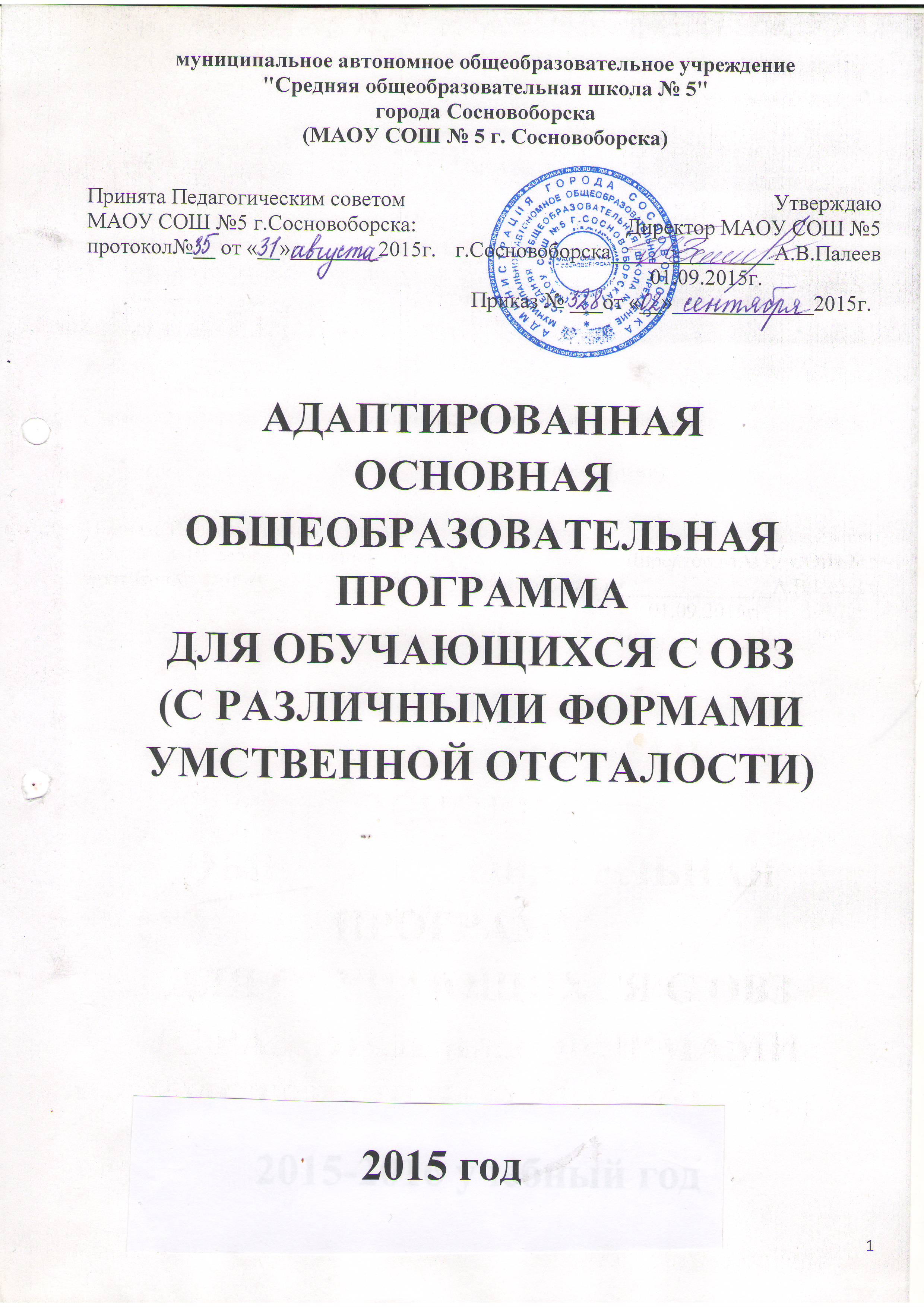 СодержаниеЦЕЛЕВОЙ РАЗДЕЛОБЩИЕ ПОЛОЖЕНИЯОпределение и назначение АООП для обучающихся с умственной отсталостью Адаптированная основная общеобразовательная программа (АООП) для обучающихся с умственной отсталостью — это образовательная программа, адаптированная для обучения этой категории обучающихся с учётом особенностей их психофизического развития, индивидуальных возможностей, обеспечивающая коррекцию нарушений развития и социальную адаптацию.АООП для обучающихся с умственной отсталостью определяет содержание образования, ожидаемые результаты и условия ее реализации.1.1.    Пояснительная записка.Информационная справка о классах для обучающихся с ОВЗ (умственной отсталостью)МАОУ  СОШ №5 г.Сосновоборска – школа равных возможностей. Здесь создана единая образовательная среда для обучения, воспитания и развития (социализации) обучающихся, воспитанников с ограниченными возможностями здоровья (ОВЗ). С 2005 года на базе учреждения функционируют специальные (коррекционные) классы VIII вида для детей с нарушениями интеллекта. МАОУ СОШ №5 г.Сосновоборска – единственное образовательное учреждение в городе, которое имеет лицензию на право осуществления образовательной деятельности по адаптированной основной общеобразовательной программе для детей с разными формами умственной отсталости.Качественный и количественный состав обучающихся с ОВЗ (умственной отсталостью) на 01.09.2015 года:Деятельность отдельных классов для обучающихся с ОВЗ (умственной отсталостью) направлена на «выравнивание» возможностей ребёнка, имеющего ограниченные возможности, приближая их к возможностям других детей, на реализацию права полного и активного участия в жизни общества.Интегрированная форма обучения, которая существует в МБОУ СОШ №5, позволяет создать необходимые условия для достижения конечной цели образования детей с нарушениями интеллекта – социализации.Миссией  деятельности классов для обучающихся с ОВЗ является обучение и воспитание детей с ограниченными возможностями здоровья с целью коррекции отклонений в их развитии средствами обучения, воспитания, трудовой подготовки, социально-психологической реабилитации для последующей интеграции в общество.Основные задачи данного структурного подразделения МАОУ СОШ №5 г.Сосновоборска:-создание оптимальных условий для развития и коррекции личности ребёнка с ОВЗ с учётом индивидуальных способностей и возможностей;-создание коррекционно-развивающей образовательной среды, обеспечивающей снятие всех стрессообразующих факторов УВП через использование здоровьесберегающих и игровых технологий;-совершенствование и применение современных педагогических технологий в обучении и воспитании школьников с целью преодоления не успешности в обучении;-углубление работы по созданию условий для трудовой подготовки учащихся;-обеспечение комплексной безопасности обучающихся и воспитанников в образовательном учреждении.Цель реализации АООП:АООП обучающихся с нарушением интеллекта направлена на обучение и воспитание обучающихся с разными формами умственной отсталости, коррекцию отклонений в их развитии средствами образования и трудовой подготовки, а также социально-психологической реабилитацию для последующей интеграции в общество.Задачи реализации АООП:> Изучение и учёт образовательных потребностей, а также познавательных интересов и способностей обучающихся и воспитанников с ограниченными возможностями здоровья;> обеспечение непосредственного участия каждого учащегося во всех видах учебной деятельности для формирования социокультурной воспитательной среды, самовыражения и саморазвития;> коррекция и развитие личности ребенка путем формирования опыта общественных отношений, умений, навыков, привычек социально-нормативного, адаптированного поведения;> сохранение и укрепление здоровья детей, организации мониторинга физического здоровья учащихся и условий здоровьесберегающей организации учебного процесса;> обеспечение медико-психолого-педагогического сопровождения образовательного процесса;> создание и применение методики оценки эффективности коррекционно-развивающего образовательного процесса на основе реализации принципов единства диагностики и коррекции, динамического наблюдения за развитием каждого ребенка.> достижение уровня общеобразовательной и профессионально-трудовой подготовки, необходимого выпускнику школы для последующей социальной адаптации и интеграции в обществе;> улучшение материальных, кадровых и методических условий социально-бытовой подготовки, коррекционно-развивающего обучения и воспитания, трудового обучения учащихся;> усиление социальной поддержки учащихся с разными проблемами и усовершенствование этой работы.Принципы и подходы к формированию АООПВ основу адаптированной основной общеобразовательной программы обучающихся с умственной отсталостью положены следующие принципы.принципы государственной политики РФ в области образования (гуманистический характер образования, единство образовательного пространства на территории Российской Федерации, светский характер образования, общедоступность образования, адаптивность системы образования к уровням и особенностям развития и подготовки обучающихся и воспитанников и др.);принцип учета типологических и индивидуальных образовательных потребностей обучающихся;принцип коррекционной направленности образовательного процесса;принцип развивающей направленности образовательного процесса, ориентирующий его на развитие личности обучающегося и расширение его «зоны ближайшего развития» с учетом особых образовательных потребностей;принцип преемственности, предполагающий взаимосвязь и непрерывность образования обучающихся с умственной отсталостью на протяжении всего периода обучения (начальные и старшие классы);принцип целостности содержания образования, поскольку в основу структуры содержания образования положено не понятие предмета, а — «образовательной области»;принцип направленности на формирование деятельности, обеспечивает возможность овладения обучающимися с умственной отсталостью всеми видами доступной им предметно-практической деятельности, способами и приемами познавательной и учебной деятельности, коммуникативной деятельности и нормативным поведением;принцип переноса усвоенных знаний и умений и навыков и отношений, сформированных в условиях учебной ситуации, в различные жизненные ситуации, что обеспечит готовность обучающегося к самостоятельной ориентировке и активной деятельности в реальном мире;принцип гуманизации направлен на признание уникальности каждого, стремление к пониманию и принятию особенностей ученика, доброе отношение и внимание, поиск возможной сферы для успешной самореализации каждого ребенка в образовательном процессе;принцип индивидуализации предусматривает учет уровня развития способностей каждого ученика, формирование на этой основе индивидуальных планов, программ воспитания и развития обучающегося, это право на самостоятельность в выборе форм и методов работы и степени их адаптации в учебном процессе;принцип дифференциации предполагает формирование классов и групп с учетом индивидуальных особенностей учеников. Он позволяет сделать реальностью такой принцип государственной политики, как адаптивность системы образования к уровням и особенностям развития и подготовки обучающихся, воспитанников.-	принцип успешности обеспечивает возможность реализовать ребенку
свои возможности в различных видах учебной, творческой, спортивной, трудо-
вой деятельности и получить признание собственных результатов;- принцип активности предполагает формирование у школьников ценностно-смысловых компетенций, развитие способности ориентироваться в быту и социуме, умение заявлять свою позицию, самостоятельность и ответственность в своей деятельности;принцип сотрудничества обеспечивает развитие способности общения в коллективе, усвоения этических норм и норм поведения, эффективного взаимодействия всех субъектов образовательного процесса, воспитание социально ответственной позиции учащихся, их родителей и педагогов;принцип целостного представления о мире, предполагающий формирование у учащихся обобщенного системного представления о мире (природе, обществе, социокультурном мире и мире деятельности, о себе самом, о роли различных наук и знаний);принцип психологической комфортности, предполагающий снятие всех стрессообразующих факторов учебного процесса, создание в школе и на уроках доброжелательной атмосферы, ориентированной на реализацию идей педагогики сотрудничества, развитие диалоговых форм общения.Дифференцированный подход к построению АООП для обучающихся с умственной отсталостью предполагает учет их особых образовательных потребностей, которые проявляются в неоднородности возможностей освоения содержания образования. Это обусловливает необходимость создания разных вариантов образовательной программы, в том числе и на основе индивидуального учебного плана.Применение дифференцированного подхода к созданию образовательных программ обеспечивает разнообразие содержания, предоставляя обучающимся с умственной отсталостью возможность реализовать индивидуальный потенциал развития.Деятельностный подход в образовании строится на признании того, что развитие личности обучающихся с умственной отсталостью школьного возрастаопределяется характером организации доступной им деятельности (предметно-практической и учебной).Основным средством реализации деятельностного подхода в образовании является обучение как процесс организации познавательной и предметно-практической деятельности обучающихся, обеспечивающий овладение ими содержанием образования. В контексте разработки АООП для обучающихся с умственной отсталостью реализация деятельностного подхода обеспечивает:придание результатам образования социально и личностно значимого характера;прочное усвоение обучающимися знаний и опыта разнообразной деятельности и поведения, возможность их самостоятельного продвижения в изучаемых образовательных областях;существенное повышение мотивации и интереса к учению, приобретению нового опыта деятельности и поведения;обеспечение условий для общекультурного и личностного развития на основе формирования базовых учебных действий, которые обеспечивают не только успешное усвоение некоторых элементов системы научных знаний, умений и навыков (академических результатов), но и прежде всего жизненной компетенции, составляющей основу социальной успешности.1.2. Планируемые результаты освоения обучающимися с умственной отсталостью АООПРезультаты освоения с умственной отсталостью адаптированной АООП  оцениваются как итоговые на момент завершения общего образования.Освоение АООП обеспечивает достижение обучающимися с умственной отсталостью двух видов результатов: личностных и предметных.Личностные результаты обеспечивают овладение комплексом социальных (жизненных) компетенций, необходимых для достижения основной цели современного образования — введения обучающихся с умственной отсталостью в культуру, овладение ими социокультурным опытом, включают индивидуально-личностные качества и социальные (жизненные) компетенции обучающегося, социально значимые ценностные установки.Личностные результаты освоения АООП отражают:Формирование социально-бытовой компетентности.Формирование навыков адекватного социального поведения.Формирование положительных личностных качеств.Формирование коммуникативных умений.Формирование готовности к самостоятельной жизни.Предметные результаты освоения АООП включают освоенные обучающимися знания и умения, специфичные для каждой образовательной области, готовность к их применению, рассматриваются как одна из составляющих при оценке итоговых достижений. АООП выделяет два уровня овладения предметными результатами:>      минимальный - является обязательным для всех обучающихся с умственной отсталостью;>      достаточный - не является обязательным для всех обучающихся.Предметные результаты обучающихся с умственной отсталостью не являются основным критерием при принятии решения о переводе обучающегося в следующий класс, но рассматриваются как одна из составляющих при оценке итоговых достижений. Минимальный и достаточный уровни усвоения предметных результатов по отдельным учебным предметам на конец обучения в младших классах                  (см. Таблица 1)Таблица 1АООП определяет два уровня овладения предметными результатами по русскому языку и математике: минимальный (сниженная программа) и достаточный. На сниженной программе упрощается уровень контрольных работ. Диктант заменяется на контрольное списывание по письму и упрощается контрольная работа по математике. По остальным предметам оценка предметных результатов проводится с учётом психо-физического развития учащихся. Достаточный уровень освоения предметных результатов не является обязательным для всех обучающихся.Минимальный уровень является обязательным для всех обучающихся с лёгкой степенью умственной отсталостью. Отсутствие достижения этого уровня по отдельным предметам не является препятствием к продолжению образования по данному варианту программы. В случае, если обучающийся не достигает минимального уровня овладения по всем или большинству учебных предметов, то по рекомендации медико-психолого-педагогической комиссии и с согласия родителей (законных представителей) образовательная организация может перевести обучающегося на обучение по индивидуальному плану и индивидуальной программе.Минимальный и достаточный уровни усвоения предметных результатов по отдельным учебным предметам на конец школьного обучения (см.Таблица 2)Таблица 21.3. Система оценки достижений обучающимися с умственной отсталостью планируемых результатов освоения адаптированной основной общеобразовательной программы Основным направлением и целью оценочной деятельности является оценка образовательных достижений обучающихся. Данная система оценки достижений обучающимися с умственной отсталостью планируемых результатов освоения АООП решает следующие задачи:закрепляет основные направления и цели оценочной деятельности, описывает объект и содержание оценки, критерии, процедуры и состав инструментария оценивания, формы представления результатов, условия и границы применения системы оценки;ориентирует образовательный процесс на нравственное развитие и воспитание обучающихся;обеспечивает комплексный подход к оценке результатов освоения АООП, позволяет вести оценку предметных и личностных результатов;позволять осуществлять оценку динамики учебных достижений обучающихся и развития их жизненной компетенции.Комплексная оценка овладения обучающимися социальными (жизненными) компетенциями осуществляется на основании применения метода экспертной оценки - оценки результатов на основе мнений группы специалистов (экспертов) - школьного психолого-медико-педагогического консилиума, как основной формы работы участников экспертной группы. Состав ПМПк включает педагогических и медицинских работников (учителей, воспитателей, учителей-логопедов, педагога-психолога, социального педагога, врача психиатра).Критерии оценки личностных результатов с учетом типологических и индивидуальных особенностей обучающихся с умственной отсталостью (оценка продвижения ребенка в овладении социальными (жизненными) компетенциями).Программа системы оценки  включает:перечень личностных результатов, критериев оценки социальной (жизненной) компетенции учащихся;перечень  показателей оценки каждого результата (см. Таблица 3).систему бальной оценки результатовТаблица 3Критерии оценки предметных результатов на основе индивидуального и дифференцированного подходов (оценка овладением содержанием каждой образовательной области)Оценку данной группы результатов начинается со 2-ой четверти  1-го класса, когда у обучающихся уже будут сформированы некоторые начальные навыки чтения, письма и счета. Кроме того, сама учебная деятельность будет привычной для обучающихся, и они смогут ее организовывать под руководством учителя.Во время обучения в подготовительном классе, а также в течение первой четверти первого класса используется качественная оценка деятельности обучающегося через словесное и эмоциональное поощрение.Ожидаемые результаты обучения на данном этапе:появление значимых предпосылок учебной деятельности, способность к ее осуществлению под непосредственным контролем педагога;развитие определенной доли самостоятельности во взаимодействии с педагогом и одноклассниками. Оценка достижения предметных результатов базируется на:принципе индивидуального подходапринципе дифференцированного подхода.Балльная оценка свидетельствует о качестве усвоенных знаний и ориентирована на следующие критерии:Соответствие / несоответствие усвоения научных знаний и использование их в практике (полнота и надежность знаний).«Верно» / «неверно» усвоенные предметные результаты с точки зрения достоверности, свидетельствует о частотности допущения тех или иных ошибок, возможных причинах их появления, способах их предупреждения или преодоления.Прочность усвоения знаний (удовлетворительные; хорошие и очень хорошие (отличные).Результаты овладения АООП выявляются в ходе выполнения обучающимися разных видов заданий, требующих верного решения:по способу предъявления (устные, письменные, практические);по  характеру  выполнения  (репродуктивные,  продуктивные, творческие).Мониторинг итоговой оценки достижения планируемых результатов в освоении АООП:«удовлетворительно», если обучающиеся верно выполняют от 35% до 50% заданий;«хорошо» - от 51% до 65% заданий; «отлично» -  свыше 65%.СОДЕРЖАТЕЛЬНЫЙ  РАЗДЕЛ 2.1. Программное обеспечение АООПРеализуемые учебные программы при организации образовательной деятельности учащихся с ОВЗ (лёгкой степенью умственной отсталости):Реализуемые учебные программы при организации образовательной деятельности учащихся с ОВЗ (умеренной и тяжёлой степенью умственной отсталости, со сложным дефектом):2.2. Учебно-методическое обеспечение АООП Для обучения детей с лёгкой формой умственной отсталостиВ 2015-2016 учебном году образовательный процесс в подготовительном классе для обучающихся с ОВЗ регламентируется учебным планом, составленным в соответствии с  базисным учебным планом (БУП) специальных (коррекционных) образовательных учреждений  VIII вида, разработанным в соответствии с действующим законодательством РФ в области общего образования и образования лиц с особыми нуждами и утвержден Министерством Образования Российской Федерации в качестве одного из нормативных вариантов БУП (вариант I, приказ №29/2065-п от 10.04.02г.).  I варианту базисного учебного плана соответствуют образовательные программы специальных (коррекционных) образовательных учреждений VIII вида под редакцией В.В.Воронковой. В 1-9 классах образовательный процесс регламентируется учебным планом, составленным в соответствии с  базисным учебным планом (БУП), разработанным Министерством образования и науки Красноярского края (письмо «О формировании учебных планов для организации образовательного процесса детям с ОВЗ» №5429 от 17.06.2013г.).  Обучение ведётся по адаптированным основным образовательным программам под редакцией В.В.Воронковой, которые допущены Министерством образования РФ и реализуются МАОУ СОШ №5 г.Сосновоборска.  Данные программы соответствуют требованиям к содержанию образования для данного вида классов, обеспечены учебниками, методическими пособиями и дидактическими материалами, которые входят в утвержденный федеральный перечень учебников на 2015-2016 учебный год. При организации учебного процесса  обучения используется УМК из одной предметно-методической линии, что позволяет обеспечить преемственность в обучении, практически осуществить системную комплексную работу по развитию умственно отсталого ребенка с учетом его возрастной динамики.В УМК  указаны реализуемые учебные программы по годам обучения с указанием авторов, учебники, методические пособия для учителей и дидактические материалы для учащихся.Комментарии к учебникам, входящим в учебно-методический комплект 2015-2016 учебного года:ТАКИМ ОБРАЗОМ: В классах для обучающихся с ОВЗ образовательные компоненты учебного плана (его предметное наполнение) обеспечены соответствующими учебниками в полной мере В классах для обучающихся с ОВЗ реализуются образовательные программы под редакцией В.В.Воронковой на всех ступенях обучения, что позволяет обеспечить преемственность в обучении, практически осуществить системную комплексную работу по развитию умственно отсталого ребенка с учетом его возрастной динамики.100% учебников, которые используются в учебном процессе, соответствуют изучаемым программам.94% учебников, составляющих УМК, входят в федеральный перечень учебников для специальных (коррекционных) образовательных учреждений VIII вида 2015-2016 учебного года.100% учебников, входящих в УМК, изданы не ранее 2007 года. УЧЕБНО-МЕТОДИЧЕСКИЙ КОМПЛЕКТКЛАССОВ ДЛЯ ОБУЧАЮЩИХСЯ С ОВЗ (С ЛЁГКОЙ УМСТВЕННОЙ ОТСТАЛОСТЬЮ)МАОУ «СРЕДНЯЯ ОБЩЕОБРАЗОВАТЕЛЬНАЯ ШКОЛА №5» ГОРОДА СОСНОВОБОРСКАНА 2015/2016 УЧЕБНЫЙ ГОДДля обучающихся с умеренной, тяжёлой степенью умственной отсталости, со сложным дефектомУЧЕБНО-МЕТОДИЧЕСКИЙ КОМПЛЕКТДЛЯ ОБУЧАЮЩИХСЯ С ОВЗ (С УМЕРЕННОЙ И ТЯЖЁЛОЙ УМСТВЕННОЙ ОТСТАЛОСТЬЮ, сложным дефектом) МАОУ «СРЕДНЯЯ ОБЩЕОБРАЗОВАТЕЛЬНАЯ ШКОЛА №5» ГОРОДА СОСНОВОБОРСКАНА 2015/2016 УЧЕБНЫЙ ГОД2.3. Программа коррекционной работыОдной из важнейших задач образования в соответствии с ФЗ "Об образовании в Российской Федерации" является «учёт образовательных потребностей детей с ограниченными возможностями здоровья» (ОВЗ), т.е. детей, имеющих недостатки в физическом и (или) психическом развитии (с нарушениями слуха, зрения, речи, опорно-двигательного аппарата, в том числе с детским церебральным параличом (ДЦП), с задержкой психического развития (ЗПР), нарушениями эмоционально-волевой сферы, сложными и комплексными дефектами развития). Целевая направленность программы заключается в разработке и обосновании основных положений, направленных на оказание помощи детям с ограниченными возможностями здоровья (умственной отсталостью) в освоении адаптированной основной общеобразовательной программы.Основу данной программы составляют принципиальные положения: •     во-первых, коррекционная работа включается во все направления деятельности образовательного учреждения;• во-вторых, содержание коррекционной работы - это программа оптимальной педагогической, психологической и медицинской поддержки детей, направленной на преодоление и ослабление недостатков психического и физического развития детей с ограниченными возможностями здоровья.Цель программы коррекционной работы школы - организация работы педагогов и специалистов образовательного учреждения в направлении создания оптимальных психолого-педагогических условий для обеспечения коррекции недостатков в физическом и психическом развитии детей с ограниченными возможностями здоровья и оказания помощи детям этой категории в освоении основной общеобразовательной программы. Задачи программы:своевременное выявление детей с трудностями адаптации;определение особых образовательных потребностей детей с ограниченными возможностями здоровья, детей-инвалидов;определение особенностей организации образовательного процесса для рассматриваемой категории детей в соответствии с индивидуальными особенностями каждого ребёнка, структурой этих особенностей и степенью их выраженности;создание условий, способствующих освоению детьми с ограниченными возможностями здоровья основной образовательной программы специального (кор-рекционного) образования и их интеграции в образовательном учреждении;—	осуществление индивидуально ориентированной психолого-медико-
педагогической помощи детям с ограниченными возможностями здоровья с учё
том особенностей психического и (или) физического развития, индивидуальных
возможностей детей (в соответствии с рекомендациями психолого-медико-
педагогической комиссии, психолого-медико-педагогического консилиума);организация индивидуальных или групповых занятий для детей с выраженным проявлениями дезадаптации к обучению в школе;реализация системы мероприятий по социальной адаптации детей с ограниченными возможностями здоровья;оказание консультативной и методической помощи родителям (законным представителям) детей с ограниченными возможностями здоровья по медицинским, социальным, правовым и другим вопросам.		Методические принципы построения образовательного процесса, направленные на обеспечение освоения обучающимися с ОВЗ адаптированной основной общеобразовательной программы, включают: - усиление практической направленности изучаемого материала;выделение сущностных признаков изучаемых явлений;опору на жизненный опыт ребёнка;опору на объективные внутренние связи в содержании изучаемого материала как в рамках одного предмета, так и между предметами;соблюдение в определении объёма изучаемого материала принципа необходимости и достаточности;введение в содержание учебных программ коррекционных разделов, предусматривающих активизацию познавательной деятельности, усвоенных ранее знаний и умений детей, формирование школьнозначимых функций, необходимых для решения учебных задач.Реализация программы осуществляется на основе следующих принципов:-	комплексности: при составлении индивидуальной программы сопровождения каждого
ребёнка учитываются его медицинские показатели (медицинский работник), результаты психологической (педагог-психолог,) и педагогической
(учитель-дефектолог) диагностик, особенности речевого развития (учитель-логопед);достоверности: оценка предпосылок и причин возникающих трудностей с учётом социального статуса ребёнка, семьи, условий обучения и воспитания;гуманистической направленности: опора на потенциальные возможности ребёнка, учёт его интересов и потребностей; создание ситуаций успеха в учении, общении со сверстниками и взрослыми;-	соблюдения интересов ребёнка: определяет позицию специалиста,
который призван решать проблему ребёнка с максимальной пользой и в интересах ребёнка;—системности: обеспечение единства диагностики, коррекции и развития, т. е. системный подход к анализу особенностей развития и коррекции нарушений детей с ограниченными возможностями здоровья, а также всесторонний многоуровневый подход специалистов различного профиля, взаимодействие и согласованность их действий в решении проблем ребёнка; участие в данном процессе всех участников образовательного процесса;непрерывности: непрерывность помощи до полного решения проблемы или определения подхода к её решению;вариативности: создание вариативных условий для получения образования детьми, имеющими ограниченные возможности здоровья;—рекомендательного характера оказания помощи: обеспечение возможности выбора родителями (законными представителями) формы получения детьми образования, защита законных прав и интересов детей;-	педагогической целесообразности: интеграция усилий педагогического коллектива (учитель, медицинский работник, психолог, дефектолог, социальный педагог, учитель-логопед и др.) и родителей.Программа коррекционной деятельности образовательного учреждения позволяет оценить усилия коллектива и изменения, произошедшие в развитии обучающегося.Существенной чертой коррекционно-развивающего образовательного процесса является индивидуально-групповая и индивидуально-ориентированная работа, направленная на коррекцию индивидуальных проблем развития ребёнка.В содержание обучения вводятся разделы, предусматривающие восполнение пробелов предшествующего развития, формирование готовности к восприятию наиболее сложных разделов программы, а также коррекционных разделов, предусматривающих активизацию познавательной деятельности, формирование школьнозначимых функций, необходимых для решения учебных задач. В обучении используются методы и приемы, ориентированные на зону ближайшего развития ребенка, то есть создающие оптимальные условия для реализации его потенциальных возможностей.Коррекционную направленность обучения обеспечивает набор базовых учебных предметов, составляющих инвариантную часть учебного плана, а также вариативная часть (включены следующие предметы «Развитие психомоторики и сенсорных процессов», «Ритмика», «Психологический практикум»), занятия с педагогом-психологом и учителем-логопедом).Коррекционно-развивающее обучение, осуществляемое учителем на всех уроках, позволяет обеспечить усвоение учебного материала и формирование базовых учебных. Действий. Важной чертой коррекционно-развивающего процесса является индивидуально-групповая работа, направленная на коррекцию индивидуальных недостатков развития учащихся, в том числе занятия с психологом и логопедические занятия для детей, имеющих речевые нарушения. С целью обеспечения освоения детьми с особыми образовательными потребностями в обучении, коррекции недостатков их психического и (или)физического развития в школе работают учителя-дефектологи (олигофренопедагоги), учителя-логопеды, педагог-психолог, социальный педагог и  медицинский работник.Специфика организации образовательной и коррекционной работы с детьми, имеющими нарушения развития, обусловливает необходимость специальной подготовки педагогического коллектива общеобразовательного учреждения. Большинство сотрудников проходят переподготовку и повышение квалификации работников образовательных учреждений, занимающихся решением вопросов образования детей с ограниченными возможностями здоровья. Педагогические работники образовательного учреждения имеют чёткое представление об особенностях психического и физического развития детей, о методиках и технологиях организации образовательного и коррекционного процессов.Направления работыПрограмма коррекционно-развивающей работы включает в себя взаимосвязанные направления. Данные направления отражают её основное содержание:Диагностическая работа обеспечивает своевременное выявление детей с проблемами в развитии (степень выраженности психического недоразвития, эмоционально-волевые, поведенческие, речевые нарушения), проведение их комплексного обследования и подготовку рекомендаций по оказанию им психолого-медико-педагогической помощи в условиях образовательного учреждения;Коррекиионно-развивающая работа обеспечивает своевременную специализированную помощь в освоении содержания образования и коррекцию недостатков в психическом и (или) физическом развитии детей с ограниченными возможностями здоровья в условиях образовательного учреждения;Консультативная работа обеспечивает актуальность, системность и гибкость работы с детьми с ограниченными возможностями здоровья и их семьями по вопросам реализации дифференцированных психолого-педагогических условий обучения, воспитания, коррекции, развития и социализации обучающихся;Инфоумационно-просветителъская работа по вопросам, связанным с особенностями образовательного процесса для данной категории детей, со всеми участниками образовательного процесса — обучающимися (как имеющими, так и не имеющими дезадаптивные особенности развития), их родителями (законными представителями), педагогическими работниками.Характеристика содержанияДиагностическая работа включает:своевременное выявление детей, нуждающихся в специализированной помощи;раннюю (с первых дней пребывания ребёнка в образовательном учреждении) диагностику отклонений в развитии и анализ причин трудностей адаптации;комплексный сбор сведений о ребёнке на основании диагностической информации от специалистов разного профиля;определение уровня актуального и зоны ближайшего развития обучающегося с ограниченными возможностями здоровья, выявление его резервных возможностей;изучение развития эмоционально-волевой сферы и личностных особенностей обучающихся;диагностика уровня речевого развития обучающегося;изучение социальной ситуации развития и условий семейного воспитания ребёнка;изучение адаптивных возможностей и уровня социализации ребёнка с ограниченными возможностями здоровья;системный разносторонний контроль специалистов за уровнем и динамикой развития ребёнка;анализ успешности коррекционно-развивающей работы.Коррекционно-развивающая работа включает:выбор оптимальных для развития ребёнка с ограниченными возможностями здоровья коррекционных программ/методик, методов и приёмов обучения в соответствии с его особыми образовательными возможностями;организацию и проведение специалистами (педагогом-психологом, учителем-логопедом, дефектологом) индивидуальных и групповых коррекционно-развивающих занятий, необходимых для преодоления дезадаптации и трудностей обучения;системное воздействие на учебно-познавательную деятельность ребёнка в динамике образовательного процесса, направленное на формирование универсальных учебных действий и коррекцию дезадаптивных проявлений;коррекцию и развитие высших психических функций;развитие эмоционально-волевой и личностной сфер ребёнка;социальную защиту ребёнка в случаях неблагоприятных условий жизни при психотравмирующих обстоятельствах в рамках правовых возможностей образовательного учреждения.Для повышения качества коррекционной работы необходимо выполнение следующих условий:обучение детей (в процессе формирования представлений) выявлению характерных, существенных признаков предметов, развитие умений сравнивать, сопоставлять;побуждение к речевой деятельности, осуществление контроля за речевой деятельностью детей;установление взаимосвязи между воспринимаемым предметом, его словесным обозначением и практическим действием;-	использование более медленного темпа обучения, многократного возвращения
к изученному материалу;максимальное использование сохранных анализаторов ребенка;разделение деятельности на отдельные составные части, элементы, операции, позволяющее осмысливать их во внутреннем отношении друг к другу;использование упражнений, направленных на развитие внимания, памяти, восприятия.Еще одним условием успешного обучения детей с ОВЗ является организация групповых и индивидуальных занятий, которые дополняют коррекционно-развивающую работу, и направлены на преодоление специфических трудностей и недостатков, характерных для учащихся с ОВЗ.Цель коррекционно-развивающш занятий - коррекция недостатков познавательной и эмоционально-личностной сферы детей средствами изучаемого программного материала. Задачи, решаемые на коррекционно-развивающих занятиях:создание условий для развития сохранных функций;формирование положительной мотивации к обучению;повышение уровня общего развития, восполнение пробелов предшествующего развития и обучения;коррекция отклонений в развитии познавательной и эмоционально-личностной сферы;формирование механизмов волевой регуляции в процессе осуществления заданной деятельности; воспитание умения общаться, развитие коммуникативных навыков.Занятия строятся с учетом основных принципов коррекционно-развивающего обучения: принцип системности коррекционных (исправление или сглаживание отклонений и нарушений развития, преодоление трудностей развития), профилактических (предупреждение отклонений и трудностей в развитии) и развивающих (стимулирование, обогащение содержания развития, опора на зону ближайшего развития) задач.Коррекционные занятия проводятся с обучающимися по мере выявления педагогом и психологом индивидуальных пробелов в их развитии и обучении. Занятия ведутся индивидуально или в группах, укомплектованных на основе сходства корригируемых недостатков. Работа с целым классом или с большим числом детей на этих занятиях тоже допускается. Учащиеся, удовлетворительно усваивающие учебный материал в ходе фронтальной работы, к индивидуальным занятиям не привлекаются, помощь оказывается ученикам, испытывающим особые затруднения в обучении. Периодически на индивидуальные занятия привлекаются также учащиеся, не усвоившие материал вследствие пропусков уроков по болезни либо из-за «нерабочих» состояний (чрезмерной возбудимости или заторможенности) во время уроков. Индивидуальные и групповые коррекционные занятия проводятся как в первую, так и во вторую половину дня. Коррекционная работа осуществляется в рамках целостного подхода к воспитанию и развитию ребенка. В связи с этим, работа в часы индивидуальных и групповых занятий должна быть ориентирована на общее развитие, а не на тренировку отдельных психических процессов или способностей учащихся. Планируется не столько достижение отдельного результата (например: выучить таблицу умножения), сколько создание условий для развития ребенка. При организации коррекционных занятий следует исходить из возможностей ребенка - задание должно лежать в зоне умеренной трудности, но быть доступным, так как на первых этапах коррекционной работы необходимо обеспечить ученику субъективное переживание успеха на фоне определенной затраты усилий. В дальнейшем трудность задания следует увеличивать пропорционально возрастающим возможностям ребенка.Изучение индивидуальных особенностей учащихся позволяет планировать сроки, этапы и основные направления коррекционной работы.  Дети, успешно справляющиеся с программой, освобождаются от посещения коррекционно-развивающих занятий. Консультативная работа включает:—	выработку совместных рекомендаций по основным направлениям работы с
обучающимся с ограниченными возможностями здоровья, единых для всех
участников образовательного процесса;—	консультирование специалистами педагогов по выбору индивидуально-
ориентированных методов и приёмов работы с обучающимся с ограниченными
возможностями здоровья;—	консультативную помощь семье в вопросах выбора стратегии воспитания и
приёмов коррекционного обучения ребёнка с ограниченными возможностями
здоровья.Информационно-просветительская работа предусматривает:—	различные формы просветительской деятельности (лекции, беседы, информационные стенды, печатные материалы), направленные на разъяснение участникам образовательного процесса - обучающимся, их родителям (законным представителям), педагогическим работникам, — вопросов, связанных с особенностями образовательного процесса и психолого-педагогического сопровождения детей с ограниченными возможностями здоровья;— проведение тематических выступлений для педагогов и родителей по разъяснению индивидуально-типологических особенностей различных категорий детей с ограниченными возможностями здоровья.Диагностическое направлениеЦель: выявление характера и интенсивности трудностей развития детей с ограниченными возможностями здоровья, проведение их комплексного обследования и подготовку рекомендаций по оказанию им психолого-медико-педагогической помощи.Коррекционно - развивающее направлениеЦель: обеспечение своевременной специализированной помощи в освоении содержания образовательной программы и коррекции недостатков в познавательной и эмоционально-личностной сфере детей с ограниченными возможностями здоровья, детей-инвалидов.Консультативное направлениеЦель: обеспечение специального индивидуального сопровождения детей с ограниченными возможностями здоровья и их семей по вопросам реализации дифференцированных психолого-педагогических условий обучения, воспитания; коррекции, развития и социализации обучающихся.Информационно - просветительское направлениеЦель:организация информационно-просветительской деятельности по вопросам обучения и воспитания детей с ограниченными возможностями здоровья со всеми участниками образовательного процесса.Этапы реализации программыКоррекционная работа реализуется поэтапно. Последовательность этапов и их адресность создают необходимые предпосылки для устранения дезорганизующих факторов.Этап сбора и анализа информации (информационно-аналитическая деятельность). Результатом данного этапа является оценка контингента обучающихся для учёта особенностей развития детей, определения специфики и их образовательных потребностей; оценка образовательной среды с целью соответствия требованиям программно-методического обеспечения, материально-технической и кадровой базы учреждения.Этап планирования, организации, координации (организационно-исполнительская деятельность). Результатом работы является организованный образовательный процесс, имеющий коррекционно-развивающую направленность и процесс специального психолого-педагогического сопровождения детей с ограниченными возможностями здоровья при созданных (вариативных) условиях обучения, воспитания, развития, социализации рассматриваемой категории детей.Этап диагностики коррекционно-развивающей образовательной среды (контрольно-диагностическая деятельность). Результатом является констатация соответствия созданных условий и выбранных коррекционно-развивающих и образовательных программ образовательным потребностям ребёнка.Этап регуляции и корректировки (регулятивно-корректировочная деятельность). Результатом является внесение необходимых изменений в образовательный процесс и процесс сопровождения детей с ограниченными возможностями здоровья, корректировка условий и форм обучения, методов и приёмов работы.Механизм реализации программыОдним из основных механизмов реализации коррекционной работы является оптимально выстроенное взаимодействие специалистов образовательного учреждения, обеспечивающее системное сопровождение детей с ограниченными возможностями здоровья специалистами различного профиля в образовательном процессе. Такое взаимодействие включает:комплексность в определении и решении проблем ребёнка, предоставлении ему квалифицированной помощи специалистов разного профиля;многоаспектный анализ личностного и познавательного развития ребёнка;составление комплексных индивидуальных программ общего развития и коррекции отдельных сторон учебно-познавательной, эмоционально-волевой сфер ребёнка.Консолидация усилий разных специалистов в области психологии, педагогики, медицины, социальной работы позволит обеспечить систему комплексного психолого-медико-педагогического сопровождения и эффективно решать проблемы ребёнка. Наиболее распространённые и действенные формы организованного взаимодействия специалистов на современном этапе — это консилиумы и службы сопровождения образовательного учреждения, которые предоставляют многопрофильную помощь ребёнку и его родителям (законным представителям), а также образовательному учреждению в решении вопросов, связанных с адаптацией, обучением, воспитанием, развитием, социализацией детей с ограниченными возможностями здоровья.В качестве ещё одного механизма реализации коррекционной работы следует обозначить социальное партнёрство, которое предполагает профессиональное взаимодействие образовательного учреждения с внешними ресурсами (организациями различных ведомств, общественными организациями и другими институтами общества). Социальное партнёрство включает:сотрудничество с образовательными учреждениями и другими ведомствами по вопросам преемственности обучения, развития и адаптации, социализации, здоровьесбережения детей с ограниченными возможностями здоровья;сотрудничество с негосударственными структурами (общественными объединениями инвалидов);сотрудничество с родительской общественностью.Диагностический минимум для всей параллели в начальной школе проводится дважды: в первых и четвертых классах. Его цель - оценить общий уровень готовности детей к школьному обучению или переходу в среднее звено и выявление детей, имеющих трудности в обучении и/или в общении. Углубленное индивидуальное обследование (если ребенок испытывает трудности в усвоении школьной программы) этих детей (с согласия родителей) позволяет выявить причины их трудностей, определить пути коррекции. Консультации для педагогов и родителей проводятся всеми специалистами: педагогом-психологом, учителем-логопедом (при его наличии), социальным педагогом.Требования к специалистам, реализующим программу Основной ресурс для реализации программы - человеческий (наличие специалистов, готовых работать с ребенком, испытывающим трудности в обучении и воспитании). Субъекты, осуществляющие сопровождение ребёнка, в ходе проектного этапа эксперимента реализуют несколько профессиональных позиций - диагностическую, проектную, аналитическую, последовательное прохождение которых обеспечивает разработку проекта программы коррекционной работы.Направления и задачи коррекционной работыОсновной целью работы является выявление отклонений в развитии, склонностей и способностей ребенка, определение их характера и выбор оптимального образовательного маршрута. Задачи:защита прав и интересов ребенка;массовая диагностика по проблемам развития;выявление групп детей, требующих внимания специалистов;консультирование по возможным путям решения всех участников образовательного процесса;групповые занятия, семинары и тренинги с педагогами и детьми по изменению стереотипов поведения, коммуникативным навыкам.Взаимодействие субъектов сопровожденияКатегории детей с ОВЗ, требующие коррекции личностной, познавательной и эмоционально-волевой и мотивационной сферКатегории детей с ОВЗ, требующие коррекции речевого развития       В программе	коррекционной	работы	психолого-медико-педагогическое сопровождение понимается  как  сложный  процесс  взаимодействия сопровождающего и сопровождаемого, результатом которого является решение и действие, ведущее к прогрессу в развитии сопровождаемого. В основе сопровождения лежит единство четырёх функций:диагностика сущности возникшей проблемы;информация о сути проблемы и путях её решения;консультация на этапе принятия решения и разработка плана решения проблемы;помощь на этапе реализации плана решения. Задачи сопровождения:Правильный выбор образовательного маршрута.Преодоление затруднений в учёбе.Решение личностных проблем развития ребёнка.Формирование здорового образа жизни.Организационно-управленческой формой сопровождения является психолого-педагогический консилиум. Его главные задачи: защита прав и интересов ребёнка; выявление групп детей, требующих внимания специалистов; консультирование всех участников образовательного процесса.В результате работы специалистов (классного руководителя, учителя, медицинского работника, социального педагога, учителя-логопеда, педагога-психолога и др.) имеется комплект документов:индивидуальная карта развития ребёнка;индивидуальная программа сопровождения,дневник наблюдений.Реализация программы коррекционной работы:Проведение индивидуальных и групповых коррекционных занятий, направленных на развитие зрительно-моторной координации, речи, внимания, памяти, пространственного восприятия, мышления, когнитивной сферы, эмоционально-личностного развития ребёнка, регуляции собственных действий, навыков самоконтроля (педагог-психолог), речевого развития (учитель-логопед).Медицинская сестра осуществляет профилактику соматического состояния, коррекцию учебных и физических нагрузок, контролирует выполнение медицинских рекомендаций.Социальный педагог обеспечивает сопровождение ребёнка с ОВЗ в учебной и внеучебной деятельности.В соответствии с индивидуальными картами медико-психолого-педагогического сопровождения специальные виды коррекционной деятельности осуществляют другие субъекты образовательного процесса. В ходе реализации программы обеспечиваются:Здоровьесберегающие условия обеспечивают оздоровительный и охранительный режим, укрепление физического и психического здоровья, профилактика физических, умственных и психологических перегрузок обучающихся, соблюдение санитарно-гигиенических правил и норм.Социальная адаптация обеспечивается участием всех детей с ограниченными возможностями здоровья, независимо от степени выраженности нарушений их развития, вместе с нормально развивающимися детьми в проведении воспитательных, культурно-развлекательных, спортивно-оздоровительных и иных досуговых мероприятий.Программно-методическое обеспечение. В процессе реализации программы коррекционнои работы могут быть использованы коррекционно-развивающие программы, диагностический и коррекционно-развивающий инструментарий, необходимый для осуществления профессиональной деятельности учителя, педагога-психолога, социального педагога, учителя-логопеда, дефектолога.Кадровое обеспечение. Коррекционную работу ведут следующие специалисты: педагог-психолог, социальный педагог, учитель-логопед, все учителя.Информационное обеспечение состоит в размещении необходимых информационно-просветительских материалов всеми специалистами на ин-формационных стендах, сайте школы и других информационных носителях.Результатом коррекционной работы является достижение ребёнком с ОВЗ планируемых результатов освоения АООП. Реализация индивидуального образовательного маршрута требует постоянного отслеживания направления развития детей, что делает необходимым использование системы диагностики в режиме мониторинга.Планируемый результат коррекционно-развивающих занятий:адресная помощь и сопровождение ребенка в школе специалистами,коррекция выявленных недостатков,положительная динамика изменений личности, поведения и деятельности ребенка,формирование положительной мотивации к обучению.Направления и задачи коррекционной работы специалистов, реализующихпрограмму коррекционной работыЦель коррекционно-развивающих занятий - коррекция недостатков познавательной и эмоционально-личностной сферы детей средствами изучаемого программного материала. Задачи, решаемые на коррекционно-развивающих занятиях:создание условий для развития сохранных функций;формирование положительной мотивации к обучению;повышение уровня общего развития, восполнение пробелов предшествующего развития и обучения; коррекция отклонений в развитии познавательной и эмоционально-личностной сферы;формирование механизмов волевой регуляции в процессе осуществления заданной деятельности;воспитание умения общаться, развитие коммуникативных навыков. Занятия строятся с учетом основных принципов коррекционно-развивающего обучения: принцип системности коррекционных (исправление или сглаживание отклонений и нарушений развития, преодоление трудностей развития), профилактических (предупреждение отклонений и трудностей в развитии) и развивающих (стимулирование, обогащение содержания развития, опора на зону ближайшего развития) задач.На основе индивидуальных карт медико-психолого-педагогической диагностики и карт медико-психолого-педагогического сопровождения определяются функции и содержание деятельности учителей начальных классов, родителей, психолога, учителя физкультуры, медицинских работников (дефектолога, логопеда). В школе организована поддержка детей, испытывающих особые трудности при обучении, и детей, которые не усваивают общеобразовательную программу и обучаются по индивидуальной программе или программе со сниженными требованиями к ЗУН.Проводятся индивидуальные и групповые логопедические занятия. Направления коррекционной логопедической работы:Совершенствование движений и сенсомоторного развития. *Развитие мелкой моторики кистей и пальцев рук. *Развитие артикуляционной моторики.Коррекция отдельных сторон психической деятельности. *Развитие зрительного восприятия и узнавания. *Развитие зрительной памяти и внимания.*Формирование обобщённых представлений о свойствах предметов (цвет, форма, величина).*Развитие пространственных представлений и ориентации.*Развитие представлений о времени.*Развитие слухового внимания и памяти.*Развитие фонетико-фонематических представлений, формирование звуковогоанализа.-	Развитие различных видов мышления.*Развитие наглядно-образного мышления (умения видеть и устанавливать логические связи между предметами, явлениями и событиями).*Развитие словесно-логического мышления (умения логично конструировать связи между предметами, явлениями и событиями).Коррекция нарушений в развитии эмоционально-личностной сферы (релаксационные упражнения для мимики лица, драматизация, чтение по ролям).Развитие устной и письменной речи. *Развитие фонематических процессов.Постановка и автоматизация дефектных звуков.Коррекция недостатков лексико-грамматического строя речи.Формирование связной речи, навыков построения связного высказывания.Коррекция навыков чтения и письма.Индивидуальные и групповые занятия с педагогом-психологомКоррекционная психологическая работа направлена на коррекцию и развитие высших психических функций, развитие эмоционально-волевой и личностной сфер ребёнка и психокоррекцию его поведения.Направления коррекционной работы:Стимуляция познавательной активности как средства формирования устойчивой познавательной мотивации;Развитие внимания (устойчивость, концентрация, повышение объема, переключение,самоконтроль).Развитие памяти (расширение объема, устойчивость, формирование приемов запоминания, развитие смысловой памяти).Развитие восприятия (пространственного, слухового, фонематического), пространственных и временных представлений, сенсомоторной координации.Формирование мыслительной деятельности: стимуляция мыслительной активности, формирование мыслительных операций (анализа, синтеза, выделения существенных признаков и закономерностей), развитие элементарного умозаключающего мышления и гибкости мыслительных процессов.Развитие речи (обогащение словарного запаса, развитие связной речи).Развитие эмоционально-личностной сферы и коррекция ее недостатков:- формирование способности управлять эмоциями, понимания чувств других людей;-гармонизация аффективной сферы;-профилактика и устранение встречающихся аффективных и негативистических проявлений и других отклонений в поведении;-предупреждение и преодоление негативных черт личности и формирующегося характера;-развитие и тренировка механизмов, обеспечивающих адаптацию ребенка к новым социальным условиям;-создание условий для развития самосознания и формирования адекватной самооценки;-развитие социальных эмоций, развитие коммуникативных способностей (в том числе стимуляция коммуникативной активности, создание условий, обеспечивающих формирование полноценных эмоциональных контактов со взрослыми и сверстниками).•	Формирование произвольной регуляции деятельности и поведения (ставить и
удерживать цель деятельности, планировать действия, определять и сохранять
способ действий, использовать самоконтроль на всех этапах деятельности, осу
ществлять словесный отчет о процессе в результатах деятельности, оценивать
процесс и результат деятельности)Консультации социального педагога- направленные на социальную защиту ребёнка в случаях неблагоприятных условий жизни при психотравмирующих обстоятельствах.Управление реализацией программы и оценка её эффективностиЗадача: контроль реализации программы коррекционной работы, комплексное
взаимодействие специалистов и родителей.В качестве показателей результативности и эффективности коррекционной работы могут рассматриваться:Динамика индивидуальных достижений учащихся с ОВЗ по освоению предметных программ.Создание необходимых условий для обеспечения доступности качественного образования для детей с ограниченными возможностями здоровья (формы обучения, оптимизирующие коррекционную работу, и наличие соответствующих материально-технических условий).Увеличение доли педагогических работников образовательного учреждения, прошедших специальную подготовку и обладающих необходимой квалификацией для организации работы с обучающимися с ограниченными возможностями здоровья.Сравнительная характеристика данных медико-психологической и педагогической диагностики учащихся с ОВЗ на разных этапах обучения.Количество специалистов, привлекаемых к индивидуальной и групповой работе с детьми с ОВЗ.Планируемые результатыРезультатом коррекции развития детей с ОВЗ может считаться не столько успешное освоение ими основной образовательной программы, сколько освоение жизненно значимых компетенций:развитие адекватных представлений о собственных возможностях и ограничениях, о насущно необходимом жизнеобеспечении, способности вступать в коммуникацию со взрослыми по вопросам медицинского сопровождения и созданию специальных условий для пребывания в школе, своих нуждах и правах в организации обучения;овладение социально-бытовыми умениями, используемыми в повседневной жизни;овладение навыками коммуникации;дифференциация и осмысление картины мира и её временно-пространственной организации;осмысление своего социального окружения и освоение соответствующих возрасту системы ценностей и социальных ролей;•	предупреждение физических, интеллектуальных и эмоциональных перегрузок
учащихся с ОВЗ;•	достижение ребёнком с ОВЗ планируемых результатов освоения образовательной программы в соответствии с их возможностями.2.4. Программа духовно-нравственного развития, воспитания обучающихся с умственной отсталостью (интеллектуальными нарушениями)Цель и задачи духовно-нравственного развития и воспитания обучающихся с умственной отсталостью (интеллектуальными нарушениями) Духовно-нравственное воспитание - педагогически организованный процесс усвоения и принятия обучающихся базовых национальных ценностей, освоение системы общечеловеческих ценностей и культурных, духовных и нравственных ценностей многонационального народа Российской Федерации.Духовно-нравственное развитие - осуществляемое в процессе социализации последовательное расширение и укрепление ценностно-смысловой сферы личности, формирование способности человека оценивать и сознательно выстраивать на основе традиционных моральных норм и нравственных идеалов отношения к себе, другим людям, обществу, государству, Отечеству, миру в целом.Цель духовно - нравственного развития и воспитания обучающихся - социально - педагогическая поддержка и приобщение обучающихся к базовым национальным ценностям российского общества, общечеловеческим ценностям в контексте формирования у них нравственных чувств. Нравственного сознания и поведения.Задачи духовно - нравственного развития обучающихся с лёгкой умственной отсталостью (интеллектуальными нарушениями) в области формирования личностной культурыПодготовительный, 1 класс - 4 классы:Формирование мотивации универсальной нравственной компетенции - «становиться лучше», активности в учебно-игровой, предметно-продуктивной, социально-ориентированной деятельности на основе нравственных установок и моральных норм;Формирование нравственных представлений о том, что такое «хорошо» и что такое «плохо», также внутренней установки в сознании школьника поступать «хорошо»;Формирование первоначальных представлений о некоторых общечеловеческих (базовых) ценностях;Развитие трудолюбия, способности к преодолению трудностей, настойчивости в достижении результата. 5-9 классы:Формирование способности формулировать собственные нравственные обязательства. Давать элементарную нравственную оценку своим и чужим поступкам; Формирование способности к самостоятельным поступкам и действиям, совершаемым на основе морального выбора, к принятию ответственности за их результаты. В области формирования социальной культуры Подготовительный, 1 класс - 4 классы:Воспитание положительного отношения к своему национальному языку и культуре;Формирование чувства причастности к коллективным делам; Развитие навыков осуществления сотрудничества с педагогами, сверстниками, родителями, старшими детьми в решении общих проблем; Укрепление доверия к другим людям;Развитие доброжелательности и эмоциональной отзывчивости. Понимания других людей и сопереживания им.5-9 классы:Пробуждение чувства патриотизма и веры в Россию и свой народ;Формирование ценностного отношения к своему национальному языку и культуре;Формирование чувства личной ответственности за свои дела и поступки;Проявление интереса к общественным явлениям и событиям;Формирование начальных представлений о народах России, их единстве и многообразии.В области формирования семейной культуры Подготовительный,  1 класс - 4 классы:Формирование уважительного отношения к родителям, осознанного, заботливого отношения к старшим и младшим;Формирование положительного отношения к семейным традициям и устоям. 5-9 классы:Формирование представления о семейных ценностях, тендерных семейных ролях и уважения к ним;Активное участие в сохранении и укреплении положительных семейных традиций.Основные направления и ценности духовно-нравственного развития обучающихся с умственной отсталостью (интеллектуальными нарушениями)Общие задачи духовно-нравственного развития обучающихся с умственной отсталостью (интеллектуальными нарушениями) классифицированы по направлениям, каждое из которых, будучи тесно связаны с другими, раскрывает одну из существенных сторон духовно - нравственного развития личности гражданина России.Каждое из направлений духовно - нравственного развития обучающихся основано на определенной системе базовых национальных ценностей и должно обеспечивать усвоение их обучающимися на доступном для них уровне. Организация духовно-нравственного развития обучающихся осуществляется по следующим направлениям:Планируемые результаты духовно-нравственного развития обучающихся с умственной отсталостью (интеллектуальным нарушениями)Каждое из основных направлений духовно-нравственного развития обучающихся должно обеспечивать формирование начальных нравственных представлений, опыта эмоционально-ценностного постижения окружающей действительности и форм общественного духовно-нравственного взаимодействия. В результате реализации программы духовно-нравственного развития должно обеспечиваться: -приобретение обучающимися представлений и знаний (о Родине, о ближайшем окружении и о себе, об общественных нормах, социально одобряемых и не одобряемых формах поведения в обществе и т. п.), первичного понимания социальной реальности и повседневной жизни;- переживание обучающимися опыта духовно-нравственного отношения к социальной реальности (на основе взаимодействия обучающихся между собой на уровне класса, общеобразовательной организации и за ее пределами); -приобретение обучающимся нравственных моделей поведения, которые он усвоил вследствие участия в той или иной общественно значимой деятельности; -развитие обучающегося как личности, формирование его социальной компетентности, чувства патриотизма и т. д.При этом учитывается, что развитие личности обучающегося, формирование его социальных компетенций становится возможным благодаря воспитательной деятельности педагогов, других субъектов духовно-нравственного развития (семьи, друзей, ближайшего окружения, общественности, СМИ и т. п.), а также собственным усилиям обучающегося.По каждому из направлений духовно-нравственного развития должны быть предусмотрены следующие воспитательные результаты, которые могут быть достигнуты обучающимися.Воспитание гражданственности, патриотизма, уважения к правам, свободам и обязанностям человека(подготовительный) I класс-IV классы:положительное отношение и любовь к близким, к общеобразовательной организации, своему селу, городу, народу, России; опыт ролевого взаимодействия в классе, школе, семье. V -IX классы:начальные    представления    о    моральных    нормах    и    правилах    духовно-нравственного поведения, в том числе об этических нормах взаимоотношений в семье, между поколениями, этносами,  носителями разных убеждений, представителями различных социальных групп; опыт социальной коммуникации. Воспитание нравственных чувств и этического сознания (подготовительный) I класс-IV классы:неравнодушие к жизненным проблемам других людей, сочувствие к человеку, находящемуся в трудной ситуации;уважительное отношение к родителям (законным представителям), к старшим, заботливое отношение к младшим.V	-IX классы:способность эмоционально реагировать на негативные проявления в детском обществе и обществе в целом, анализировать нравственную сторону своих поступков и поступков других людей;знание традиций своей семьи и общеобразовательной организации, бережное отношение к ним. Воспитание трудолюбия, творческого отношения к учению, труду, жизни (Подготовительный) I класс-IV классы: положительное отношение к учебному труду;первоначальные навыки трудового сотрудничества со сверстниками, старшими детьми и взрослыми;первоначальный опыт участия в различных видах общественно-полезной и личностно значимой деятельности.V	-IX классы:элементарные представления о различных профессиях;         осознание приоритета нравственных основ труда, творчества, создания нового; потребность и начальные умения выражать себя в различных доступных видах деятельности. Воспитание ценностного отношения к прекрасному, формирование представлений об эстетических идеалах и ценностях(эстетическое воспитание)(Подготовительный) I класс-IV классы:первоначальные умения видеть красоту в окружающем мире; первоначальные умения видеть красоту в поведении, поступках людей.V-IX классы:элементарные представления об эстетических и художественных ценностях отечественной культуры.опыт эстетических переживаний, наблюдений эстетических объектов в природе и социуме, эстетического отношения к окружающему миру и самому себе. Мотивация к реализации эстетических ценностей в пространстве общеобразовательной организации и семьи.В ходе реализации программы духовно-нравственного развития, учитывая психологические  и  физиологические возрастные  особенности  обучающихся, воспитанников будут выработаны ключевые компетенции. В плане самостоятельной познавательной деятельности:понимание необходимости уважения культурного и исторического прошлого России, её традиций;проявление интереса к изучению истории Отечества;проявление уважения к законности;расширение индивидуального опыта отношений к окружающему миру, другим людям, самому себе; наличие интереса ко всему новому;самовыражение в различных видах познавательной деятельности. В социально-трудовой сфере:умение соотнести процесс и результаты труда, оценить затраченное время и усилия;восприятие деятельности своей и окружающих как трудовой деятельности, направленной на решение определенных, общественно значимых задач;воспитание уважения к труду, человеку труда. В коммуникативной сфере:овладение простейшими коммуникативными умениями и навыками;общее развитие личности, усвоение норм человеческого общения, чувственное восприятие мира;умение говорить и слушать, способность сопереживать, сочувствовать, взаимодействовать со сверстниками, взрослыми;умение сформулировать свою позицию по вопросу, связанному с изученным направлением, доступно для понимания другими обучающимися, воспитанниками;умение слушать и понимать позицию другого человека. В культурно-досуговой сфере:укрепление привычки культурного поведения через активное участие школьников в празднично-игровых и экскурсионных программах. В гражданско-правовой сфере:начальное определение гражданской позиции, социально-политической ориентации;положительная тенденция нравственного развития;становление предпосылок готовности к самоуправлению своим поведением и деятельностью;духовное и физическое совершенствование, осознание прав и обязанностей перед государством и обществом;формирование психологической и интеллектуальной готовности к личностному самоопределению.Основные результаты духовно-нравственного развития обучающихся с умственной отсталостью (интеллектуальными нарушениями) оцениваются в рамках мониторинговых процедур, в которых ведущими методами будут: экспертные суждения (родителей, партнеров школы); анонимные анкеты, позволяющие анализировать (не оценивать) ценностную сферу личности; различные тестовые инструменты, созданные с учетом возраста; самооценочные суждения детей.К результатам, не подлежащим итоговой оценке индивидуальных достижений выпускников школы, относятся:ценностные ориентации выпускника, которые отражают его индивидуально-личностные позиции (этические, эстетические, религиозные взгляды, политические предпочтения и др.);характеристика социальных чувств (патриотизм, толерантность, гуманизм и др.);индивидуальные личностные характеристики (доброта, дружелюбие, честность и т.п.).Оценка и коррекция развития этих и других личностных результатов образовательной деятельности обучающихся осуществляется в ходе постоянного наблюдения педагога в тесном сотрудничестве с семьей ученика.ОРГАНИЗАЦИОННЫЙ РАЗДЕЛУчебные планыПояснительная записка к учебным планам для обучающихся с ОВЗ (с различными формами умственной отсталости) на 2015-2016 учебный годСтруктура документа: I. Нормативно-правовая база.II. Особенности учебного плана:- сроки обучения;- продолжительность учебного года;- продолжительность учебной недели;- продолжительность учебных занятий;- структура классов.III. Условия реализации учебного плана:- цель реализации;- уровни образования;- содержание образования;- вариативность учебного плана;- промежуточная аттестация;- итоговая аттестация.IV. Структура учебного плана:- инвариантная часть;- вариативная часть;- содержание предметных областей 1-4 классов для детей с легкой умственной отсталостью;- содержание предметных областей 5-9 классов для детей с легкой умственной отсталостью;- обучение на дому в структуре учебного планаVII. Приложение:- учебный план для подготовительного класса - учебный план для 1-4 классов - учебный план для 5-9 классов - индивидуальные учебные планы для обучающихся по состоянию здоровья на дому- группы обучающихся  по технологии;- группы обучающихся по социально-бытовой ориентировке;- группы обучающихся по развитию психомоторики и сенсорных процессов.I. Нормативные документы, регламентирующие организацию образовательного процессаУчебные планы для обучающихся с ОВЗ (с различными формами умственной отсталости) разработаны с целью приведения в соответствие с федеральными законодательными актами организацию образовательного процесса в условиях общеобразовательной организации, осуществляющей образовательную деятельность по адаптированным образовательным программам для обучающихся с ограниченными возможностями здоровья (обучающихся с умственной отсталостью), а для инвалидов также в соответствии с индивидуальной программой реабилитации инвалида. Нормативно-правовая основа учебного плана: Федеральный закон Российской Федерации от 29.12.2012 г. № 273- ФЗ «Об образовании в Российской Федерации»;Письмо Министерства образования и науки Красноярского края от 17 июня 2013 года № 5429 «О формировании учебных планов для организации образовательного процесса детям с ограниченными возможностями здоровья»;Методические рекомендации по формированию учебных планов для организации образовательного процесса детям с ограниченными возможностями здоровья» в Красноярском крае (Приложение к письму Министерства образования и науки Красноярского края от 17 июня 2013 года № 5429);«Гигиенические требования к условиям обучения в образовательных учреждениях», утвержденные постановлением Главного государственного санитарного врача РФ от 29.12.2010 года № 189 «Санитарно-эпидемиологические требования к условиям и организации обучения в общеобразовательных учреждениях»  санитарно - эпидемиологических правил   и  нормативов  СанПиН 2.4.2.2821-10»;Устав МАОУ СОШ №5 г.Сосновоборска.Положение МАОУ СОШ №5 г.Сосновоборска о классах для обучающихся с ОВЗ.                                                                                                                                                                                                                       Учебные планы для обучающихся с ОВЗ (с различными формами умственной отсталости) обеспечивают единство требований в образовательном пространстве и создают необходимую структурную и содержательную основу для коррекционной работы с обучающимися.II. Особенности учебного планаУчебный план предусматривает девятилетний срок обучения как наиболее оптимальный для получения обучающимися общего образования. При необходимости в соответствии с рекомендациями ПМПК и ИПР ребёнка-инвалида срок обучения может быть увеличен до 10-11 лет.Для обучающихся с низким уровнем готовности к обучению, а также требующих уточнения диагноза, углублённой дифференциальной диагностики функционирует подготовительный класс. Для обучающихся-инвалидов, которые по состоянию здоровья имеют ограничения к трудовой деятельности и получению профессионального образования, а, следовательно, не могут быть трудоустроены или продолжить обучение после 9 класса, функционируют 10-11 классы, где они могут продолжить обучение до достижения возраста 18 лет в соответствии с индивидуальными программами реабилитации. Учебный план для начальных классов ориентирован на 4-летний нормативный срок освоения АООП.Продолжительность учебного года: подготовительный, I класс - 33 учебные недели, II - IV классы - 34 учебные недели.В подготовительном классе в течение всего года безоценочная система обучения. В 1 классе в течение 1 четверти оценки не выставляются. Результат продвижения обучающихся в развитии определяется на основе анализа их продуктивной деятельности (поделок, рисунков, уровня развития речи и др.)Учебный план для V - IX классов ориентирован на 5-летний нормативный срок освоения АООП, продолжительность учебного года для V – VIII, X классов – 34 учебные недели, IX,  XI классов - 34 учебные недели. Обучение проходит в режиме пятидневной учебной недели на основании ст.28 Федерального закона «Об образовании в Российской Федерации» от 29 декабря 2012г. №273-ФЗ, п.2.16, Устава МАОУ СОШ №5 г.Сосновоборска, требований СанПиН 2.4.2.2821-10 «Санитарно-эпидемиологические требования к условиям и организации обучения в общеобразовательных учреждениях» (раздел X «Гигиенические требования к режиму образовательного процесса»), а также в соответствии с решением общешкольного родительского комитета обучающихся о переходе на пятидневный режим работы.Продолжительность уроков в подготовительном и 1 классах составляет 35 минут в I полугодии, начиная со II полугодия - 40 минут; во 2-9 классах продолжительность урока составляет 45 минут.В 2015 - 2016 учебном году в школе будут функционировать 6 классов и 2 класса-комплекта: начальные классы: подготовительный-1е класс-комплект, 2д, 3д, 4г классы для детей с легкой умственной отсталостью, 5-9 классы: 5г, 6г, 7г классы для детей с легкой умственной отсталостью, 8в-9б класс-комплект.   Начало и продолжительность учебного года и каникул устанавливаются в соответствии с годовым календарным графиком работы, утвержденным директором школы. III. Условия реализации учебного планаОрганизация образовательного процесса направлена на коррекцию нарушений развития и социальную адаптацию детей с ограниченными возможностями здоровья в обществе, в максимальной степени способствующая их социальному развитию.Целью реализации учебного плана является обеспечение социально-психологической и профессионально-трудовой готовности выпускников школы к интеграции в современном обществе средствами обучения, воспитания и развития.Школа осуществляет реализацию адаптированной основной общеобразовательной программы (АООП) для детей с умственной отсталостью. Содержание образования и условия организации обучения и воспитания обучающихся с ограниченными возможностями здоровья определяются адаптированной основной общеобразовательной программой, а для обучающихся, имеющих инвалидность, также в соответствии с программой реабилитации инвалида. При совместном обучении в школе обучающихся с разными интеллектуальными нарушениями используются два варианта учебного плана: 1 вариант для обучающихся с легкой умственной отсталостью;2 вариант для обучающихся с умеренной, тяжелой умственной отсталостью.Учебный план для обучающихся с легкой умственной отсталостью предполагает обучение по адаптированной основной общеобразовательной программе, разработанной на основе программы специальных (коррекционных) образовательных учреждений VIII вида под редакцией В.В.Воронковой для следующих классов: подготовительный-1е, 2д, 3д, 4г, 5г, 6г, 7г, 8в, 9б классов, а также для обучающихся на дому по состоянию здоровья с соответствующим диагнозом.Учебный план для обучающихся с умеренной, тяжелой умственной отсталостью,  предполагает обучение по адаптированной основной общеобразовательной программе, со сложными и множественными нарушениями, разработанной на основе программы специальных (коррекционных) образовательных учреждений VIII вида для глубоко умственно отсталых детей и имеющих сложные дефекты под редакцией Л.Б.Баряевой, Н.Н.Яковлевой для обучающихся на дому по состоянию здоровья. Образовательный процесс для обучающихся с умеренной, тяжелой умственной отсталостью осуществляется также с учетом программно-методических материалов «Обучение детей с выраженным недоразвитием интеллекта» под редакцией кандидата психологических наук, профессора И.М. Бгажноковой.Промежуточная аттестация обучающихся   2-9 классов  с легкой умственной отсталостью (интеллектуальными нарушениями) проводится  по русскому языку, математике, СБО, технологии в форме четвертных контрольных работ. По литературному чтению в 4, 9 классах в форме полугодовых контрольных работ,  во 2-9 классах в форме техники чтения на начало года и конец учебного года. 	Промежуточная аттестация обучающихся   с умеренной, тяжелой, глубокой  умственной отсталостью (интеллектуальными нарушениями)  проводится в форме диагностики на конец учебного года по овладению навыками самообслуживания, коммуникации, бытовой деятельности.	Промежуточная (годовая) аттестация обучающихся 2-3, 5-8 классов с лёгкой умственной отсталостью (интеллектуальными нарушениями) проводится по предметам: 2-3 классы – литературное чтение в форме техники чтения, 5 класс – природоведение в форме контрольной работы, 6-8 классы – биология в форме контрольных работ.	Итоговая аттестация обучающихся с различными формами умственной отсталости (интеллектуальными нарушениями), завершающих обучение, проводится по технологии в форме выпускного экзамена в соответствии с Положением о проведении итоговой аттестации учащихся такой категории.Сроки проведения промежуточной аттестации:IV. Структура учебного плана.Организация учебного процесса, планирование максимальной недельной нагрузки осуществляется в соответствии требованиями СанПиН 2.4.2.2821-10 «Санитарно-эпидемиологические требования к условиям и организации обучения в общеобразовательных учреждениях» (раздел X «Гигиенические требования к режиму образовательного процесса»).Учебный план определяет общий объем нагрузки и максимальный объем аудиторной нагрузки обучающихся, состав и структуру обязательных предметных и коррекционно-развивающих областей по классам (годам обучения).В структуре учебного плана выделены 2 части: обязательная - инвариантная (федеральный компонент) и вариативная (региональный (национально-региональный) компонент и компонент образовательного учреждения), отражающие специфику образовательного учреждения.В целях обеспечения индивидуальных потребностей обучающихся часть учебного плана предусматривает увеличение учебных часов, отводимых на изучение отдельных учебных предметов инвариантной части (технология); введение учебного предмета, обеспечивающего удовлетворение особых образовательных потребностей обучающихся с умственной отсталостью (интеллектуальными нарушениями) и необходимую коррекцию недостатков в психическом и (или) физическом развитии (социально-бытовая ориентировка).В I - IV классах осуществляется начальный этап обучения, на котором общеобразовательная подготовка сочетается с коррекционной и пропедевтической работой.Обучение общеобразовательным учебным предметам имеет практическую направленность, принцип коррекции является ведущим, учитывается воспитывающая роль обучения, необходимость формирования черт характера и всей личности в целом.В V - IX классах продолжается обучение общеобразовательным учебным предметам и вводится технология, имеющая профессиональную направленность. Для занятий по технологии, СБО обучающиеся V - IX классов делятся на группы. Комплектование групп осуществляется с учетом интеллектуальных, психофизических особенностей обучающихся и рекомендаций врача.Учебный план в 1 – 4 классах состоит из обязательной (инвариантной) части и  вариативной части (регионального (национально-регионального) компонента и компонента образовательного учреждения).Обязательная часть учебного плана состоит из предметных областей: «Филология», «Математика и информатика», «Обществознание и естествознание», «Искусство», «Технология», «Физическая культура».Предметная область «Филология» включает учебные предметы «Русский язык» и «Литературное чтение». «Русский язык» как учебный предмет является ведущим, так как от его усвоения во многом зависит успешность школьного обучения.Основными задачами обучения учебному предмету «Русский язык» и «Литературное чтение» в 1-4 классах являются: - формирование первоначальных навыков чтения и письма в процессе овладения грамотой;- расширение представлений об окружающей действительности;- формирование и развитие техники чтения, осознанного чтения доступных по содержанию и возрасту литературных текстов;- воспитание чувства прекрасного, элементарных этических представлений, понятий, чувства долга и правильных жизненных позиций.Учебный предмет «Математика» направлен на овладение началами математики (понятием числа, вычислениями, решением арифметических задач и другими), формирование способности пользоваться математическими знаниями при решении соответствующих возрасту житейских задач. Учебный предмет «Окружающий мир» реализуется с 1 по 4 класс. Содержание строится с учетом психологических особенностей восприятия и анализа окружающего мира обучающимися. Задачи обучения учебному предмету «Окружающий мир»:- формирование представлений об окружающем мире: живой и неживой природе, человеке, месте человека в природе, взаимосвязях человека и общества с природой;- развитие способности к использованию знаний о живой и неживой природе и сформированных представлений о мире для осмысленной и самостоятельной организации безопасной жизни в конкретных природных и климатических условиях.Обучение по учебному предмету «Изобразительное искусство» направлено на формирование умений и навыков изобразительной деятельности, их применение для решения практических задач, развитие художественного вкуса: умения отличать «красивое» от «некрасивого»; понимание красоты как ценности; воспитание потребности в художественном творчестве. Учебный предмет «Музыка» предполагает овладение школьниками элементарными умениями и навыками, способствующими адекватному восприятию музыкальных произведений и их исполнению, развитие интереса к музыкальному искусству; формирование простейших эстетических ориентиров.Основными задачами реализации содержания предметной области «Физическая культура» являются формирование навыков здорового и безопасного образа жизни; воспитание интереса к физической культуре и спорту, формирование потребности в систематических занятиях физической культурой и доступных видах спорта; коррекция недостатков познавательной сферы и психомоторного развития; развитие и совершенствование волевой сферы. С целью исправления недостатков физического развития, общей и речевой моторики, эмоционально-волевой сферы в 1-4 классах введен коррекционный предмет «Ритмика», в рамках реализации предмета «Физическая культура». Данный предмет дополняет двухчасовую программу по физической культуре до необходимого трёхчасового объёма. Коррекционные занятия по ритмике проводятся учителем музыки и ритмики (одним учителем) для повышения интегративности данных дисциплин. Специальные занятия по ритмике способствуют исправлению недостатков физического развития, коррекции общей моторики учащихся.Особое место в учебном плане отводится учебному предмету «Технология». Основные задачи обучения «Технологии» в 1 – 4 классах являются:- овладение элементарными приемами ручного труда, общетрудовыми умениями и навыками;- развитие самостоятельности, положительной мотивации к трудовой деятельности;- получение первоначальных представлений о значении труда в жизни человека и общества, о мире профессий и важности выбора доступной профессии.В рамках учебного предмета «Технология» в МАОУ СОШ №5 г.Сосновоборска реализуются несколько профилей: ручной труд (подготовительный-4 классы), столярное дело (4-9 классы), швейное дело (4-9 классы). Начиная с 4-ого класса, технология рассматривается как пропедевтический период для формирования некоторых новых организационных умений и навыков поведения, целью которого является определение индивидуальных профессиональных возможностей школьников в овладении тем или иным видом профессионального труда.В разделе «Коррекционная работа» учебного плана подготовительного - 4-ого классов включён коррекционный курс «Развитие психомоторики и сенсорных процессов».  Коррекционные занятия по развитию психомоторики и сенсорных процессов проводятся педагогом-психологом, так как продвижение умственно отсталых детей происходит не равномерно в разные возрастные периоды, а наибольшая активизация психической деятельности происходит в первые годы обучения. Целью занятий по развитию психомоторики и сенсорных процессов является коррекция дефицитов психофизического развития через систему коррекционно-развивающих занятий в контексте метода Марии Монтессори. Через знакомство с предметами окружающего мира и демонстрацию способов действия с ними происходит обогащение сенсорного опыта, активизация мыслительной деятельности, чувственного восприятия, элементарных представлений. Взаимодействие учащихся со специально организованной и подготовленной средой позволяет проявлять индивидуальную активность, повышать уровень самостоятельности, коммуникабельности, оказывать коррекционное воздействие на аффективную сферу.Учебный план в 5 – 9 классах состоит из учебных предметов инвариантной части: «Русский язык», «Литература», «Математика», «История», «Обществознание (включая экономику и право)», «География», «Природоведение», «Биология», «Музыка», «Изобразительное искусство», «Технология», «Физическая культура», «Социально - бытовая ориентировка», а также вариативной части (регионального (национально-регионального компонента и компонента образовательного учреждения), включающей в себя учебные факультативные курсы: «Мир истории» (6г), «Информатика, ИКТ» (8в-9б).  	Данные предметные области способствуют овладению обучающимися знаниями и умениями, возможности их применения в практической деятельности, а также   социальными (жизненными) компетенциями, необходимыми для решения практико-ориентированных задач и обеспечивающими становление социальных отношений обучающихся в различных средах. 	В 2015 – 2016 г.г. учебные предметы «Информатика», «Иностранный язык», «Физика», «Химия» не вводятся в учебный план в связи с отсутствием необходимых условий (специальных учебников, учебных пособий и дидактических материалов, технических средств обучения по данным предметным областям, профессиональных кадров, а также в связи с переходом с 01.09.2016 на ФГОС обучающихся с умственной отсталостью (интеллектуальными нарушениями), не предполагающего изучение данных учебных).	Часы инвариантной части, предусмотренные на учебные предметы «Информатика», «Иностранный язык», «Физика», «Химия» в 5-9 классах перераспределены на следующие учебные предметы, являющиеся ведущими, так как от их усвоения во многом зависит успешность социализации обучающихся: «Технология», «Социально-бытовая ориентировка». Учебный предмет «Математика» направлен на овладение способностью пользоваться математическими знаниями при решении соответствующих возрасту житейских задач (ориентироваться и использовать меры измерения пространства, времени, температуры в различных видах практической деятельности), развитие способности использовать некоторые математические знания в жизни. Математические знания реализуются и при изучении других дисциплин учебного плана: социально – бытовой ориентировки, истории, географии, биологии, физической культуры, изобразительного искусства, технологии и др. Содержание обучения по учебным предметам «Русский язык» и «Литература» в 5 - 9 классах способствует формированию элементарных представлений о русском (родном) языке как средстве общения и источнике получения знаний, использованию письменной коммуникации для решения практико-ориентированных задач.Учебный предмет «Обществознание (включая экономику и право)» носит характер морально-этической и политико-правовой пропедевтики, формирует первоначальные представления о правах и обязанностях гражданина; основных законах нашей страны.Учебный предмет «Природоведение» в 5 классе является подготовительным, способствующим формированию элементарных знаний о живой и неживой природе и взаимосвязях, существующих между ними, а также умений применять полученные знания в повседневной жизни. Учебный предмет «Биология» (6 - 9 классы) формирует элементарные научные представления о компонентах живой природы: строении и жизни растений, животных, организма человека и его здоровье, а также умения применять биологические знания: усвоение приемов выращивания и ухода за некоторыми (например, комнатными) растениями и домашними животными, ухода за своим организмом; использовать полученные знания для решения бытовых, медицинских и экологических проблем.Учебный предмет «География» способствует усвоению элементарных знаний по физической и экономической географии России, формированию элементарных представлений о географии материков и океанов, расширению географических представлений о родном крае.Учебный предмет «История» формирует представления о наиболее значимых исторических событиях в жизни нашей страны, о традициях, трудовых и героических делах народов, проживающих на территории нашей Родины, о примерах служения своему Отечеству в борьбе за свободу и независимость.Учебные предметы «Музыка», «Изобразительное искусство» способствуют развитию нравственных качеств школьников, художественного вкуса, понимания красоты как ценности. Во исполнение приказа Министерства образования и науки РФ от 30.08.2010 №889 «О внесении изменений в федеральный базисный учебный план и примерные планы для образовательных учреждений РФ» в Учебный план введен третий час физической культуры, что продиктовано объективной необходимостью повышения роли физической культуры в воспитании школьников, укреплении их здоровья, увеличения объема двигательной активности обучающихся, воспитанников, развития их физических качеств и совершенствования физической подготовленности, привития навыков здорового образа жизни.Наибольший объем в учебном плане отводится учебному предмету «Технология». В 5 – 9 классах осуществляется допрофессиональное трудовое обучение, задачами которого являются:-  формирование трудовых умений, необходимых в разных жизненных сферах;- формирование умения адекватно применять доступные технологии и освоенные трудовые навыки для полноценной коммуникации, социального и трудового взаимодействия;- формирование навыков самостоятельной работы и работы в коллективе, воспитание чувства товарищества, сотрудничества и взаимопомощи.Допрофессиональное трудовое обучение в 5 – 9 классах осуществляется по следующим направлениям: столярное дело, швейное дело. Выбранные профили допрофессионального трудового обучения обусловлены региональными условиями, ориентированными на потребность в рабочих кадрах, индивидуальными особенностями психофизического развития, здоровья, возможностей, а также имеющейся материально-технической базой.Для занятий по трудовому обучению обучающиеся 5 – 9 классов делятся на группы мальчиков и девочек. Комплектование групп осуществляется с учетом интеллектуальных, психофизических особенностей школьников и рекомендаций врача. Из-за количественного дисбаланса мальчиков и девочек количество групп по соответствующим профилям неодинаково.Распределение обучающихся по трудовым профилям в 2015/2016 уч.году следующее:4 группы столярного дела (5г, 6г, 7г, 8в-9б);3 группы швейного дела (4г-5г, 6г, 7г-8в-9б).Итого: 7 групп технологии.  На основании Закона Красноярского края №17-4256 от 20.12.2005г. «Об установлении краевого (национально-регионального) компонента государственных образовательных стандартов общего образования в Красноярском крае» осуществляется реализация национально - регионального компонента содержания образования в 5 – 9 классах через учебные предметы: «Технология», «Социально – бытовая ориентировка».Программа национально - регионального компонента по учебному предмету «Технология» реализуется в двух направлениях: теоретическом и практическом. Школьники теоретически знакомятся с ремеслами, промыслами и современной индустрией Красноярского края. Применяют полученные знания в практической деятельности в условиях школьных мастерских.Учебный предмет «Социально – бытовая ориентировка» позволяет формировать у обучающихся практические навыки по самообслуживанию, ведению домашнего хозяйства, ориентировки в окружающем. Кроме того разделы предмета направлены на формирование умений пользоваться услугами предприятий службы быта, торговли, связи, транспорта, медицинской помощи, что способствует усвоению морально-этических норм поведения, выработке навыков общения с людьми, развитию художественного вкуса обучающихся, воспитанников.Обучающиеся 5 – 9 классов на уроки СБО делятся на 2 группы с учетом интеллектуальных, психофизических особенностей и рекомендаций врача, а также наполняемостью классов. Соответственно:В разделе «НРК и компонент образовательного учреждения» включены факультативные курсы «Информатика, ИКТ» (8в-9б) и «Мир истории» (6г). При изучении факультативного курса «Информатика, ИКТ» особое внимание будет уделено использованию информационных технологий в жизни. Предмет дает целенаправленную подготовку обучающихся к использованию информационных и коммуникационных технологий в процессе различных видов деятельности. ИКТ компетентность обучающихся с умственной отсталостью будет способствовать их более успешной социализации в современном обществе, позволит полноценно ориентироваться в информационном пространстве.В 6-ом классе отведён 1 час в неделю факультативных занятий на изучение пропедевтического курса «Мир истории». У учащихся 5-6 классов до начала обучения представления об окружающем мире и сведения исторического содержания носят разобщенный, фрагментарный характер. Поэтому основная цель данного курса – обобщить имеющиеся у умственно отсталых учащихся разрозненные сведения для формирования новых понятий, необходимых для дальнейшего изучения истории как общественной дисциплины в 7-9 классах. Содержательное наполнение разработано в соответствии с программой (авторы И.М.Бгажнокова, Л.В.Смирнова) из сборника программ специальных (коррекционных) образовательных учреждений VIII вида под редакцией И.М.Бгажноковой, 2005г.В разделе «Коррекционная работа» учебного плана 5-9 классов в 5-6-8-х классах в рамках коррекционной работы педагогом-психологом реализуется коррекционный курс «Психологический практикум» с целью коррекции эмоционально-личностной сферы, формирования навыков адекватного взаимодействия с окружающими, определенных представлений о своем будущем, ориентирования в мире профессий, самоопределения.Обучение на домуНа основании п.33 приказа Министерства образования и науки Российской Федерации от 30 августа 2013 года № 1015 «Об утверждении Порядка организации и осуществления образовательной деятельности по основным общеобразовательным программам – образовательным программам начального общего, основного общего и среднего общего образования» в МАОУ СОШ №5 г.Сосновоборска для обучающихся, воспитанников, детей-инвалидов, которые по состоянию здоровья не могут посещать образовательную организацию, на основании заключения медицинской организации и письменного обращения родителей (законных представителей) обучение по адаптированным основным общеобразовательным программам организуется на дому. Учебный план для обучающихся на дому рассчитан на 5 дневную рабочую неделю.В 2015/2016 уч.году на дому будет обучаться 15 детей. Из них: 5 человек – обучающиеся 1 – 4 классов, 7 человек – обучающиеся 5 – 9 классов, 3 обучающихся-инвалида 10-11 классов, которым в соответствии с ИПР рекомендовано обучение до достижения возраста 18 лет.Обучающиеся изучают адаптированные основные общеобразовательные предметы со следующей учебной недельной нагрузкой:в 1 – 4 классах –   8 часов в неделю;в 5 – 9 классах – 8 часов в неделю;в 10-11 классах – 11 часов в неделю.Индивидуальные учебные планы для обучающихся на дому разработаны с учетом индивидуальных программ реабилитации, рекомендаций психолого – медико - педагогической комиссии, психофизиологических, возрастных и индивидуальных особенностей обучающихся на основе методических рекомендаций по формированию учебных планов для организации образовательного процесса детям с ограниченными возможностями здоровья в Красноярском крае (приложение к письму министерства образования и науки Красноярского края №5429 от 17.06.2013).Обучение на дому для обучающихся с легкой умственной отсталостью  предполагает использование адаптированных основных общеобразовательных программ, разработанных на основе программы специальных (коррекционных) образовательных учреждений VIII вида под редакцией В.В.Воронковой для обучающихся с легкой умственной отсталостью. Обучение на дому для обучающихся с умеренной, тяжелой умственной отсталостью предполагает использование адаптированной основной общеобразовательной программы,  разработанной на основе программы специальных (коррекционных) образовательных учреждений VIII вида (для глубоко умственно отсталых и имеющих сложные дефекты) под редакцией Л.Б.Баряевой, Н.Н.Яковлевой, а также с учетом программно-методических материалов «Обучение детей с выраженным недоразвитием интеллекта» под редакцией кандидата психологических наук, профессора И.М. Бгажноковой.Учебные планы для обучающихся с ОВЗ (с различными формами умственной отсталости) имеют необходимое кадровое, программное, учебно-методическое и материально-техническое обеспечение.УЧЕБНЫЙ ПЛАНподготовительного класса для обучающихся с ограниченными возможностями здоровьяМАОУ «Средняя общеобразовательная школа №5» города Сосновоборска2015-2016 учебный год УЧЕБНЫЙ ПЛАН1 – 4-х классов для обучающихся с ограниченными возможностями здоровья (с лёгкой степенью умственной отсталости)МАОУ «Средняя общеобразовательная школа №5» города Сосновоборска2015-2016 учебный год УЧЕБНЫЙ ПЛАН5 – 9-х классов для обучающихся с ограниченными возможностями здоровья (с лёгкой степенью умственной отсталости)МАОУ «Средняя общеобразовательная школа №5» города Сосновоборска2015-2016 учебный годКалендарный учебный график Продолжительность учебного года: начало учебного года – 01.09.2015г.; окончание учебного года – 28.05.2016г.Продолжительность учебного года 34 учебных недели. Для подготовительного и первого классов 33 учебных недели.Регламентирование образовательного процесса на учебный год по пятидневной учебной неделе:Для подготовительного и первого классов 33 учебных недели/165 учебных дня3.       Праздничные дни: 23 февраля, 7 марта, 8 марта, 2 мая, 3 мая, 9 маяОрганизационно-педагогические условия для реализации АООПКадровые условия для реализации АООП:Состав медицинских и педагогических работников, работающих в классах для обучающихся с ОВЗ (с различными формами умственной отсталости):учителя – 9воспитатель ГПД – 3учитель-логопед – 1+1(по совместительству)педагог-психолог – 1социальный педагог – 1 (на всю школу)врач-психиатр – 1 медицинская сестра – 1 (на всю школу)врач-педиатр – 1 (на всю школу)Материально-технические условия для реализации АООПВ школе оборудованы и используются в работе с детьми – инвалидами и детьми с ограниченными возможностями здоровья учебные кабинеты с оборудованными зонами для отдыха (7), кабинет педагога-психолога (1), кабинет учителя-логопеда (1), кабинет сенсомоторного развития с Монтессори-материалами (1), медицинский кабинет, кабинет социально-бытовой ориентировки (1), спортивные залы (2), кабинеты для проведения уроков технологии (4) – швейные мастерские (2), столярная мастерская (1), кабинет домоводства (1).ЦЕЛЕВОЙ РАЗДЕЛПояснительная запискаПланируемые результаты освоения обучающимися АООПСистема оценки достижения планируемых результатов освоения АООПСОДЕРЖАТЕЛЬНЫЙ РАЗДЕЛ2.1.Программное обеспечение АООП2.2.Учебно-методическое обеспечение АООП2.3.Программа коррекционной работы2.4.Программа духовно-нравственного развития, воспитания обучающихся с ОВЗ (умственной отсталостью)ОРГАНИЗАЦИОННЫЙ РАЗДЕЛ3.1.Учебные планы3.2.Календарный учебный график3.3.Организационно-педагогические условия для реализации АООП3 - 34382935 – 1513536114140152 – 195152167168Показатели качественного составаКоличествоОбщая численность100Обучающиеся с лёгкой степенью умственной отсталости83Обучающиеся с умеренной степенью умственной отсталости5Обучающиеся с тяжёлой степенью умственной отсталости9Обучающиеся со сложным дефектом2Обучающиеся с диагностическим сроком1Дети-инвалиды24Обучающиеся на дому по состоянию здоровья15Из них детей-инвалидов13Воспитанники КГКОУ «Сосновоборский детский дом»6Обучающиеся, находящиеся под опекой9Обучающиеся, состоящие на учёте в ОПДН4Учебные дисциплиныУровни освоения предметных результатовУровни освоения предметных результатовУчебные дисциплиныМинимальный уровеньДостаточный уровеньРусский языкделение слов на слоги для переноса; списывание по слогам и целыми словами с рукописного и печатного текста с орфографическим проговариванием;запись под диктовку слов и коротких предложений (2-4 слова) с изученными орфограммами; дифференциация и подбор слов, обозначающих предметы, действия, признаки;составление   предложений,   восстановление в них нарушенного порядка слов с ориентацией на серию сюжетных картинок;выделение из текста предложений на заданную тему; участие в обсуждении темы текста и выбора заголовка к нему.списывание с  рукописного и печатного текста целыми словами с орфографическим проговариванием; запись под диктовку текст, включающие слова с изученными орфограммами (30-35 слов); дифференциация   и   подбор   слова различных  категорий  по   вопросу (название   предметов,   действий  и признаков предметов); составление    и    распространение предложений,   установление   связи между словами с помощью учителя, постановка  знаков   препинания   в конце предложения (точка, вопросительный     и     восклицательный знак); деление текста на предложения;выделение темы текста (о чём идет речь), озаглавливание его; самостоятельная запись  3-4  предложений  из  составленного  текста после его анализа.Литера-турное чтениеосознанно и правильно читать текствслух по слогам и целыми словами;пересказывать содержание прочитанного текста по вопросам; участвовать в коллективной работе по оценке поступков героев и событий;выразительно читать наизусть 5-7 коротких стихотворений.читать текст после предварительного анализа вслух целыми словами (сложные по семантике и структуре слова — по слогам) с соблюдением пауз, с соответствующим тоном голоса и темпом речи; отвечать на вопросы учителя по прочитанному тексту; определять основную мысль текста после предварительного его анализа;читать текст про себя, выполняя задание учителя;выделять главных действующих героев, давать элементарную оценку их поступкам;читать диалоги по ролям с использованием некоторых средств устной выразительности (после предварительного разбора); пересказывать текст по частям с опорой на вопросы учителя, картинный план или иллюстрацию; выразительно читать наизусть 7-8 стихотворений.Окружающий мирузнавать и называть изученные объекты на иллюстрациях, фото  графиях;иметь представления о назначении объектов изучения;относить изученные объекты к определенным группам (корова -домашнее животное);называть сходные объекты, отнесенные к одной и той же изучаемой группе (фрукты; птицы; зимняя одежда);знать требования к режиму дня школьника и понимать необходимость его выполнения;знать основные правила личной гигиены;иметь представления об элементарных правилах безопасного поведения в природе и обществе;выполнять здания под контролем учителя, адекватно оценивать свою работу, проявлятьк ней ценностное отношение, понимать оценку педагога;совместную игру и отвечать наприглашение (давать согласие или отказываться);владеть несложными санитарно- гигиеническими навыками (мыть руки, чистить зубы, расчесывать волосы и т. п.);владеть навыками самообслуживания (чистить одежду щеткой, хранить ее на вешалке, чистить-кожаную обувь, мыть посуду после еды и т. п.);ухаживать за комнатными растениями;подкармливать птиц, живущих около школы;составлять повествовательный или описательный рассказ из 3-5 предложений об изученных объектах по предложенному плану; адекватно взаимодействовать с изученными объектами окружающего мира в учебных ситуациях; адекватно вести себя в классе, в школе, на улицев условиях реальной или смоделированной учителем ситуации.узнавать и называть изученные объекты в натуральном виде в естественных условиях; иметь представления о взаимосвязях между изученными объектами, их месте в окружающем мире; относить изученные объекты к определенным группам с учетом различных оснований для классификации (волк — дикое животное, зверь (млекопитающее), животное, санитар леса);знать отличительные существенные признаки групп объектов; знать    правила   гигиены    органов чувств;знать некоторые правила безопасного поведения в природе и обществе с учетом возрастных особенностей;быть готовыми использовать полученные знания при решении учебных, учебно-бытовых и учебно-трудовых задач;проявлять интерес, активность и самостоятельность в работе на уроке;применять сформированные знания и умения при решении новых учеб-ных, учебно-бытовых и учебно-трудовых задач;развернуто характеризовать свое отношение к изученным объектам; отвечать и задавать вопросы учителя по содержанию изученного, проявлять желание рассказать о предмете изучения или наблюдения, заинтересовавшем объекте; выполнять задания без текущего контроля учителя (при наличии предваряющего и итогового контроля), качественно осмысленно оценивать свою работу и работу одноклассников, проявлять к ней ценностное отношение, понимать замечания, адекватно воспринимать похвалу;проявлять  активность в  организации совместной деятельности и ситуативного    общения    с    детьми; адекватно взаимодействовать с объектами окружающего мира; совершать действия по соблюдению санитарно-гигиенических норм; выполнять    доступные     природоохранительные действия; быть   готовыми  к  использованию сформированных  умений  при  решении учебных, учебно-бытовых и учебно-трудовых   задач   в   объемепрограммы.Матема-тика знать числовой ряд 1—100 в прямо    порядке;понимать смысл арифметических действий сложения и вычитания, умножения и деления (на равные части).знать названия компонентов сложения, вычитания, умножения, деления;знать таблицу умножения однозначных чисел до 5;понимать связь таблиц умножения и деления;знать    переместительное    свойство сложения и умножения; знать порядок действий в примерах в два арифметических действия; знать   единицы   (меры)   измерения стоимости, длины, массы, времени, стоимости и их соотношения; называть порядок месяцев в году,номера месяцев от начала года; знать различные случаи взаимного положения    двух    геометрических фигур;знать названия элементов четырехугольников, откладывать, используя счетный материал, любые числа в пределах 100;выполнять устные и письменные действия сложения и вычитания чисел в пределах 100; пользоваться таблицами умножения на печатной основе, как для нахождения произведения, так и частного; практически пользоваться переме-стительным свойством сложения и умножения;различать  числа,  полученные  при счете и измерении; записывать числа, полученные при измерении двумя мерами; определять время по часам хотя бы одним способом;пользоваться календарем для установления порядка месяцев в году, количества суток в месяцах, месяцев в году;решать, составлять, иллюстрировать изученные простые арифметические задачи;решать составные арифметические задачи в два действия (с помощью учителя);различать замкнутые, незамкнутые кривые, ломаные линии, вычислять длину ломаной;узнавать, называть, чертить, моделировать взаимное положение фигур без вычерчивания; чертить окружности разных радиусов, различать окружность и круг; чертить прямоугольник (квадрат) с помощью чертежного треугольника на нелинованной бумаге (с помощью учителя).знать числовой ряд 1—100 в прямом и обратном порядке; усвоить смысл арифметических действий сложения и вычитания, умножения и деления (на равные части и по содержанию), различие двух видов деления на уровне практических действий, способы чтения и записи каждого вида деления; знать названия компонентов сложения, вычитания, умножения, деления;знать таблицы умножения всех однозначных чисел и числа 10, правило умножения чисел 1 и 0, на 1 и 0, деления 0 и деления на 1, на 10; понимать связь таблиц умножения и деления;знать   переместительное   свойство сложения и умножения; знать порядок действий в примерах в   2-3   арифметических   действия; знать единицы (меры) измерения стоимости, длины, массы, времени, стоимости и их соотношения;знать порядок месяцев в году, номера месяцев от начала года; знать различные случаи взаимного положения    двух    геометрических фигур;знать названия элементов четырехугольников, считать, присчитывая, отсчитывая по единице и равными числовыми группами по 2, 5, 4, в пределах 100; откладывать, используя счетный материал, любые числа в пределах 100;выполнять устные и письменные действия сложения и вычитания чисел в пределах 100; использовать знание таблиц умножения для решения соответствующих примеров на деление; пользоваться таблицами умножения на печатной основе, как для нахождения произведения, так и частного; практически пользоваться переме-стительным свойством сложения и умножения;различать числа, полученные при счете и измерении; записывать числа, полученные при измерении двумя мерами, с полным набором знаков в мелких мерах: 5 м 62 см, 3 м 03 см;определять время по часам хотя бы одним способом с точностью до 1 мин; пользоваться календарем для установления порядка месяцев в году, количества суток в месяцах, месяцев в году;Физическая культу-раиметь представления о физической культуре как средстве укрепления здоровья, физического развития и физической подготовки человека; представления о правильной осанке; видах стилизованной ходьбы под музыку; корригирующих упражнениях в постановке головы, плеч, позвоночного столба, положения тела (стоя, сидя, лёжа); упражнениях для укрепления мышечного корсета; представления о двигательных действиях; знание строевых команд; умение вести подсчёт при выполнении общеразвивающих упражнений; представления об организации занятий по физической культуре с целевой направленностью на развитие быстроты,  выносливости, силы, координации; представление о видах двигательной активности, направленных на преимущественной развитие основных физических качеств в процессе участия в подвижных играх и эстафетах; представления о способах организации и проведения подвижных игр и элементов соревнований со сверстниками, осуществление их объективного судейства;представления о спортивных традициях своего народа и других народов; понимание особенностей известных видов спорта, показывающих человека в различных эмоциональных состояниях;знакомство с правилами, техникой выполнения двигательных действий; представления о бережном обращении с инвентарём и оборудованием, соблюдение требований техники безопасности в процессе участия в физкультурно-спортивных мероприятиях.иметь знания о физической культуре как о средстве укрепления здоровья, физического развития и физического совершенствования человека; выполнять комплексы упражнений для формирования правильной осанки и развития мышц туловища, развития основных физических качеств; участвовать в оздоровительных занятиях в режиме дня (физкультминутки);знать виды двигательной активности в процессе физического воспитания; выполнение двигательных деиствии;умение подавать строевые команды, вести подсчёт при выполнении общеразвивающих упражнений; знание организаций занятий по физической культуре с различной целевой направленностью: на развитие быстроты, выносливости, силы, координации; знание физических упражнений с различной целевой направленностью, их выполнение с заданной дозировкой нагрузки; знание видов двигательной активности, направленных на преимущественное развитие основных физических качеств в процессе участия в подвижных играх и эстафетах; знание форм, средств и методов физического совершенствования; умение оказывать посильную помощь и моральную поддержку сверстникам в процессе участия в подвижных играх и соревнованиях; осуществление их объективного судейства;знание спортивных традиций своего народа и других народов; знание некоторых фактов из истории развития физической культуры, понимание её роли и значения в жизнедеятельности человека; знание способов использования различного спортивного инвентаря в основных видах двигательной активности;знание правил, техники выполнения двигательных действий; знание правил бережного обращения с инвентарём и оборудованием; соблюдение требований техники безопасности в процессе участия в физкультурно-спортивных мероприятиях.Изобра-зитель-ное искус-ствознание  видов и жанров изобразительного искусства; видов художественных работ; знание фамилий и имен некоторых выдающихся художников и их произведений живописи, скульптуры, графики, декоративно-прикладного искусства, архитектуры; знание названий крупнейших музеев Москвы, Санкт-Петербурга, Курска; знание названий художественных материалов, инструментов и приспособлений; их свойств, назначения, правил хранения, санитарно-гигиенических требований при работе с ними;знание элементарных правил композиции, цветоведения, передачи формы предмета и др;умение самостоятельно организовывать свое рабочее место в зависимости от характера выполняемой работы; правильно сидеть за столом, располагать лист бумаги на столе, держать карандаш, кисть и др.; умение следовать при выполнении работы инструкциям учителя; целесообразно организовать свою изобразительную деятельность; планировать работу; осуществлять текущий самоконтроль выполняемых практических действий и корректировку хода практической работы; умение изображать с натуры, по памяти, представлению, воображению предметы несложной формы и конструкции; передавать в рисунке содержание несложных произведений в соответствии с темой; умение применять приемы работы карандашом, акварельными красками с целью передачи фактуры предмета;умение ориентироваться в пространстве листа; размещать изображение одного или группы предметов в соответствии с параметрами изобразительной поверхности;умение адекватно передавать цвет изображаемого объекта, определять насыщенность цвета, получать смешанные и некоторые оттенки цвета.знание   отличительных   признаков видов изобразительного искусства; форм произведений изобразительного искусства;знание особенностей некоторых материалов, используемых в изобразительном искусстве; знание основных изобразительных, выразительных и гармоничных средств изобразительного искусства;знание законов и правил цветоведения; светотени; перспективы; построения орнамента, стилизации формы предмета и др.; знание названия крупнейших музеев страны;умение находить необходимую для выполнения работы информацию в материалах учебника, рабочей тетради;следовать при выполнении работы
инструкциям учителя или инструк
циям, представленным в других
информационных источниках;
умение оценивать результаты соб
ственной	художественно-
творческой деятельности и одно
классников (красиво, некрасиво,
аккуратно, похоже на образец);
умение устанавливать причинно-
следственные связи между выпол
няемыми действиями и их резуль
татами;умение рисовать с натуры, по памяти после предварительных наблюдений и адекватно передавать все признаки и свойства изображаемого объекта;умение различать и передавать в художественно-творческой деятельности характер, эмоциональное состояние и свое отношение к природе, человеку, семье и обществу.Музыкаовладение элементами музыкальной  культуры, в процессе формирования интереса к музыкальному искусству и музыкальной деятельности;элементарные эстетические представления;эмоциональное осознанное восприятие музыки во время слушания музыкальных произведений;сформированность эстетических чувств в процессе слушания музыкальных произведений различных жанров;способность к эмоциональному отклику на музыку разных жанров;умение воспринимать музыкальные произведения с ярко выраженным жизненным содержанием;способность к элементарному выражению своего отношения к музыке в слове (эмоциональный словарь), пластике, жесте, мимике;владение элементарными певческими умениями и навыками (координация между слухом и голосом, выработка унисона, кантилены, спокойного певческого дыхания);умение откликаться на музыку с помощью простейших движений и пластического интонирования;умение определять некоторые виды музыки, звучание некоторых музыкальных инструментов, в том числе и современных электронных;овладение навыками элементарного музицирования на простейших инструментах (ударно-шумовых); наличие элементарных представлений о нотной грамоте.понимание роли музыки в жизни
человека,	его	духовно-нравственном развитии; овладение элементами музыкальной культуры, в процессе  формирования интереса к музыкальному искусству и музыкальной деятельности, в том числе на материале музыкальной культуры родного края; сформированность     элементарных эстетических суждений; эмоциональное осознанное восприятие музыки, как в процессе активной музыкальной деятельности, так и во время слушания музыкальных произведений;наличие эстетических чувств в процессе слушания музыкальных произведений различных жанров; способность к эмоциональному отклику на музыку разных жанров; сформированность представлений о многофункциональности музыки; умение воспринимать музыкальные произведения с ярко выраженным жизненным  содержанием,  определение их характера и настроения; владение навыками выражения своего отношения к музыке в слове (эмоциональный  словарь),  пластике, жесте, мимике; владение певческими умениями и навыками (координация между слухом и голосом, выработка унисона, кантилены, спокойного певческого дыхания), выразительное исполнение песен; умение  откликаться  на музыку  с помощью простейших движений и пластического интонирования, драматизация пьес программного характера;умение использовать музыкальные образы  при  создании  театрализованных и музыкально-пластических композиций, исполнении вокально-хоровых произведений, в импровизации;умение  определять  виды  музыки, звучание  различных  музыкальных инструментов, в том числе и современных электронных; наличие навыков музицирования на некоторых  инструментах  (ударно-шумовых, народных, фортепиано); владение элементами музыкальной грамоты,   как   средства  осознания музыкальной речи. Техноло-гиязнание правил организации рабочего места;знание видов трудовых работ; знание названий и свойств поделочных материалов, используемых на уроках ручного труда, правил их хранения, санитарно-гигиенических требований при работе с ними; знание названий инструментов, необходимых на уроках ручного труда, их устройства, правил техники безопасной работы с колющими и режущими инструментами; знание приемов работы (разметки деталей, выделения детали из заготовки, формообразования, соединения деталей, отделки изделия), используемые на уроках ручного труда;умение  самостоятельно  организовать свое рабочее место в зависимости  от  характера  выполняемой работы,   рационально   располагать инструменты, материалы и приспособления на рабочем столе, сохранять порядок на рабочем месте; умение анализировать объект, подлежащий изготовлению, выделять и называть его признаки и свойства; определять способы соединения деталей;умение составлять стандартный план работы по пунктам; умение владеть некоторыми технологическими приемами ручной обработки материалов; умение работать с доступными материалами (глиной и пластилином; природными материалами; бумагой и картоном; нитками и тканью; проволокой и металлом; древесиной; конструировать из металло-конструктора); умение выполнять несложный ремонт одежды.знание правил рациональной организации труда, включающих упорядоченность действий и самодисциплину;знание об исторической, культурной и эстетической  ценности вещей;знание видов художественных ремесел;умение находить необходимую информацию в материалах учебника, рабочей тетради;умение   руководствоваться   правилами безопасной работы режущими и  колющими  инструментами,   соблюдать    санитарно-гигиенические требования при выполнении трудовых работ;умение осознанно подбирать материалы их по физическим, декоративно-художественным и конструктивным свойствам; умение отбирать в зависимости от свойств материалов и поставленных целей   оптимальные   и   доступные технологические приемы ручной обработки; экономно расходовать материалы;умение работать с разнообразной наглядностью: составлять план работы над изделием с опорой на предметно-операционные и графические планы, распознавать простейшие технические рисунки, схемы, чертежи, читать их и действовать в соответствии с ними в процессе изготовления изделия; умение осуществлять текущий самоконтроль выполняемых практических действий и корректировку хода практической работы; оценивать свое изделие (красиво, некрасиво, аккуратное, похоже на образец);устанавливать	причинно-следственные связи между выполняемыми действиями и их результатами;выполнять общественные поручения по уборке класса/мастерской после уроков трудового обучения.Учебные дисциплиныУровни освоения предметных результатовУровни освоения предметных результатовУчебные дисциплиныМинимальный уровеньДостаточный уровеньРусский языкпринимать участие в обсуждении фактического    материала высказывания, необходимого для раскрытия его темы и основной мысли;оформлять все виды деловых бумаг с опорой на представленный образец; знание отличительных признаков основных частей слова; умение  производить  разбор  слова  с опорой   на  представленный   образец, схему, вопросы учителя; представления о грамматических разрядах слов;уметь различать части речи по вопросу и значению;использовать на письме орфографические правила после предварительного разбора текста на основе готового или коллективного составленного алгоритма;писать небольшие по объему изложения повествовательного и описательного характера (50-55 слов) после предварительного обсуждения (отработки) всех компонентов текста; составлять и писать небольшие по объему сочинения (до 50 слов) повествовательного и описательного характера на основе наблюдений, практической деятельности, опорным словам и предложенному плану после предварительной отработки содержания и языкового оформления.знать о составе слова; уметь разбирать слова по составу с использованием опорных схем; образовывать слова с новым значением с использованием приставок и суффиксов; дифференцировать слова, относящиеся к различным частям речи по существенным признакам; определять некоторые грамматические признаки у изученных частей речи по опорной схеме или вопросам учителя;отбирать факты, необходимые для раскрытия темы и основной мысли высказывания;определять цель своего высказывания, выбирать тип текста в соответствии с его целью;определять стиль своего высказывания и отбирать необходимые языковые средства, уместные в данном стиле речи (с помощью учителя); находить и решать орографические задачи;писать изложения повествовательных и описательных текстов с элементами рассуждения после предварительного разбора (до 100 слов); оформлять все виды деловых бумаг; писать сочинения-повествования с элементами описания и рассуждения после предварительного коллективного разбора темы, основной мысли, структуры высказывания и выбора необходимых языковых средств (80-90 слов).Литерату-расовершенствовать все качества полноценного чтения вслух; осознанно читать вслух и про себя доступные по содержанию тексты, самостоятельно определять тему произведения; отвечать на вопросы учителя по фактическому содержанию произведения своими словами и, используя слова автора; высказывать отношение к герою произведения и его поступкам; делить на части несложные тексты (с помощью учителя) и пересказывать их по плану; находить в тексте незнакомые слова и выражения, объяснять их значение с помощью учителя; заучивать стихотворения наизусть; самостоятельно читать небольшие по объему и несложные по содержанию произведения    внеклассного    чтения, выполнять посильные задания.правильно, осознанно и бегло читать вслух и про себя;определять основную мысль произведения (с помощью учителя); самостоятельно делить на части несложный по структуре и содержанию текст;формулировать заголовки пунктов плана в различной речевой форме (с помощью учителя); составлять различные виды пересказов по плану с использованием образных выражений;выразительно читать прозаические и поэтические произведения после предварительной подготовки; знать наизусть 3 прозаических отрывка и 12 стихотворений; самостоятельно читать произведения художественной литературы, статьи из периодической печати с их последующим обсуждением.Матема-тиказнать таблицы сложения однозначных чисел;знать табличные случаи умножения и получаемые из них случаи деления; знать названия, обозначения, соотношения крупных и мелких единиц измерения стоимости, длины, массы, времени;знать числовой ряд чисел в пределах 100 000;знать дроби обыкновенные и десятичные, их получение, запись, чтение; знать геометрические фигуры и тела, свойства элементов многоугольников (треугольник, прямоугольник, параллелограмм);знать   названия   геометрических   тел: куб, шар, параллелепипед; читать, записывать и сравнивать целые числа в пределах 100 000; выполнять письменно действия с числами в пределах 100 000 (сложение, вычитание, умножение и деление на однозначное число) с использованием таблиц   сложения,   алгоритмов   письменных арифметических действий,  с использованием микрокалькулятора; выполнять   арифметические   действия (сложение,  вычитание,  умножение  и деление на однозначное число) с десятичными дробями, имеющими в записи менее 5 знаков (цифр), в том числе с использованием микрокалькулятора; выбирать единицу для измерения величины   (стоимости,   длины,   массы, площади, времени); выполнять действия с величинами; находить доли величины и величины по значению её доли (половина, треть, четверть, пятая, десятая часть); решать простые арифметические задачи и составные в 2 действия; распознавать,   различать   и   называть геометрические фигуры и тела.знать таблицы сложения однозначных чисел, в том числе с переходом через десяток;знать табличные случаи умножения и получаемые из них случаи деления; знать названия, обозначения, соотношения крупных и мелких единиц измерения стоимости, длины, массы, времени;знать числовой ряд чисел в пределах 1 000 000;знать дроби обыкновенные и десятичные, их получение, запись, чтение; знать геометрические фигуры и тела, свойства элементов многоугольников (треугольник, прямоугольник, параллелограмм), прямоугольного параллелепипеда;знать названия геометрических тел: куб, шар, параллелепипед, пирамида, призма, цилиндра, конуса; читать, записывать и сравнивать числа в пределах 1 000 000; выполнять    устно    арифметические действия с числами и числами, полученными при измерении, в пределах 100, легкие случаи в пределах 1 000; выполнять   письменно   арифметические действия с многозначными числами и числами, полученными при измерении, в пределах 1 000 000; выполнять арифметические действия с десятичными дробями; выполнять арифметические действия с целыми числами до 1 000 000 и десятичными дробями с использованием  микрокалькулятора и  проверкой вычислений   путем   повторного   использования микрокалькулятора; находить одну или несколько долей (процентов) от числа, число по одной его доли (проценту); решать все простые задачи в соответствии с программой, составные задачи в 2-3 арифметических действия; вычислять площадь прямоугольника, объем прямоугольного параллелепипеда (куба);различать геометрические фигуры и тела;строить с помощью линейки, чертежного угольника, циркуля, транспортира линии, углы, многоугольники, окружности в разном положении на плоскости, в том числе симметричные относительно оси, центра симметрии; применять математические знания для решения профессиональных трудовых задач.Природо-ведениеузнавать и называть изученные объекты на иллюстрациях, фотографиях; иметь   представления   о   назначении изученных объектов, их роли в окружающем мире;относить изученные объекты к определенным группам (осина - лиственное дерево леса);называть сходные объекты, отнесенные к одной и той же изучаемой группе (полезные ископаемые); соблюдать режим дня, правила личной гигиены и здорового образа жизни, понимать их значение в жизни человека; соблюдать элементарные правила безопасного поведения в природе и обществе (под контролем взрослого); выполнять   несложные   задания под контролем учителя;адекватно оценивать свою работу, проявлять к ней ценностное отношение, понимать оценку педагога.узнавать и называть изученные объекты в натуральном виде в естественных условиях, знать способы получения необходимой информации об изучаемых объектах по заданию педагога;иметь представления о взаимосвязях между изученными объектами, их месте в окружающем мире; относить изученные объекты к определенным группам с учетом различных оснований для классификации (клевер — травянистое дикорастущее растение; растение луга; кормовое растение; медонос; растение, цветущее летом);называть сходные по определенным признакам объекты из тех, которые были изучены на уроках, известны из других источников; уметь объяснять свое решение;выделять существенные признаки групп объектов;знать и соблюдать правила безопасного поведения в природе и обществе, правила здорового образа жизни; вступать в беседу; обсуждать изученное; проявлять желание рассказать о предмете изучения, наблюдения, заинтересовавшем объекте; выполнять здания без текущего контроля учителя (при наличии предваряющего и итогового контроля), осмысленно оценивать свою работу и работу одноклассников, проявлять к ней ценностное отношение, понимать замечания, адекватно воспринимать похвалу;совершать действия по соблюдению санитарно-гигиенических норм в отношении изученных объектов и явлений;выполнять доступные возрасту природоохранительные действия; осуществлять деятельность по уходу за комнатными и культурными растениями.Биологияединичные и обобщенные представления об объектах и явлениях неживой и живой природы, организма человека; осознавать основные принципы объединения объектов в различные группы;понимать элементарную иерархию изучаемых объектов и явлений; знать правила поведения в отношении основных изученных объектов и явлений неживой и живой природы; знать правила здорового образа жизни в объеме программы; взаимодействовать с объектами согласно усвоенным инструкциям при их изучении и организации взаимодействия в учебно-бытовых ситуациях; описывать особенности состояния своего организма;находить информацию в дополнительных источниках (по заданию педагога); владеть полученными знаниями и умениями в учебных ситуациях; использовать знания и умения для получения новой информации по заданию педагога.обобщенные представления и «пред-понятия» об объектах неживой и живой природе, организме человека; осознавать основные взаимосвязи в природе, между природой и человеком, в организме человека; знать способы самонаблюдения, описания своего состояния, самочувствия;знать правила здорового образа жизни и безопасного поведения, использовать их для объяснения новых ситуаций; объяснять происходящие явления и описывать состояние объекта и его изменение в неживой и живой природе, в организме человека; пользоваться дополнительными источниками информации, в том числе ЭОР (интернет, компьютерные учебно-развивающие программы, электронные справочники); описывать состояние функционирования органов, их систем, всего организма (у меня колит в области сердца, когда я поднимаю портфель); самостоятельно или при минимальной предварительной (ориентировочной) помощи педагога взаимодействовать с изученными объектами с учетом имеющихся знаний; владеть сформированными знаниями и умениями в учебных, учебно-бытовых и учебно-трудовых ситуациях;переносить сформированные знания и умения в новые ситуации, ориентироваться на имеющиеся знания и умения с целью личной пред-профессиональной ориентировки.Географияпредставления об особенностях природы, жизни, культуры и хозяйственной деятельности   людей,   экологических проблемах России, разных материков и отдельных стран;умения выделять, описывать и объяснять существенные признаки географических объектов и явлений; сравнивать географические объекты, факты, явления, события по заданным критериям;умения использовать географические знания в повседневной жизни для объяснения явлений и процессов, адаптации к условиям территории проживания, соблюдения мер безопасности в случаях стихийных бедствий и техногенных катастроф.умение применять элементарные практические умения и приемы работы с географической картой для получения географической информации; умения вести наблюдения за объектами, процессами и явлениями географической среды, оценивать их изменения в результате природных и антропогенных воздействий; умения находить в различных источниках  и  анализировать  географическую информацию; умения   применять   приборы   и   инструменты для определения количественных и качественных характеристик компонентов природы; умения называть и показывать на ил-люстрациях изученные культурные и исторические памятники Красноярского края.СБОпредставления о разных группах продуктов питания; знание отдельных видов продуктов питания, относящихся к различным группам; понимание их значения для здорового образа жизни человека;умение приготовить несложные виды
блюд под руководством учителя;
представление	о	санитарно-гигиенических требованиях к процессу приготовление пищи; соблюдение требований техники безопасности при приготовлении пищи; знание отдельных видов одежды и обуви и некоторых правил ухода за ними;знание правил личной гигиены, умение их выполнять под руководством взрослого;знание названий предприятий бытового обслуживания и их назначения; знание названий торговых организаций, их видов и назначения; умения совершать покупки различных видов товара под руководством взрослого; представление о статьях семейного бюджета;коллективный расчет расходов и доходов семейного бюджета; представление    о    различных    видах средств связи;знание и соблюдение некоторых правил поведения в общественных местах (магазинах, транспорте, музеях, медицинских учреждениях); знание названий организаций социального назначения и их назначение.знание о способах хранения и переработки продуктов питания; умение составлять меню из предложенных продуктов питания; умение  самостоятельно  приготовить несложные знакомые блюда; умения    самостоятельно    совершать покупки различных видов товара; умения     ежедневного     соблюдения правил личной гигиены по уходу за полостью рта, волосами, кожей рук и т.д.;умения соблюдать правила поведения в доме и общественных местах; усвоение морально-этических норм поведения; навыки ведения домашнего хозяйства (уборка дома, стирка белья, мытье посуды и т. п.); умение обращаться в различные медицинские учреждения, вызывать врача на дом, покупать лекарства и т.д.;умение пользоваться различными средствами связи, в том числе и Интернет-средствами ; знание основных статей семейного бюджета, умение вести его расчет; составление различных видов деловых бумаг под руководством учителя с целью обращения в различные организации социального назначения.Историязнание дат важнейших событий отечественной истории;знание основных фактов (событий, явлений, процессов); знание имен некоторых наиболее известных исторических деятелей (князей, царей, политиков, полководцев, ученых, деятелей культуры); понимание значения основных терминов-понятий;умение устанавливать по датам последовательность и длительность исторических событий, пользоваться «Лентой времени»;умение описывать предметы, события, исторических героев с опорой на наглядность, рассказывать о них по вопросам учителя;умение находить и показывать на исторической карте основные изучаемые объекты и события;умение объяснять значение основных исторических понятий.знание хронологических рамок ключевых  процессов,   даты   важнейших событий отечественной истории; знание   основных  фактов   (событий, явлений, процессов), их причин, участников, результатов, значения; знание мест совершения основных исторических событий; знание имен известных исторических деятелей (князей, царей, политиков, полководцев, ученых, деятелей культуры);понимание «легенды» исторической карты; знание основных терминов-понятий и их определений; умение соотносить год с веком, устанавливать последовательность и длительность исторических событий; умение давать характеристику историческим героям, рассказывать об исторических событиях, делать выводы об их значении;умение «читать» историческую карту с опорой на ее «легенду»; умение   сравнивать,    анализировать, обобщать исторические факты; умение проводить поиск информации в одном или нескольких источниках; умение устанавливать и раскрывать причинно-следственные связи между историческими событиями и явлениями.Обществознаниезнание названия страны, в которой мы живем,     государственных     символов     России;представление о том, что поведение человека в обществе регулируют определенные правила (нормы) и законы; знание о том, что Конституция Российской Федерации является основным законом, по которому мы живем; знаний основных прав и обязанностей гражданина РФ;умение (с помощью педагога) написать заявление, расписку, оформлять стандартные бланки.знание, что такое мораль, право, государство, Конституция, кто такой гражданин;представление о правонарушениях, и видах правовой ответственности; знание, что собой представляет законодательная,   исполнительная  и   судебная власть РФ;знание основных прав и обязанностей гражданина РФ;знание основных терминов (понятий) и их определений;умение написать заявление, расписку, просьбу, ходатайство; умение оформлять стандартные бланки; умение обращаться в соответствующие правовые учреждения; умние проводить поиск информации в разных источниках.Физичес-кая культураиметь представление о физической культуре как системе разнообразных форм занятий физическими упражнениями по укреплению здоровья человека; представление о правильной осанке; видах стилизованной ходьбы под музыку; комплексах корригирующих упражнений на контроль ощущений (в постановке головы, плеч, позвоночного столба), осанки в движении, положений тела и его частей (в положении стоя); комплексах упражнений для укрепления мышечного корсета; осознавать влияние физических упражнений на физическое развитие и развитие физических качеств человека; планировать занятия физическими упражнениями в режиме дня; представление об основных физических качествах человека: сила, быстрота, выносливость, гибкость, координация;знать жизненно важные способы передвижения человека (ходьба, бег, прыжки, лазанье, ходьба на лыжах); организовывать занятия физической культурой с целевой направленностью, подбирать для них физические упражнения и выполнять их с заданной дозировкой нагрузки;представление об индивидуальных показателях физического развития (длина и масса тела);определять индивидуальные показатели физического развития (длину и массу тела);выполнять технические действия из базовых видов спорта, применять их в игровой и соревновательной деятельности, в различных изменяющихся условиях;использовать жизненно важные двигательные навыки и умения; представление о выполнении акробатических и гимнастических комбинаций на необходимом техничном уровне;организовывать со сверстниками подвижные и базовые спортивные, осуществлять их объективное судейство; взаимодействовать со сверстниками по правилам проведения подвижных игр и соревнований;представление об особенностях физической культуры разных народов, связи физической культуры с природными, географическими особенностями, традициями и обычаями народа, понимать связи физической культуры с трудовой и военной деятельностью; представление о подвижных играх разных народов;проявлять устойчивый интерес к спортивным традициям своего народа и других народов;оказывать посильную помощь и моральную поддержку сверстникам при выполнении учебных заданий; объяснять правила, технику выполнения двигательных действий, анализировать и находить ошибки; планировать     занятия     физическими упражнениями в режиме дня, организовывать отдых и досуг с использованием средств физической культуры; использовать   спортивный   инвентарь, тренажерные устройства на уроке физического воспитания.знания о состоянии и организации физической культуры и спорта в России; представление о Паралимпий-ских играх и Специальной олимпиаде;выполнять общеразвивающие и корригирующие упражнения без предметов: упражнения на осанку, на контроль осанки в движении, положений тела и его частей стоя, сидя, лёжа; комплексы упражнений для укрепления мышечного корсета, выполнять строевые действия в шеренге и колонне;представление о видах лыжного спорта, техники лыжных ходов; знание температурных норм для занятий; планировать занятия физическими упражнениями в режиме дня, организовывать отдых и досуг с использованием средств физической культуры; организовывать и проводить занятия физической культурой с разной целевой направленностью, подбирать для них физические упражнения и выполнять их самостоятельно и в группах с заданной дозировкой нагрузки; характеризовать физическую нагрузку по показателю частоты пульса; представление о способах регулирования нагрузки за счет пауз, чередования нагрузки и отдыха, дыхательных упражнений;знать индивидуальные показатели физического развития (длину и массу тела), измерять индивидуальные показатели физического развития (длину и массу тела);объяснять правила (технику) выполнения двигательных действий, анализировать и находить ошибки, эффективно их исправлять; подавать строевые команды, вести подсчёт при выполнении общеразвивающих упражнений; находить отличительные особенности в выполнении двигательного действия разными учениками, выделять отличительные признаки и элементы двигательного действия; выполнять акробатические и гимнастические комбинации на необходимом техническом уровне, характеризовать признаки правильного исполнения;проводить со сверстниками подвижные игры, осуществлять их объективное судейство; взаимодействовать со сверстниками по правилам проведения подвижных игр и соревнований; знать особенности физической культуры разных народов, связь физической культуры с природными, географическими особенностями, традициями и обычаями народа; устанавливать связи физической культуры с трудовой и военной деятельностью;знать подвижные игры разных народов, проявлять устойчивый интерес к
спортивным традициям своего народа
и других народов; доброжелательно и уважительно объяснять ошибки при выполнении заданий и способы их устранения; объяснять правила, технику выполнения двигательных действий, анализировать и находить ошибки, вести подсчет при выполнении общеразвивающих упражнений;использовать   разметку   спортивной площадки при выполнении  физических упражнений;пользоваться спортивным инвентарем и тренажерным оборудованием; ориентироваться     в      пространстве спортивного зала и на стадионе; размещать спортивные снаряды при организации и проведении  подвижных игр.Техноло-гиязнать название материалов, процесс их изготовления; изделия, которые из них изготавливаются и применяются в быту, игре, учебе, отдыхе; знать свойства материалов и правила хранения;санитарно-гигиенические    требования при работе с производственными материалами;подбирать   материалы,   необходимые для работы;принципы действия, общее устройства машины  и   ее   основных  частей   (на примере изучения любой современной машины:    металлорежущего    станка, швейной машины, ткацкого станка, автомобиля, трактора и др.); подбирать инструменты, необходимые для работы;руководствоваться правилами безопасной работы с инструментами и оборудованием,   санитарно-гигиеническими требованиями при выполнении работы; знать сущность базовых способов воздействия на предметы труда (механических,   химических,   биологических, энергетических и т.д. знать принципы, лежащие в основе наиболее распространенных производственных технологических процессов (шитье, литье, пиление, строгание и т.д.);овладеть основами современного промышленного и сельскохозяйственного производства, строительства, транспорта, сферы обслуживания; читать техническую (технологическую) документацию, применяемую при осуществлении изучаемого технологического процесса;составлять стандартный план работы; представление о разных видах профильного труда (деревообработка, металлообработка, швейные, малярные, переплетно- картонажные работы, ремонт и производств обуви, сельскохозяйственный труд, автодело, цветоводство и др.);определять утилитарную  и эстетическую ценность предметов, изделий; понимать значение и ценность труда; понимать красоту труда и его результатов;заботливо и бережно относиться к общественному достоянию и родной умение выражать свое отношение к результатам собственной и чужой творческой деятельности («нравится»/«не нравится»);организовывать     под     руководством учителя совместную работу в группе; осознавать необходимость соблюдения в процессе выполнения трудовых заданий порядка и аккуратности; распределять     роли,     сотрудничать, осуществлять взаимопомощь; выслушивать мнения и идеи товарищей, учитывать их при организации собственной деятельности и совместной работы;комментировать и оценивать в доброжелательной форме достижения товарищей, высказывать им свои предложения и пожелания; проявлять  заинтересованное   отношение к деятельности своих товарищей и результатам их работы; выполнять   общественные   поручения по уборке  мастерской после уроков трудового обучения; принимать посильное участие в благоустройстве и озеленении территорий; охране природы и окружающей среды; использовать эстетические ориентиры /эталоны в быту, дома и в школе; понимать значимость эстетической организации школьного рабочего места как готовность к внутренней дисциплине;умение эстетически оценивать предметы и пользоваться ими в повседневной жизни в соответствии с эстетической регламентацией, установленной в обществе.осознанно   определять   возможности различных материалов, осуществлять их целенаправленный выбор в соответствии с их физическими, декоративно-художественными и конструктивными свойствам в зависимости от задач   предметно-практической   деятельности;экономно расходовать материалы; планировать предстоящую практическую работу,  соотносить  свои действия с поставленной целью; осуществлять настройку и текущий ремонт инструмента; отбирать в зависимости  от свойств материалов и поставленных целей оптимальные и доступные технологические приемы ручной и машинной обработки материалов; создавать    материальные    ценности, имеющие     потребительскую     стоимость и значение для удовлетворения общественных потребностей; самостоятельно определять задачи и выстраивать оптимальную последовательность  действий  для реализации замысла; осуществлять текущий самоконтроль выполняемых практических действий и корректировку хода практической работы;прогнозировать конечный результат и самостоятельно подбирать средства и способы работы для его получения; овладеть некоторыми видам общественно-организационного труда (выполнение обязанностей бригадира рабочей группы, старосты класса, звеньевого; и т.п.);понимать общественную значимость своего труда, своих достижений в области трудовой деятельности; обладать способностью к самооценке; понимать необходимость гармоничного сосуществования предметного мира с миром природы; осознавать общественный долг, т. е. обладать готовностью к труду в тех сферах, которые особенно нужны обществу.Критерии оценки социальной (жизненной ) компетенции учащихсяПоказатели оценкиФорма оценкиИнструмента-рийСоциально-бытовая адаптирован-ность*Бытовая адаптирован-ность*Использование ресурсов общества*Здоровье и безопасность*Другие сферыДиагностикаДиагностичес-кий листСформирован-ность коммуникатив-ных умений*Понимание обращённой речи*Умение задавать вопросы*Умение слушать*Умение работать с книжными источниками*Умение оценивать свои действия и действия своих одноклассников*Умение аргументировать своё мнение*Умение выстраивать конструктивные отношения с окружающими*Уметь занять различные учебные роли в совместной учебной деятельности*Умение самостоятельно планировать свою работу*Умение выражать собеседнику эмпатиюДиагностикаДиагностичес-кий листСформированность навыков социального поведения*Наличие социальных вредностей*Наличие отклонений в социальном поведенииДиагностикаДиагностичес-кий листУровень личностного развития*Устойчивость познавательного интереса*Широта познавательного интереса*Мотивы*Тип учения*Умение рассчитывать свои силы*Настойчивость*Самообладание*Организован-ность*Ответствен-ность*Трудолюбие*Планирование*Оценивание результатов учебной деятельности*Самостоятель-ность*Отношение к себеДиагностикаДиагностичес-кий листГотовность выпускников к самостоятельной жизни*Уровень физической готовности*Уровень социально-бытовой адаптирован-ности*Уровень сформирован-ности коммуникатив-ных умений *Уровень личностного развития*Уровень сформированности навыков социального поведения*Уровень трудовой готовностиДиагностикаКонтрольные работы по технологииПМПкДиагностические листыМатериалы контрольных работКлассыПрограммыПодготовительный, 1-4 классыПрограммы специальных (коррекционных) образовательных учреждений VIII вида под редакцией В.В.ВоронковойДопущены Министерством образования и науки Российской Федерации.5-9 классыПрограммы специальных (коррекционных) образовательных учреждений VIII вида под редакцией В.В.Воронковой (Сборник 1, Сборник 2)Допущены Министерством образования и науки Российской Федерации.КлассыПрограммыПодготовительный, 1-4 классыПримерные программы обучения детей с умеренными и глубокими нарушениями умственного развития под редакцией И.М.Бгажноковой5-9, 10-11 классыПримерные программы обучения детей с умеренными и глубокими нарушениями умственного развития автор: Скрипко Автор, название учебникаИздательство, год изданияКомментарии Подготовительный классПодготовительный классПодготовительный классТ.Л.ЛещинскаяБукварик. Подготовительный класс.М., «Владос»2008г.,2009г.Завершенная предметная линия.Соответствует изучаемой программе. Учебник обеспечен методическими рекомендациями для учителя по работе автором. Входит в федеральный перечень учебников для специальных (коррекционных) образовательных учреждений VIII вида.1 класс1 класс1 классВ.В.Воронкова, И.В.Коломыткина Букварь 1 кл.М., «Просвещение»  2006г.Соответствует изучаемой программе. Учебник обеспечен дидактическим материалом: тетрадью по обучению грамоте 1 кл. (автор В.В.Воронкова). Входит в федеральный перечень учебников для специальных (коррекционных) образовательных учреждений VIII вида.А.А.ХилькоМатематика.СПб.,  «Просвещение»2010 г.Соответствует изучаемой программе, но не входит в федеральный перечень учебников для специальных (коррекционных) образовательных учреждений VIII вида.Т.В.АлышеваМатематика в 2-х частях.(рабочая тетрадь на печатной основе)М., «Просвещение» 2010г.Соответствует изучаемой программе. Входит в федеральный перечень учебников для специальных (коррекционных) образовательных учреждений VIII вида.С.В.КудринаОкружающий мирМ., «Владос»2009г., 2010г.Завершенная предметная линия. Соответствует изучаемой программе. Учебник обеспечен методическими рекомендациями для учителя по работе автором и развёрнутым тематическим планированием. Входит в федеральный перечень учебников для специальных (коррекционных) образовательных учреждений VIII вида.С.В.КомароваУстная речьМ., «Просвещение» 2010г.Входит в федеральный перечень учебников для специальных (коррекционных) образовательных учреждений VIII вида.Л.А.КузнецоваТехнология.Ручной труд.СПб,«Просвещение»2010г.Соответствует изучаемой программе. Учебник обеспечен методическими рекомендациями для учителя по работе автором. Входит в федеральный перечень учебников для специальных (коррекционных) образовательных учреждений VIII вида.2 класс2 класс2 классЭ.В.Якубовская,Н.В.Павлова Русский язык.  М., «Просвещение» 2010 г.Соответствует изучаемой программе. Учебник обеспечен методическими рекомендациями по работе автором.Входит в федеральный перечень учебников для специальных (коррекционных) образовательных учреждений VIII вида. С.Ю.ИльинаЧтение.СПб., «Просвещение»2009г.2010г.Завершенная предметная линия. Соответствует изучаемой программе.Входит в федеральный перечень учебников для специальных (коррекционных) образовательных учреждений VIII вида. А.А.ХилькоМатематика.СПб.,  «Просвещение»2010 г.Входит в федеральный перечень учебников для специальных (коррекционных) образовательных учреждений VIII вида.Т.В.АлышеваМатематика в 2-х частях(рабочая тетрадь на печатной основе)М., «Просвещение» 2010г.Соответствует изучаемой программе. Входит в федеральный перечень учебников для специальных (коррекционных) образовательных учреждений VIII вида.С.В.КомароваУстная речьМ., «Просвещение» 2010г.Входит в федеральный перечень учебников для специальных (коррекционных) образовательных учреждений VIII вида.Л.А.КузнецоваТехнология.Ручной труд.СПб,«Просвещение»2010г.Соответствует изучаемой программе. Учебник обеспечен методическими рекомендациями для учителя по работе автором. Входит в федеральный перечень учебников для специальных (коррекционных) образовательных учреждений VIII вида.3 класс3 класс3 классА.К.Аксёнова, Э.В.Якубовская Русский язык. М.,«Просвещение»2009 г., 2010г.Соответствует изучаемой программе. Учебник обеспечен дидактическим материалом: рабочей тетрадью по русскому языку для учащихся  3 класса. «Читай.думай,пиши…».Ч.1,2. Авторы А.К.Аксёнова, Э.В.Якубовская, Н.Г.Галунчикова. Входит в федеральный перечень учебников для специальных (коррекционных) образовательных учреждений VIII вида.С.Ю.Ильина, Л.В.МатвееваКнига для чтения. М.,«Просвещение»2007г.Соответствует изучаемой программе.Входит в федеральный перечень учебников для специальных (коррекционных) образовательных учреждений VIII вида.В.В.ЭкМатематика.М.,«Просвещение»2010г.Соответствует изучаемой программе. Учебник обеспечен методическими рекомендациями по работе автором. Входит в федеральный перечень учебников для специальных (коррекционных) образовательных учреждений VIII вида.Е.Д.Худенко, И.А.ТереховаЗнакомство с окружающим миром.М., «Аркти»2006г.Завершенная предметная линия. Соответствует изучаемой программе. Учебник обеспечен методическими рекомендациями для учителя по работе автором. Л.А.КузнецоваТехнология.Ручной труд.СПб,«Просвещение»2010г.Соответствует изучаемой программе. Учебник обеспечен методическими рекомендациями для учителя по работе автором. Входит в федеральный перечень учебников для специальных (коррекционных) образовательных учреждений VIII вида.4 класс4 класс4 классА.К.Аксёнова,Н.Г.Галунчикова Русский язык. М.,«Просвещение»2006г.Соответствует изучаемой программе. Учебник обеспечен дидактическим материалом: рабочей тетрадью по русскому языку для учащихся  4класса. «Читай.думай,пиши…».Ч.1,2. Авторы А.К.Аксёнова, Э.В.Якубовская, Н.Г.Галунчикова. Входит в федеральный перечень учебников для специальных (коррекционных) образовательных учреждений VIII вида.З.Н.Смирнова,Г.М.Гусева.Чтение. М.,«Просвещение»2008г.Соответствует изучаемой программе. Входит в федеральный перечень учебников для специальных (коррекционных) образовательных учреждений VIII вида.М.Н.ПероваМатематика.М.,«Просвещение»2008г.Соответствует изучаемой программе. Учебник обеспечен дидактическим материалом: рабочей тетрадью по математике для учащихся  4класса (авторы М.Н.Перова, И.М.Яковлева).Входит в федеральный перечень учебников для специальных (коррекционных) образовательных учреждений VIII вида.Е.Д.Худенко, И.А.ТереховаЗнакомство с окружающим миром.М., «Аркти»2006г.Завершенная предметная линия. Соответствует изучаемой программе. Учебник обеспечен методическими рекомендациями для учителя по работе автором. Л.А.Кузнецова, Я.С.СимуковаТехнология.Ручной труд.СПб,«Просвещение»2010г.Соответствует изучаемой программе. Учебник обеспечен методическими рекомендациями для учителя по работе автором. Входит в федеральный перечень учебников для специальных (коррекционных) образовательных учреждений VIII вида.5 класс5 класс5 классН.Г.Галунчикова,Э.В.Якубовская Русский язык. М., «Просвещение»2008г.,2009г.Соответствует изучаемой программе. Учебник обеспечен дидактическим материалом: комплектом рабочих тетрадей по русскому языку для 5 – 9 классов. «Состав слова» 5-9кл. Рабочая тетрадь по русскому языку№1. «Имя существительное» 5-9кл. Рабочая тетрадь по русскому языку№2. «Имя прилагательное» 5-9кл. Рабочая тетрадь по русскому языку№3. «Глагол» 5-9кл. Рабочая тетрадь по русскому языку№4. Авторы Н.Г.Галунчикова, Э.В.Якубовская.Входит в федеральный перечень учебников для специальных (коррекционных) образовательных учреждений VIII вида.Г.М.ГусеваТ.И.Островская Книга для чтения. 5 класс. М.,«Владос»2008г.Соответствует изучаемой программе. Входит в федеральный перечень учебников для специальных (коррекционных) образовательных учреждений VIII вида.М.Н.ПероваГ.М.КапустинаМатематика.М.,«Просвещение»2008г.2009г.Соответствует изучаемой программе.Входит в федеральный перечень учебников для специальных (коррекционных) образовательных учреждений VIII вида.И.В.Романов,Р.А.ПетросоваПриродоведение.М., «Дрофа»2010г.Соответствует изучаемой программе. Входит в федеральный перечень учебников для специальных (коррекционных) образовательных учреждений VIII вида.Г.Б.КартушинаШвейное дело.М.,«Просвещение»2008г.Завершенная предметная линия. Соответствует изучаемой программе. Учебник обеспечен дидактическим материалом: рабочей тетрадью по швейному делу (автор дидактического материала Г.Б.Картушина, Г.Г.Мозговая).Входит в федеральный перечень учебников для специальных (коррекционных) образовательных учреждений VIII вида.6 класс6 класс6 классН.Г.Галунчикова,Э.В.ЯкубовскаяРусский язык. М.,«Просвещение» 2006г., 2008г.Соответствует изучаемой программе. Учебник обеспечен дидактическим материалом: комплектом рабочих тетрадей по русскому языку для 5 – 9 классов. «Состав слова» 5-9кл. Рабочая тетрадь по русскому языку№1. «Имя существительное» 5-9кл. Рабочая тетрадь по русскому языку№2. «Имя прилагательное» 5-9кл. Рабочая тетрадь по русскому языку№3. «Глагол» 5-9кл. Рабочая тетрадь по русскому языку№4. Авторы Н.Г.Галунчикова, Э.В.Якубовская. Входит в федеральный перечень учебников для специальных (коррекционных) образовательных учреждений VIII вида.Е.С.Погостина, И.М.БгажноковаЧтение.М.,«Просвещение»2008г.Соответствует изучаемой программе.Входит в федеральный перечень учебников для специальных (коррекционных) образовательных учреждений VIII вида.М.Н.ПероваГ.М.КапустинаМатематика.М.,«Просвещение»2008г.Соответствует изучаемой программе. Входит в федеральный перечень учебников для специальных (коррекционных) образовательных учреждений VIII вида.Т.М.Лифанова Е.Н.СоломинаНачальный курс  физической географии.М.,«Просвещение»2009г.Завершенная предметная линия. Соответствует изучаемой программе. Учебник обеспечен дидактическим материалом: рабочей тетрадью по начальному курсу физической географии, программированными заданиями для проверки знаний учащихся по начальному курсу физической географии (автор дидактического материала Т.М.Лифанова).Входит в федеральный перечень учебников для специальных (коррекционных) образовательных учреждений VIII вида.А.И.НикишовБиология.М., «Просвещение»2009г.Соответствует изучаемой программе. Входит в федеральный перечень учебников для специальных (коррекционных) образовательных учреждений VIII вида.И.М.Бгажнокова, Л.В.СмирноваМир историиМ., «Просвещение»2010-2011г.г.Соответствует изучаемой программе. Входит в федеральный перечень учебников для специальных (коррекционных) образовательных учреждений VIII вида.Г.Б.КартушинаГ.Г.МозговаяШвейное дело.М.,«Просвещение»2007г.Завершенная предметная линия.Соответствует изучаемой программе. Входит в федеральный перечень учебников для специальных (коррекционных) образовательных учреждений VIII вида.7 класс7 класс7 классН.Г.Галунчикова,Э.В.ЯкубовскаяРусский язык. М.,«Просве-щение»2008г.Соответствует изучаемой программе. Учебник обеспечен дидактическим материалом: комплектом рабочих тетрадей по русскому языку для 5 – 9 классов. «Состав слова» 5-9кл. Рабочая тетрадь по русскому языку№1. «Имя существительное» 5-9кл. Рабочая тетрадь по русскому языку№2. «Имя прилагательное» 5-9кл. Рабочая тетрадь по русскому языку№3. «Глагол» 5-9кл. Рабочая тетрадь по русскому языку№4. Авторы Н.Г.Галунчикова, Э.В.Якубовская. Входит в федеральный перечень учебников для специальных (коррекционных) образовательных учреждений VIII вида.А.К.АксёноваЧтение.М.,«Просвещение»2009г.Соответствует изучаемой программе.Входит в федеральный перечень учебников для специальных (коррекционных) образовательных учреждений VIII вида.Т.В.АлышеваМатематика.М.,«Просвещение»2006г.2007г.2008г.Соответствует изучаемой программе. Учебник обеспечен дидактическим материалом: рабочей тетрадью по математике для учащихся  7класса (автор Т.В.Алышева). Входит в федеральный перечень учебников для специальных (коррекционных) образовательных учреждений VIII вида.В.П.Пузанов,О.И.БородинаИстория России.М., «Владос»2008г.2009г.Завершенная предметная линия. Соответствует изучаемой программе. Учебник обеспечен методическими рекомендациями по работе автором. Входит в федеральный перечень учебников для специальных (коррекционных) образовательных учреждений VIII вида.Т.М.Лифанова, Е.Н.СоломинаГеография РоссииМ.,«Просвещение»2008г.2009г.Завершенная предметная линия. Соответствует изучаемой программе. Учебник обеспечен дидактическим материалом: рабочей тетрадью по физической географии России для учащихся  7класса (автор дидактического материала Т.М.Лифанова). Входит в федеральный перечень учебников для специальных (коррекционных) образовательных учреждений VIII вида.З.А.КлепининаБиология. Растения.Бактерии. ГрибыМ.,«Просвещение»2008г.Соответствует изучаемой программе. Учебник обеспечен дидактическим материалом: рабочей тетрадью по биологии  для учащихся  7класса (автор дидактического материала З.А.Клепинина).Входит в федеральный перечень учебников для специальных (коррекционных) образовательных учреждений VIII вида.Г.Г.МозговаяШвейное дело.М.,«Просвещение»2009г.2010г.Завершенная предметная линия.Соответствует изучаемой программе. Входит в федеральный перечень учебников для специальных (коррекционных) образовательных учреждений VIII вида.8 класс8 класс8 классН.Г.ГалунчиковаЭ.В.ЯкубовскаяРусский язык. М.,«Просвещение»2008г.2009г.2010г.Соответствует изучаемой программе. Учебник обеспечен дидактическим материалом: комплектом рабочих тетрадей по русскому языку для 5 – 9 классов. «Состав слова» 5-9кл. Рабочая тетрадь по русскому языку№1. «Имя существительное» 5-9кл. Рабочая тетрадь по русскому языку№2. «Имя прилагательное» 5-9кл. Рабочая тетрадь по русскому языку№3. «Глагол» 5-9кл. Рабочая тетрадь по русскому языку№4. Авторы Н.Г.Галунчикова, Э.В.Якубовская.Входит в федеральный перечень учебников для специальных (коррекционных) образовательных учреждений VIII вида.З.Ф.МалышеваЧтениеМ.,«Просвещение»2010гСоответствует изучаемой программе.Входит в федеральный перечень учебников для специальных (коррекционных) образовательных учреждений VIII вида.В.В.ЭкМатематика.М.,«Просвещение»2009г.2010г.Соответствует изучаемой программе. Учебник обеспечен дидактическим материалом: рабочей тетрадью по математике для учащихся  8класса (автор Т.В.Алышева). Входит в федеральный перечень учебников для специальных (коррекционных) образовательных учреждений VIII вида.В.П.Пузанов,О.И.БородинаИстория России.М., «Владос»2009г.2010г.Завершенная предметная линия. Соответствует изучаемой программе. Учебник обеспечен методическими рекомендациями по работе автором. Входит в федеральный перечень учебников для специальных (коррекционных) образовательных учреждений VIII вида.Т.М.Лифанова, Е.Н.СоломинаГеография материков и океанов.М.,«Просвещение»2009г.2010г.Завершенная предметная линия. Соответствует изучаемой программе. Учебник обеспечен дидактическим материалом: рабочей тетрадью по географии материков и океанов для учащихся  8класса (автор дидактического материала Т.М.Лифанова). Входит в федеральный перечень учебников для специальных (коррекционных) образовательных учреждений VIII вида.А.И.Никишов, А.В.ТеремовБиология. Животные.М.,«Просвещение»2008г.2010г.Соответствует изучаемой программе. Учебник обеспечен дидактическим материалом: рабочей тетрадью по биологии для учащихся  8класса (автор дидактического материала А.И.Никишов).Входит в федеральный перечень учебников для специальных (коррекционных) образовательных учреждений VIII вида.Г.Б.КартушинаГ.Г.МозговаяШвейное дело.М.,«Просвещение»2008г.Завершенная предметная линия.Соответствует изучаемой программе. Входит в федеральный перечень учебников для специальных (коррекционных) образовательных учреждений VIII вида.9 класс9 класс9 классН.Г.ГалунчиковаЭ.В.ЯкубовскаяРусский язык. М.,«Просвещение»2008г.2010г.Соответствует изучаемой программе. Учебник обеспечен дидактическим материалом: комплектом рабочих тетрадей по русскому языку для 5 – 9 классов. «Состав слова» 5-9кл. Рабочая тетрадь по русскому языку№1. «Имя существительное» 5-9кл. Рабочая тетрадь по русскому языку№2. «Имя прилагательное» 5-9кл. Рабочая тетрадь по русскому языку№3. «Глагол» 5-9кл. Рабочая тетрадь по русскому языку№4. Авторы Н.Г.Галунчикова, Э.В.Якубовская.Входит в федеральный перечень учебников для специальных (коррекционных) образовательных учреждений VIII вида.А.К.Аксёнова, М.Н.ШишковаЧтениеМ.,«Просвещение»2006г.Соответствует изучаемой программе. Входит в федеральный перечень учебников для специальных (коррекционных) образовательных учреждений VIII вида.М.Н.ПероваМатематика.М.,«Просвещение»2006г.Соответствует изучаемой программе. Учебник обеспечен дидактическим материалом: рабочей тетрадью по математике для учащихся  9класса (автор Т.В.Алышева). Входит в федеральный перечень учебников для специальных (коррекционных) образовательных учреждений VIII вида.В.П.Пузанов,О.И.БородинаИстория России.М., «Владос»2008г.2010г.Завершенная предметная линия. Соответствует изучаемой программе. Учебник обеспечен методическими рекомендациями по работе автором. Входит в федеральный перечень учебников для специальных (коррекционных) образовательных учреждений VIII вида.Т.М.Лифанова, Е.Н.СоломинаГеография материков и океанов: Государства Евразии.М.,«Просвещение»2008г.2010г.Завершенная предметная линия. Соответствует изучаемой программе. Учебник обеспечен дидактическим материалом: рабочей тетрадью по географии материков и океанов для учащихся  9класса (автор дидактического материала Т.М.Лифанова). Входит в федеральный перечень учебников для специальных (коррекционных) образовательных учреждений VIII вида.И.В.РомановИ.Б.АгафоноваБиология. Человек.М.,«Дрофа»2009г.Соответствует изучаемой программе.Входит в федеральный перечень учебников для специальных (коррекционных) образовательных учреждений VIII вида.Г.Б.КартушинаГ.Г.МозговаяШвейное дело.М.,«Просвещение»2010г.Завершенная предметная линия.Соответствует изучаемой программе. Входит в федеральный перечень учебников для специальных (коррекционных) образовательных учреждений VIII вида.Класс Класс Образовательная областьНаименование предмета Программа                 УчебникиМетодические пособияДидактический материалПодготовительный Подготовительный Родной язык и литература                                                                     Письмо и развитие речиПрограммы специальных (коррекционных) образовательных учреждений VIII вида под редакцией В.В.Воронковой(подготовительный, 1 – 4 классы)Издательство «Просвещение», М., .(автор В.В.Воронкова)Т.Л.ЛещинскаяБукварик. Подготовительный классМ., «Владос»2008, 2009г.А.К.АксёноваМетодика обучения русскому языку в коррекционной школеМ., «Владос»2004г.Т.Л.ЛещинскаяМетодические рекомендации по работе с учебникомМ., «Владос»2003г.Подготовительный Подготовительный Родной язык и литератураЧтение и развитие речиПрограммы специальных (коррекционных) образовательных учреждений VIII вида под редакцией В.В.Воронковой(подготовительный, 1 – 4 классы)Издательство «Просвещение», М., .(автор В.В.Воронкова)Т.Л.ЛещинскаяБукварик. Подготовительный классМ., «Владос»2008г., 2009г.А.К.АксёноваМетодика обучения русскому языку в коррекционной школеМ., «Владос»2004гТ.Л.ЛещинскаяМетодические рекомендации по работе с учебникомМ., «Владос»2003г.Подготовительный Подготовительный Родной язык и литератураРазвитие устной речиПрограммы специальных (коррекционных) образовательных учреждений VIII вида под редакцией В.В.Воронковой(подготовительный, 1 – 4 классы)Издательство «Просвещение», М., .(автор В.В.Воронкова)Т.Л.ЛещинскаяБукварик. Подготовительный классМ., «Владос»2008г., 2009г.А.К.АксёноваМетодика обучения русскому языку в коррекционной школеМ., «Владос»2004г.Т.Л.ЛещинскаяМетодические рекомендации по работе с учебникомМ., «Владос»2003г.Подготовительный Подготовительный Математика Математика Программы специальных (коррекционных) образовательных учреждений VIII вида под редакцией В.В.Воронковой(подготовительный, 1 – 4 классы)Издательство «Просвещение», М., .(автор В.В.Эк)В.В.ЭкОбучение математике учащихся младших классов специальных (коррекционных) образовательных учреждений VIII видаИздательство «Просвещение», М., .М.Н.ПероваМетодика преподавания математики в коррекционной школеМ., «Владос»1999г.В.В.ЭкТ.В.Алышева Тетрадь по обучению математике учащихся подготовительного класса. В 2-х частях.М., «Просвещение»2007г.Подготовительный Подготовительный Искусство Изобразительное искусствоПрограммы специальных (коррекционных) образовательных учреждений VIII вида под редакцией В.В.Воронковой(подготовительный, 1 – 4 классы)Издательство «Просвещение», М., .(автор И.А.Грошенков)И.А.ГрошенковЗанятия изобразительным искусством в специальной коррекционной школе.Институт общегуманитарных исследований, М., 2001г.Подготовительный Подготовительный Искусство Музыка и пение Программы специальных (коррекционных) образовательных учреждений VIII вида под редакцией В.В.Воронковой(подготовительный, 1 – 4 классы)Издательство «Просвещение», М., .(автор И.В.Евтушенко)И.В.ЕвтушенкоХрестоматия по музыке и пению.Пособие для учителя специальной (коррекционной) шклы VIII вида.Издательство «Просвещение», М., .Подготовительный Подготовительный Физкультура Физкультура Программы специальных (коррекционных) образовательных учреждений VIII вида под редакцией В.В.Воронковой(подготовитель-ный, 1 – 4 классы)Издательство «Просвещение», М., .(авторы В.Н.Белов, В.С.Кувшинов, В.М.Мозговой)В.М.МозговойУроки физической культуры в начальных классах: пособие для учителя спец. (коррекц.) образоват. учреждений VIII видаМ., «Просвещение», 2009г.Подготовительный Подготовительный Трудовое обучение Трудовое обучение Программы специальных (коррекционных) образовательных учреждений VIII вида под редакцией В.В.Воронковой(подготовительный, 1 – 4 классы)Издательство «Просвещение», М., .(авторы О.П.Гаврилушкина, Н.Д.Соколова)Образовательная областьОбразовательная областьНаименование предмета Класс  Программа                 УчебникиМетодические пособияДидактический материалФилология Филология Русский язык1Программы специальных (коррекционных) образовательных учреждений VIII вида под редакцией В.В.Воронковой(подготовительный, 1 – 4 классы)Издательство «Просвещение», М., .(автор В.В.Воронкова)В.В.Воронкова, И.В.Коломыткина. Букварь 1 кл.М., «Просвещение»  2006 г.А.К.АксёноваМетодика обучения русскому языку в коррекционной школеМ., «Владос»2004г.А.К.АксёноваЭ.В.ЯкубовскаяСборник диктантовдля вспомогательной школы (1-4 классы)М.,«Просвещение»,1980г.Н.В.ДодухПисьмо. Развитие речи. Конспекты занятий, дифференцированные задания 1-4 классыВолгоград, «Учитель»,2015г.Л.О.БакисоваСистема работы по развитию устной и письменной коммуникации у детей с ОВЗ1-4 классыРабочие программы, индивидуальные и групповые занятияВолгоград, «Учитель»,2015г.Л.В.ЗубареваКоррекция письма на уроках 1-4 классыПрактические и тренирововчные задания и упражненияВолгоград, «Учитель»,2015г.В.В.Воронкова. Тетрадь по обучению грамоте.М., «Просвещение», .Филология Филология Русский язык2Программы специальных (коррекционных) образовательных учреждений VIII вида под редакцией В.В.Воронковой(подготовительный, 1 – 4 классы)Издательство «Просвещение», М., .(автор В.В.Воронкова)Э.В.Якубовская, Н.В.Павлова. Русский язык. М.,«Просвещение»,2010г.А.К.АксёноваМетодика обучения русскому языку в коррекционной школеМ., «Владос»2004г.В.В.ВоронковаУроки русского языка во 2 классе специальной (коррекционной) общеобразовательной школы VIII видаМ., «Владос»2003г.А.К.АксёноваЭ.В.ЯкубовскаяСборник диктантовдля вспомогательной школы (1-4 классы)М.,«Просвещение»,1980г.Н.В.ДодухПисьмо. Развитие речи. Конспекты занятий, дифференцированные задания 1-4 классыВолгоград, «Учитель»,2015г.Л.О.БакисоваСистема работы по развитию устной и письменной коммуникации у детей с ОВЗ1-4 классыРабочие программы, индивидуальные и групповые занятияВолгоград, «Учитель»,2015г.Л.В.ЗубареваКоррекция письма на уроках 1-4 классыПрактические и тренирововчные задания и упражненияВолгоград, «Учитель»,2015г.Филология Филология Русский язык3Программы специальных (коррекционных) образовательных учреждений VIII вида под редакцией В.В.Воронковой(подготовитель-ный, 1 – 4 классы)Издательство «Просвещение», М., . (автор В.В.Воронкова)А.К.Аксёнова, Э.В.Якубовская Русский язык. М., «Просвещение» 2006г., 2009г., 2010г.А.К.АксёноваМетодика обучения русскому языку в коррекционной школеМ., «Владос»2004г.А.К.АксёноваЭ.В.ЯкубовскаяСборник диктантовдля вспомогательной школы (1-4 классы)М.,«Просвещение»,1980г.Е.М.МатвееваПоурочные планы по учебнику А.К.Аксёновой, Э.В.ЯкубовскойВ.,«Учитель», 2012г. Н.В.ДодухПисьмо. Развитие речи. Конспекты занятий, дифференцированные задания 1-4 классыВолгоград, «Учитель»,2015г.Л.О.БакисоваСистема работы по развитию устной и письменной коммуникации у детей с ОВЗ1-4 классыРабочие программы, индивидуальные и групповые занятияВолгоград, «Учитель»,2015г.Л.В.ЗубареваКоррекция письма на уроках 1-4 классыПрактические и тренирововчные задания и упражненияВолгоград, «Учитель»,2015г.«Читай.думай,пиши…».Ч.1,2 Рабочая тетрадь по русскому языку для учащихся  3 классаавторыА.К.Аксёнова,Э.В.Якубовская,Н.Г.Галунчикова, М., «Просвещение», .Филология Филология Русский язык4Программы специальных (коррекционных) образовательных учреждений VIII вида под редакцией В.В.Воронковой(подготовительный, 1 – 4 классы)Издательство «Просвещение», М., .(автор В.В.Воронкова)А.К.Аксёнова, Н.Г.Галунчикова. Русский язык. М., «Просвещение» .А.К.АксёноваМетодика обучения русскому языку в коррекционной школеМ., «Владос»2004г.А.К.АксёноваЭ.В.ЯкубовскаяСборник диктантовдля вспомогательной школы (1-4 классы)М.,«Просвещение»,1980г.Н.В.ДодухПисьмо. Развитие речи. Конспекты занятий, дифференцированные задания 1-4 классыВолгоград, «Учитель»,2015г.Л.О.БакисоваСистема работы по развитию устной и письменной коммуникации у детей с ОВЗ1-4 классыРабочие программы, индивидуальные и групповые занятияВолгоград, «Учитель»,2015г.Л.В.ЗубареваКоррекция письма на уроках 1-4 классыПрактические и тренирововчные задания и упражненияВолгоград, «Учитель»,2015г.«Читай.думай,пиши…».Ч.1,2 Рабочая тетрадь по русскому языку для учащихся  4 классаавторыА.К.Аксёнова,Э.В.Якубовская,Н.Г.Галунчикова, М., «Просвещение», .Филология Филология Русский язык5Программы специальных (коррекционных) общеобразова-тельных учреждений VIII вида под редакцией В.В.Воронковой(5 - 9 классы) Издательство «Владос» М., .(автор В.В.Воронкова)Н.Г.Галунчикова,Э.В.Якубовская.Русский язык. М., «Просвещение»., 2009г.А.К.АксёноваМетодика обучения русскому языку в коррекционной школеМ., «Владос»2004г.А.К.Аксёнова, Н.Г.ГалунчиковаРазвитие речи учащихся на уроках грамматики и правописания5 – 9 классы.М., «Просвещение».С.Ю.ИльинаРечевое развитие умственно отсталых школьников5 – 9 классы.С-П., «КАРО»2005г.Е.А.КудрявцеваДиктанты по русскому языку для специальной (коррекционной) школы VIII вида5 – 7 классыМ., «Владос»2003г.Н.Г.Галунчикова,Э.В.Якубовская.Контрольные диктанты по русскому языку в V-IX классах вспомогательной школы.Л.А.ЖидковаЛ.М.КаменецкаяСборник статей для изложений во вспомогательной щколе.М., «Просвещение»1968гГрамматические игры на уроках русского языка во вспомогательной щколе.Методические рекомендации.Красноярск,1994г.Комплект рабочих тетрадей по русскому языку для 5 – 9 классов.«Состав слова»5-9кл. Рабочая тетрадь по русскому языку№1,авторы Н.Г.Галунчикова,Э.В.Якубовская.2001«Имя существительное».5-9кл.Рабочая тетрадь по русскому языку№2,авторы Н.Г.Галунчикова,Э.В.Якубовская.2001«Имя прилагательное».5-9кл. Рабочая тетрадь по русскому языку№3,авторы Н.Г.Галунчикова,Э.В.Якубовская.2001«Глагол».5-9кл.Рабочая тетрадь по русскому языку№4,авторы Н.Г.Галунчикова,Э.В.Якубовская.2001М., «Просвещение»Упражнения и проверочные задания по русскому языку.И.В.ВеркеенкоМ., «Владос»2005г.Филология Филология Русский язык6Программы специальных (коррекционных) общеобразова-тельных учреждений VIII вида под редакцией В.В.Воронковой(5 - 9 классы) Издательство «Владос», М., .(автор В.В.Воронкова)Н.Г.Галунчикова,Э.В.Якубовская.Русский язык. М., «Просвещение»., 2008г.А.К.АксёноваМетодика обучения русскому языку в коррекционной школеМ., «Владос»2004г.А.К.Аксёнова, Н.Г.ГалунчиковаРазвитие речи учащихся на уроках грамматики и правописания5 – 9 классы.М., «Просвещение».С.Ю.ИльинаРечевое развитие умственно отсталых школьников5 – 9 классы.С-П., «КАРО»2005г.Е.А.КудрявцеваДиктанты по русскому языку для специальной (коррекционной) школы VIII вида5 – 7 классыМ., «Владос»2003г.Н.Г.Галунчикова,Э.В.Якубовская.Контрольные диктанты по русскому языку в V-IX классах вспомогательной школы.Л.А.ЖидковаЛ.М.КаменецкаяСборник статей для изложений во вспомогательной щколе.М., «Просвещение»1968гГрамматические игры на уроках русского языка во вспомогательной щколе.Методические рекомендации.Красноярск,1994г.Комплект рабочих тетрадей по русскому языку для 5 – 9 классов.«Состав слова».5-9кл. Рабочая тетрадь по русскому языку№1,авторы Н.Г.Галунчикова,Э.В.Якубовская.2001«Имя существительное».5-9кл.Рабочая тетрадь по русскому языку№2,авторы Н.Г.ГалунчиковаЭ.В.Якубовская.2001«Имя прилагательное»5-9кл. Рабочая тетрадь по русскому языку№3,авторы Н.Г.Галунчикова,Э.В.Якубовская.2001«Глагол».5-9кл. Рабочая тетрадь по русскому языку№4,авторы Н.Г.Галунчикова,Э.В.Якубовская.2001М., «Просвещение»Филология Филология Русский язык7Программы специальных (коррекционных) общеобразова-тельных учреждений VIII вида под редакцией В.В.Воронковой(5 - 9 классы) Издательство«Владос»,   М., .(автор В.В.Воронкова)Н.Г.Галунчикова,Э.В.Якубовская.Русский язык. М., «Просвещение»2008 г.А.К.АксёноваМетодика обучения русскому языку в коррекционной школеМ., «Владос»2004г.А.К.Аксёнова, Н.Г.ГалунчиковаРазвитие речи учащихся на уроках грамматики и правописания5 – 9 классы.М., «Просвещение».С.Ю.ИльинаРечевое развитие умственно отсталых школьников5 – 9 классы.С-П., «КАРО»2005г.Е.А.КудрявцеваДиктанты по русскому языку для специальной (коррекционной) школы VIII вида5 – 7 классыМ., «Владос»2003г.Н.Г.Галунчикова,Э.В.Якубовская.Контрольные диктанты по русскому языку в V-IX классах вспомогательной школы.Л.А.ЖидковаЛ.М.КаменецкаяСборник статей для изложений во вспомогательной щколе.М., «Просвещение»1968гГрамматические игры на уроках русского языка во вспомогательной щколе.Методические рекомендации.Красноярск,1994г.Комплект рабочих тетрадей по русскому языку для 5 – 9 классов.«Состав слова».5-9кл. Рабочая тетрадь по русскому языку№1,авторы Н.Г.Галунчикова,Э.В.Якубовская.2001«Имя существительное».5-9кл.Рабочая тетрадь по русскому языку№2,авторы Н.Г.ГалунчиковаЭ.В.Якубовская.2001«Имя прилагательное»5-9кл. Рабочая тетрадь по русскому языку№3,авторы Н.Г.Галунчикова,Э.В.Якубовская.2001«Глагол».5-9кл. Рабочая тетрадь по русскому языку№4,авторы Н.Г.Галунчикова,Э.В.Якубовская.2001М., «Просвещение»Филология Филология Русский язык8Программы специальных (коррекционных) общеобразова-тельных учреждений VIII вида под редакцией В.В.Воронковой(5 - 9 классы) Издательство «Владос»,  М., .(автор В.В.Воронкова)Н.Г.ГалунчиковаЭ.В.Якубовская.Русский язык. М., «Просвещение» ., 2009г., 2010г.А.К.АксёноваМетодика обучения русскому языку в коррекционной школеМ., «Владос»2004г.А.К.Аксёнова, Н.Г.ГалунчиковаРазвитие речи учащихся на уроках грамматики и правописания5 – 9 классы.М., «Просвещение».С.Ю.ИльинаРечевое развитие умственно отсталых школьников5 – 9 классы.С-П., «КАРО»2005г.Е.А.КудрявцеваДиктанты по русскому языку для специальной (коррекционной) школы VIII вида5 – 7 классыМ., «Владос»2003г.Н.Г.Галунчикова,Э.В.Якубовская.Контрольные диктанты по русскому языку в V-IX классах вспомогательной школы.Л.А.ЖидковаЛ.М.КаменецкаяСборник статей для изложений во вспомогательной щколе.М., «Просвещение»1968гГрамматические игры на уроках русского языка во вспомогательной щколе.Методические рекомендации.Красноярск,1994г.Комплект рабочих тетрадей по русскому языку для 5 – 9 классов.«Состав слова».5-9кл. Рабочая тетрадь по русскому языку№1,авторы Н.Г.Галунчикова,Э.В.Якубовская.2001«Имя существительное».5-9кл. Рабочая тетрадь по русскому языку№2,авторы Н.Г.ГалунчиковаЭ.В.Якубовская.2001«Имя прилагательное»5-9кл. Рабочая тетрадь по русскому языку№3,авторы Н.Г.Галунчикова,Э.В.Якубовская.2001«Глагол».5-9кл. Рабочая тетрадь по русскому языку№4,авторы Н.Г.Галунчикова,Э.В.Якубовская.2001М., «Просвещение»Филология Филология Русский язык9Программы специальных (коррекционных) общеобразова-тельных учреждений VIII вида под редакцией В.В.Воронковой(5 - 9 классы) Издательство «Владос»,  М., .(автор В.В.Воронкова)Н.Г.Галунчикова,Э.В.Якубовская.Русский язык. М.,«Просвещение» 2008г., 2010г.А.К.АксёноваМетодика обучения русскому языку в коррекционной школеМ., «Владос»2004г.А.К.Аксёнова, Н.Г.ГалунчиковаРазвитие речи учащихся на уроках грамматики и правописания5 – 9 классы.М., «Просвещение».С.Ю.ИльинаРечевое развитие умственно отсталых школьников5 – 9 классы.С-П., «КАРО»2005г.Е.А.КудрявцеваДиктанты по русскому языку для специальной (коррекционной) школы VIII вида5 – 7 классыМ., «Владос»2003г.Н.Г.Галунчикова,Э.В.Якубовская.Контрольные диктанты по русскому языку в V-IX классах вспомогательной школы.Л.А.ЖидковаЛ.М.КаменецкаяСборник статей для изложений во вспомогательной щколе.М., «Просвещение»1968гГрамматические игры на уроках русского языка во вспомогательной щколе.Методические рекомендации.Красноярск,1994г.Комплект рабочих тетрадей по русскому языку для 5 – 9 классов.«Состав слова».5-9кл. Рабочая тетрадь по русскому языку№1,авторы Н.Г.Галунчикова,Э.В.Якубовская.2001«Имя существительное».5-9кл. Рабочая тетрадь по русскому языку№2,авторы Н.Г.ГалунчиковаЭ.В.Якубовская.2001«Имя прилагательное»5-9кл. Рабочая тетрадь по русскому языку№3,авторы Н.Г.Галунчикова,Э.В.Якубовская.2001«Глагол».5-9кл. Рабочая тетрадь по русскому языку№4,авторы Н.Г.Галунчикова,Э.В.Якубовская.2001М., «Просвещение»Филология Филология   Литература (5-9)           Литературное чтение (1-4)Филология Филология   Литература (5-9)           Литературное чтение (1-4)1Программы специальных (коррекционных) образовательных учреждений VIII вида под редакцией В.В.Воронковой(подготовительный, 1 – 4 классы)Издательство «Просвещение», М., .(автор В.В.Воронкова)В.В.Воронкова, И.В.Коломыткина. Букварь 1 кл.М., «Просвещение» .А.К.АксёноваМетодика обучения русскому языку в коррекционной школеМ., «Владос»2004г.Филология Филология   Литература (5-9)           Литературное чтение (1-4)2Программы специальных (коррекционных) образовательных учреждений VIII вида под редакцией В.В.Воронковой(подготовительный, 1 – 4 классы)Издательство «Просвещение», М., .(автор В.В.Воронкова)С.Ю.Ильина.Чтение.СПб., «Просвещение»2009г., 2010г.А.К.АксёноваМетодика обучения русскому языку в коррекционной школеМ., «Владос»2004г.Филология Филология   Литература (5-9)           Литературное чтение (1-4)3Программы специальных (коррекционных) образовательных учреждений VIII вида под редакцией В.В.Воронковой(подготовительный, 1 – 4 классы)Издательство «Просвещение», М., .(автор В.В.Воронкова)С.Ю.Ильина,Л.В.Матвеева.Книга для чтения. М., «Просвещение»2007г.А.К.АксёноваМетодика обучения русскому языку в коррекционной школеМ., «Владос»2004г.Филология Филология   Литература (5-9)           Литературное чтение (1-4)4Программы специальных (коррекционных) образовательных учреждений VIII вида под редакцией В.В.Воронковой(подготовительный, 1 – 4 классы)Издательство «Просвещение», М., .(автор В.В.Воронкова)З.Н.Смирнова,Г.М.Гусева. Чтение. М., «Просвещение»2008г.А.К.АксёноваМетодика обучения русскому языку в коррекционной школеМ., «Владос»2004г.Филология Филология   Литература (5-9)           Литературное чтение (1-4)5Программы специальных (коррекционных) образовательных учреждений VIII вида под редакцией В.В.Воронковой(5-9 классы)Издательство «ВЛАДОС», М., .(автор В.В.Воронкова)Г.М.Гусева,Т.И.Островская.Книга для чтения. 5 класс. М., «Владос»2008г.А.К.АксёноваМетодика обучения русскому языку в коррекционной школеМ., «Владос»2004г.С.Ю.ИльинаРечевое развитие умственно отсталых школьников5 – 9 классы.С-П., «КАРО»2005г.Филология Филология   Литература (5-9)           Литературное чтение (1-4)6Программы специальных (коррекционных) образовательных учреждений VIII вида под редакцией В.В.Воронковой(5-9 классы)Издательство «ВЛАДОС», М., .(автор В.В.Воронкова)Е.С.Погостина, И.М.БгажноковаЧтение.М., «Просвещение»2006г., 2007г., 2008г.А.К.АксёноваМетодика обучения русскому языку в коррекционной школеМ., «Владос»2004г.С.Ю.ИльинаРечевое развитие умственно отсталых школьников5 – 9 классы.С-П., «КАРО»2005г.Филология Филология   Литература (5-9)           Литературное чтение (1-4)7Программы специальных (коррекционных) образовательных учреждений VIII вида под редакцией В.В.Воронковой(5-9 классы)Издательство «ВЛАДОС», М., .(автор В.В.Воронкова)А.К.АксёноваЧтение.М., «Просвещение»2006г., 2009г.А.К.АксёноваМетодика обучения русскому языку в коррекционной школеМ., «Владос»2004г.С.Ю.ИльинаРечевое развитие умственно отсталых школьников5 – 9 классы.С-П., «КАРО»2005г.Филология Филология   Литература (5-9)           Литературное чтение (1-4)8Программы специальных (коррекционных) образовательных учреждений VIII вида под редакцией В.В.Воронковой(5-9 классы)Издательство «ВЛАДОС», М., .(автор В.В.Воронкова)З.Ф.МалышеваЧтениеМ., «Просвещение»2006г., 2009г., 2010г.А.К.АксёноваМетодика обучения русскому языку в коррекционной школеМ., «Владос»2004г.С.Ю.ИльинаРечевое развитие умственно отсталых школьников5 – 9 классы.С-П., «КАРО»2005г.Филология Филология   Литература (5-9)           Литературное чтение (1-4)9Программы специальных (коррекционных) образовательных учреждений VIII вида под редакцией В.В.Воронковой(5-9 классы)Издательство «ВЛАДОС», М., .(автор В.В.Воронкова)А.К.Аксёнова, М.Н.ШишковаЧтениеМ., «Просвещение»2006г.А.К.АксёноваМетодика обучения русскому языку в коррекционной школеМ., «Владос»2004г.С.Ю.ИльинаРечевое развитие умственно отсталых школьников5 – 9 классы.С-П., «КАРО»2005г.Математика  и информатикаМатематика Математика 1Программы специальных (коррекционных) образовательных учреждений VIII вида под редакцией В.В.Воронковой(подготовительный, 1 – 4 классы)Издательство «Просвещение», М., .(автор В.В.Эк, М.Н.Перова)А.А.Хилько.Математика.Издательство «Просвещение», М., .В.В.ЭкОбучение математике учащихся младших классов специальных (коррекционных) образовательных учреждений VIII видаИздательство «Просвещение», М., .М.Н.ПероваМетодика преподавания математики в коррекционной школеМ., «Владос»1999г.Т.В. АлышеваРабочая тетрадь по математике.1 класс специальных (коррекционных) образовательных учреждений VIII вида (в 2-х частях).Издательство «Просвещение», М., .Математика  и информатикаМатематика Математика 2Программы специальных (коррекционных) образовательных учреждений VIII вида под редакцией В.В.Воронковой(подготовительный, 1 – 4 классы)Издательство «Просвещение», М., .(автор В.В.Эк, М.Н.Перова)А.А.Хилько.Математика.Издательство «Просвещение», СПб., 2009г., 2010г.В.В.ЭкОбучение математике учащихся младших классов специальных (коррекционных) образовательных учреждений VIII видаИздательство «Просвещение», М., .М.Н.ПероваМетодика преподавания математики в коррекционной школеМ., «Владос»1999г.Т.В. АлышеваРабочая тетрадь по математике.2 класс специальных (коррекционных) образовательных учреждений VIII вида (в 2-х частях).Издательство «Просвещение», М., 2011 г.3Программы специальных (коррекционных) образовательных учреждений VIII вида под редакцией В.В.Воронковой(подготовительный, 1 – 4 классы)Издательство «Просвещение», М., .(автор В.В.Эк, М.Н.Перова)В.В.ЭкМатематика.М., «Просвещение»2009г., 2010г.В.В.ЭкОбучение математике учащихся младших классов специальных (коррекционных) образовательных учреждений VIII видаИздательство «Просвещение», М., .М.Н.ПероваМетодика преподавания математики в коррекционной школеМ., «Владос»1999г.4Программы специальных (коррекционных) образовательных учреждений VIII вида под редакцией В.В.Воронковой(подготовитель-ный, 1 – 4 классы)Издательство «Просвещение», М., .(автор В.В.Эк, М.Н.Перова)М.Н.ПероваМатематика.М., «Просвещение»2008г.В.В.ЭкОбучение математике учащихся младших классов специальных (коррекционных) образовательных учреждений VIII видаИздательство «Просвещение», М., .М.Н.ПероваМетодика преподавания математики в коррекционной школеМ., «Владос»1999г.М.Н.Перова,И.М.ЯковлеваРабочая тетрадь по математике для учащихся 4 класса.Издательство «Просвещение», М., .5Программы специальных (коррекционных) образовательных учреждений VIII вида под редакцией В.В.Воронковой(5-9классы)Издательство «ВЛАДОС», М., .(автор В.В.Эк, М.Н.Перова)М.Н.ПероваГ.М.КапустинаМатематика.М., «Просвещение»2008г., 2009г.М.Н.ПероваМетодика преподавания математики в коррекционной школеМ., «Владос»1999г.О.А.БибинаИзучение геометрического материала в 5 – 6 классах специальной (коррекционной) общеобразова-тельной школы VIII видаМ., «Владос»2004г.Ф.Р.ЗалялетдиноваНестандартные уроки математике в специальной (коррекционной) школе VIII вида 5-9 классыМ., «ВАКО»2007г.М.Н.ПероваИ.М.ЯковлеваРабочая тетрадь по математике для учащихся 5 класса.Издательство «Просвещение», М., .6Программы специальных (коррекционных) образовательных учреждений VIII вида под редакцией В.В.Воронковой(5-9классы)Издательство «ВЛАДОС», М., .(автор В.В.Эк, М.Н.Перова)М.Н.ПероваГ.М.КапустинаМатематика.М., «Просвещение»2008г.М.Н.ПероваМетодика преподавания математики в коррекционной школеМ., «Владос»1999г.О.А.БибинаИзучение геометрического материала в 5 – 6 классах специальной (коррекционной) общеобразова-тельной школы VIII видаМ., «Владос»                                       2004г.Ф.Р.ЗалялетдиноваНестандартные уроки математике в специальной (коррекционной) школе VIII вида 5-9 классыМ., «ВАКО»2007г.7Программы специальных (коррекционных) образовательных учреждений VIII вида под редакцией В.В.Воронковой(5-9классы)Издательство «ВЛАДОС», М., .(автор В.В.Эк, М.Н.Перова)Т.В.АлышеваМатематика.М., «Просвещение»2006г., 2007г., 2008г.М.Н.ПероваМетодика преподавания математики в коррекционной школеМ., «Владос»1999г.Ф.Р.ЗалялетдиноваНестандартные уроки математике в специальной (коррекционной) школе VIII вида 5-9 классыМ., «ВАКО»2007г.Т.В.АлышеваРабочая тетрадь по математике.М., «Просвещение»2004г.8Программы специальных (коррекционных) образовательных учреждений VIII вида под редакцией В.В.Воронковой(5-9классы)Издательство «ВЛАДОС», М., .(автор В.В.Эк, М.Н.Перова)В.В.ЭкМатематика.М., «Просвещение»2006г., 2009г., 2010г.М.Н.ПероваМетодика преподавания математики в коррекционной школеМ., «Владос»1999г.Ф.Р.ЗалялетдиноваНестандартные уроки математике в специальной (коррекционной) школе VIII вида 5-9 классыМ., «ВАКО»2007г.Т.В.АлышеваРабочая тетрадь по математике.М., «Просвещение»2004г.9Программы специальных (коррекционных) образовательных учреждений VIII вида под редакцией В.В.Воронковой(5-9классы)Издательство «ВЛАДОС», М., .(автор В.В.Эк, М.Н.Перова)М.Н.ПероваМатематика.М., «Просвещение»2006г.М.Н.ПероваМетодика преподавания математики в коррекционной школеМ., «Владос»1999г.Ф.Р.ЗалялетдиноваНестандартные уроки математике в специальной (коррекционной) школе VIII вида 5-9 классыМ., «ВАКО»2007г. Т.В.АлышеваРабочая тетрадь по математике.М., «Просвещение»2004г.Математика и информатика Математика и информатика Факультативный курс «Информатика , ИКТ»89Примерная адаптированная основная общеобразовательная программа по информатике и ИКТ для инклюзивного обучения умственно отсталых детейВ.И.Дианова, О.Н.Богданова(8-9 классы)Красноярск, 2014г.Информатика и ИКТ, 8 класс: дидактическое пособие для школьников, обучающихся по адаптированной образовательной програм-ме / Автор-составитель И.Г. Громкова. – Красноярск: Краснояр. гос. пед.ун-т им. В.П. Астафьева, 2015. Информатика и ИКТ, 9 класс: дидактическое пособиедля школьников, обучающихся по адаптированной образовательнойпрограмме / Автор-составитель Т.И. Буянкова. – Красноярск: Краснояр.гос. пед. ун-т им. В.П. Астафьева, 2015.                Обществознание и естествознание                Обществознание и естествознаниеОкружающий мир (человек, природа, общество)1Программы специальных (коррекционных) образовательных учреждений VIII вида под редакцией В.В.Воронковой(подготовительный, 1 – 4 классы)Издательство «Просвещение», М., .(автор В.В.Воронкова)С.В.Комарова.Устная речь.М., «Просвещение», 2011г.С.В.КудринаОкружающий мирМ., «Владос»,2009г., 2010г.Е.Д.Худенко, И.А.ТереховаЗнакомство с окружающим миромМ., «Аркти»2006г.А.К.АксёноваМетодика обучения русскому языку в коррекционной школеМ., «Владос»2004г.Е.Д.ХуденкоУроки развития речи в 1 классе специальной (коррекционной) школы VIII вида.М., «Владос»2004г.С.В.КудринаМетодические рекомендации учителю и развёрнутое тематическое планирование.М., «Владос»,2010г.С.В.КудринаПрограммно-методическое обеспечение к урокам "Окружающий мир" в 1-4 классах специальных (коррекционных) образовательных учреждений VIII вида. Пособие для учителя.М., «Владос»,2014г.С.В.Кудрина«Окружающий мир»Рабочая тетрадь. 1 класс.М., «Владос»,2014г.                Обществознание и естествознание                Обществознание и естествознаниеОкружающий мир (человек, природа, общество)2Программы специальных (коррекционных) образовательных учреждений VIII вида под редакцией В.В.Воронковой(подготовительный, 1 – 4 классы)Издательство «Просвещение», М., .(автор В.В.Воронкова)С.В.Комарова.Устная речь.М., «Просвещение», 2011г.Е.Д.Худенко, И.А.ТереховаЗнакомство с окружающим миромМ., «Аркти»2006г.А.К.АксёноваМетодика обучения русскому языку в коррекционной школеМ., «Владос»2004г.Е.Д.ХуденкоУроки развития речи во 2 классе специальной (коррекционной) школы VIII вида.М., «Владос»2004г.С.В.КудринаПрограммно-методическое обеспечение к урокам "Окружающий мир" в 1-4 классах специальных (коррекционных) образовательных учреждений VIII вида. Пособие для учителя.М., «Владос»,2014г.                Обществознание и естествознание                Обществознание и естествознаниеОкружающий мир (человек, природа, общество)3Программы специальных (коррекционных) образовательных учреждений VIII вида под редакцией В.В.Воронковой(подготовительный, 1 – 4 классы)Издательство «Просвещение», М., .(автор В.В.Воронкова)С.В.Комарова.Устная речь.М., «Просвещение», 2012г.Е.Д.Худенко, И.А.ТереховаЗнакомство с окружающим миромМ., «Аркти»2006г.А.К.АксёноваМетодика обучения русскому языку в коррекционной школеМ., «Владос»2004г.Е.Д.ХуденкоД.И.БарышниковаПланирование уроков развития речи на основе знакомства с окружающим миром в 3 классе специальных (коррекционных) школ VIII вида. Методическое пособие для учителя.М., «Аркти»2004г.С.В.КудринаПрограммно-методическое обеспечение к урокам "Окружающий мир" в 1-4 классах специальных (коррекционных) образовательных учреждений VIII вида. Пособие для учителя.М., «Владос»,2014г.                Обществознание и естествознание                Обществознание и естествознание4Программы специальных (коррекционных) образовательных учреждений VIII вида под редакцией В.В.Воронковой(подготовительный, 1 – 4 классы)Издательство «Просвещение», М., .(автор В.В.Воронкова)Е.Д.Худенко, И.А.ТереховаЗнакомство с окружающим миромМ., «Аркти»2006г.А.К.АксёноваМетодика обучения русскому языку в коррекционной школеМ., «Владос»2004г.Е.Д.ХуденкоД.И.БарышниковаПланирование уроков развития речи на основе знакомства с окружающим миром в 4 классе специальных (коррекционных) школ VIII вида. Методическое пособие для учителя.М., «Аркти»2004г.С.В.КудринаПрограммно-методическое обеспечение к урокам "Окружающий мир" в 1-4 классах специальных (коррекционных) образовательных учреждений VIII вида. Пособие для учителя.М., «Владос»,2014г.                Обществознание и естествознание                Обществознание и естествознаниеФакультативный курс «Мир истории»6Программы специальных (коррекционных) образовательных учреждений VIII вида под редакцией И.М.Бгажноковой5-9 классыМ., «Просвещение», 2005г.(авторы И.М.Бгажнокова, Л.В.Смирнова)Бгажнокова И.М., Смирнова Л.В.Мир истории.М., «Просвещение».                Обществознание и естествознание                Обществознание и естествознание                               История 7Программы специальных (коррекционных) общеобразова-тельных учреждений VIII вида под редакцией В.В.Воронковой(5 - 9 классы) Издательство «Владос»                                           М., .(авторы О.И.Бородина, В.М.Мозговой)В.П.Пузанов,О.И.БородинаИстория России.М., «Владос»2008г., 2009г.Б.П.ПузановУроки истории в 7 классе.М., «Владос»2003г.                Обществознание и естествознание                Обществознание и естествознание                               История 8Программы специальных (коррекционных) общеобразова-тельных учреждений VIII вида под редакцией В.В.Воронковой(5 - 9 классы) Издательство «Владос»                                           М., .(авторы О.И.Бородина, В.М.Мозговой)Б.П.Пузанов, О.И.Бородина. История России.М., «Владос»2008г., 2009г., 2010г.Б.П.ПузановУроки истории в 8 классе.М., «Владос»2003г.                Обществознание и естествознание                Обществознание и естествознание                               История 9Программы специальных (коррекционных) общеобразова-тельных учреждений VIII вида под редакцией В.В.Воронковой(5 - 9 классы) Издательство «Владос»                                           М., .(авторы О.И.Бородина, В.М.Мозговой)Б.П.Пузанов, О.И.Бородина. История России.М., «Владос»2008г., 2010г.Б.П.ПузановУроки истории в 9 классе.М., «Владос»2003г.                Обществознание и естествознание                Обществознание и естествознаниеОбществознание (включая экономику и право)89Программы специальных (коррекционных) общеобразова-тельных учреждений VIII вида под редакцией В.В.Воронковой(5 - 9 классы) Издательство «Владос»                                            М., .(авторы Б.В.Кузнецов, В.М.Мозговой)                Обществознание и естествознание                Обществознание и естествознаниеГеография6Программы специальных (коррекционных) общеобразова-тельных учреждений VIII вида под редакцией И.М.Бгажноковой(5 - 9 классы) Издательство «Просвещение»                                            М., .(автор Т.М.Лифанова)Т.М.Лифанова Е.Н.СоломинаНачальный курс  физической географииМ., «Просвещение»2009г.Т.М.ЛифановаРабочая тетрадь по начальному курсу физической географииМ., «Просвещение»2006г.Т.М.ЛифановаЗнаешь ли ты географию?Программированные задания для проверки знаний учащихся по начальному курсу физической географии.М., «Просвещение»2007г.                Обществознание и естествознание                Обществознание и естествознаниеГеография7Программы специальных (коррекционных) общеобразова-тельных учреждений VIII вида под редакцией И.М.Бгажноковой(5 - 9 классы) Издательство «Просвещение»                                            М., .(автор Т.М.Лифанова)Т.М.Лифанова, Е.Н.СоломинаГеография РоссииМ., «Просвещение»2006г., 2008г., 2009г.Т.М.ЛифановаРабочая тетрадь по физической географии РоссииМ., «Просвещение»2004г.                Обществознание и естествознание                Обществознание и естествознаниеГеография8Программы специальных (коррекционных) общеобразова-тельных учреждений VIII вида под редакцией И.М.Бгажноковой(5 - 9 классы) Издательство «Просвещение»                                            М., .(автор Т.М.Лифанова)Т.М.Лифанова, Е.Н.СоломинаГеография материков и океановМ., «Просвещение»2006г., 2009г., 2010г.Т.М.ЛифановаРабочая тетрадь по географии материков и океановМ., «Просвещение»2005г.                Обществознание и естествознание                Обществознание и естествознаниеГеография9Программы специальных (коррекционных) общеобразова-тельных учреждений VIII вида под редакцией И.М.Бгажноковой(5 - 9 классы) Издательство «Просвещение»                                            М., .(автор Т.М.Лифанова)Т.М.Лифанова, Е.Н.СоломинаГеография материков и океанов: Государства Евразии.М., «Просвещение»2007г., 2008г., 2010г.Т.М.ЛифановаРабочая тетрадь по географии. Государства Евразии.М., «Просвещение»2007г.                Обществознание и естествознание                Обществознание и естествознание                 Природоведение 5Программы специальных (коррекционных) общеобразова-тельных учреждений VIII вида под редакцией В.В.Воронковой(5 - 9 классы) Издательство «Владос»                                            М., .(авторы В.В.Воронкова, Л.В.Кмытюк)И.В.Романов,Р.А.ПетросоваПриродоведение.М., «Дрофа»2010г.О.А.ХлебосоловаМетодическое пособие.М., «Владос»2004г.О.А.ХлебосоловаТетрадь для самостоятельных работ.М., «Владос»2004г.О.А.ХлебосоловаДневник наблюдений.М., «Владос»2004г.                Обществознание и естествознание                Обществознание и естествознаниеБиология                               6Программы специальных (коррекционных) общеобразова-тельных учреждений VIII вида под редакцией В.В.Воронковой(5 - 9 классы) Издательство «Владос»                                            М., .(автор В.В.Сивоглазов)А.И.Никишов.Биология. М., «Просвещение»2009г.                Обществознание и естествознание                Обществознание и естествознаниеБиология                               7Программы специальных (коррекционных) общеобразова-тельных учреждений VIII вида под редакцией В.В.Воронковой(5 - 9 классы) Издательство «Владос»                                            М., .(автор В.В.Сивоглазов)З.А.КлепининаБиология.Растения.Бактерии.ГрибыМ., «Просвещение»2008гЗ.А.КлепининаБиология.Растения.Бактерии. Рабочая тетрадь.М., «Просвещение»2005г                Обществознание и естествознание                Обществознание и естествознаниеБиология                               8Программы специальных (коррекционных) общеобразова-тельных учреждений VIII вида под редакцией В.В.Воронковой(5 - 9 классы) Издательство «Владос»                                            М., .(автор В.В.Сивоглазов)А.И.Никишов, А.В.ТеремовБиология. Животные.М., «Просвещение»2006г., 2008г., 2010г.А.И.НикишовБиология.Животные. Рабочая тетрадь.М., «Просвещение»2007г                Обществознание и естествознание                Обществознание и естествознаниеБиология                               9Программы специальных (коррекционных) общеобразова-тельных учреждений VIII вида под редакцией В.В.Воронковой(5 - 9 классы) Издательство «Владос»                                            М., .(автор В.В.Сивоглазов)И.В.Романов,И.Б.Агафонова.Биология.Человек.М., «Дрофа»2009г.                                                                                          Искусство                                                                                           Искусство Изобразительное искусство1234Программы специальных (коррекционных) образовательных учреждений VIII вида под редакцией В.В.Воронковой(подготовительный, 1 – 4 классы)Издательство «Просвещение», М., .(автор И.А.Грошенков)И.А.ГрошенковЗанятия изобразительным искусством в специальной коррекционной школе.Институт общегуманитарных исследований, М., 2001г.                                                                                          Искусство                                                                                           Искусство Изобразительное искусство567Программы специальных (коррекционных) общеобразовательных учреждений VIII вида под редакцией В.В.Воронковой(5 - 9 классы) Издательство «Владос»                                            М., .(автор И.А.Грошенков)И.А.ГрошенковЗанятия изобразительным искусством в специальной коррекционной школе.Институт общегуманитарных исследований, М., 2001г.                                                                                          Искусство                                                                                           Искусство Музыка 1234Программы специальных (коррекционных) образовательных учреждений VIII вида под редакцией В.В.Воронковой(подготовительный, 1 – 4 классы)Издательство «Просвещение», М., .(автор И.В.Евтушенко)И.В.ЕвтушенкоХрестоматия по музыке и пению.Пособие для учителя специальной (коррекционной) шклы VIII вида.Издательство «Просвещение», М., .                                                                                          Искусство                                                                                           Искусство Музыка 567Программы специальных (коррекционных) общеобразовательных учреждений VIII вида под редакцией В.В.Воронковой(5 - 9 классы) Издательство «Владос»                                            М., .(автор И.В.Евтушенко)И.В.ЕвтушенкоХрестоматия по музыке и пению.Пособие для учителя специальной (коррекционной) шклы VIII вида.Издательство «Просвещение», М., .Технология                                                                                                                    Технология                                                                                                                                                                                                                                Технология Технология                                                                                                                    Технология                                                                                                                                                                                                                                Технология 1Программы специальных (коррекционных) образовательных учреждений VIII вида под редакцией В.В.Воронковой(подготовительный, 1 – 4 классы)Издательство «Просвещение», М., .(автор Н.Н.Павлова)Л.А.Кузнецова.Технология. Ручной труд.СПб, «Просвещение», 2010г.Н.П.ПавловаТрудовое обучение в 1-3 классах вспомогательной школы.М., «Просвещение»,1992г.Л.А.Кузнецова.Методические рекомендации учителю.СПб, «Просвещение», 2010г.Л.А.Кузнецова.Рабочая тетрадьТехнология. Ручной труд.(1-2 части)СПб, «Просвещение», 2015г.Технология                                                                                                                    Технология                                                                                                                                                                                                                                Технология 2Программы специальных (коррекционных) образовательных учреждений VIII вида под редакцией В.В.Воронковой(подготовительный, 1 – 4 классы)Издательство «Просвещение», М., .(автор Н.Н.Павлова)Л.А.Кузнецова.Технология. Ручной труд.СПб, «Просвещение», 2010г.Н.П.ПавловаТрудовое обучение в 1-3 классах вспомогательной школы.М., «Просвещение»,1992г.Л.А.Кузнецова.Методические рекомендации учителю.СПб, «Просвещение», 2010г.Технология                                                                                                                    Технология                                                                                                                                                                                                                                Технология 3Программы специальных (коррекционных) образовательных учреждений VIII вида под редакцией В.В.Воронковой(подготовительный, 1 – 4 классы)Издательство «Просвещение», М., .(автор Н.Н.Павлова)Л.А.Кузнецова.Технология. Ручной труд.СПб, «Просвещение», 2011г.Н.П.ПавловаТрудовое обучение в 1-3 классах вспомогательной школы.М., «Просвещение»,1992г.Л.А.Кузнецова.Методические рекомендации учителю.СПб, «Просвещение», 2011г.Технология                                                                                                                    Технология                                                                                                                                                                                                                                Технология 4Программы специальных (коррекционных) образовательных учреждений VIII вида под редакцией В.В.Воронковой(подготовительный, 1 – 4 классы)Издательство «Просвещение», М., .(автор С.Л.Мирский)Л.А.Кузнецова,Я.С.Симукова.Технология. Ручной труд.СПб, «Просвещение», 2011г.Л.А.Кузнецова.Методические рекомендации учителю.СПб, «Просвещение», 2011г.Технология                                                                                                                    Технология                                                                                                                    Технология  (швейное дело)5Программы специальных (коррекционных) общеобразова-тельных учреждений VIII вида под редакцией В.В.Воронковой(5 - 9 классы) Издательство «Владос»                                            М., .(автор Л.С.Иноземцева)Г.Б.КартушинаШвейное дело.Издательство «Просвещение», М., 2007г., 2008г.Г.Б.КартушинаГ.Г.МозговаяРабочая тетерадь по швейному делу для учащихся 5 класса.Издательство «Просвещение», М., .Технология                                                                                                                    Технология                                                                                                                    Технология  (швейное дело)6Программы специальных (коррекционных) общеобразова-тельных учреждений VIII вида под редакцией В.В.Воронковой(5 - 9 классы) Издательство «Владос»                                            М., .(автор Л.С.Иноземцева)Г.Б.КартушинаГ.Г.МозговаяШвейное дело.Издательство «Просвещение», М., .Технология                                                                                                                    Технология                                                                                                                    Технология  (швейное дело)7Программы специальных (коррекционных) общеобразова-тельных учреждений VIII вида под редакцией В.В.Воронковой(5 - 9 классы) Издательство «Владос»                                            М., .(автор Л.С.Иноземцева)Г.Г.МозговаяШвейное дело.Издательство «Просвещение», М., 2008г., 2009г., 2010г.Технология                                                                                                                    Технология                                                                                                                    Технология  (швейное дело)8Программы специальных (коррекционных) общеобразова-тельных учреждений VIII вида под редакцией В.В.Воронковой(5 - 9 классы) Издательство «Владос»                                            М., .(автор Л.С.Иноземцева)Г.Б.КартушинаГ.Г.МозговаяШвейное дело.Издательство «Просвещение», М., .Технология                                                                                                                    Технология                                                                                                                    Технология  (швейное дело)9Программы специальных (коррекционных) общеобразова-тельных учреждений VIII вида под редакцией В.В.Воронковой(5 - 9 классы) Издательство «Владос»                                            М., .(автор Л.С.Иноземцева)Г.Б.КартушинаГ.Г.МозговаяШвейное дело.Издательство «Просвещение», М., .Технология                                                                                                                    Технология                                                                                                                    Технология  (столярное дело)56789Программы специальных (коррекционных) общеобразова-тельных учреждений VIII вида под редакцией В.В.Воронковой(5 - 9 классы) Издательство «Владос»                                            М., .(авторы С.Л.Мирский, Б.А.Журавлев)О.В.ПавловаТрудовое обучение 5-9 классы. Развёрнутое тематическое планирование (столярное дело). Для ОУ VII – VIII видов.Волгоград, «Учитель», 2010г.                                                                        Физическая культура                                                                        Физическая культура                                                                        Физическая культура1234Программы специальных (коррекционных) образовательных учреждений VIII вида под редакцией В.В.Воронковой(подготовитель-ный, 1 – 4 классы)Издательство «Просвещение», М., .(авторы В.Н.Белов, В.С.Кувшинов, В.М.Мозговой)В.М.МозговойУроки физической культуры в начальных классах: пособие для учителя спец. (коррекц.) образоват. учреждений VIII видаМ., «Просвещение», 2009г.                                                                        Физическая культура                                                                        Физическая культура                                                                        Физическая культура56789Программы специальных (коррекционных) общеобразова-тельных учреждений VIII вида под редакцией В.В.Воронковой(5 - 9 классы) Издательство «Владос»                                            М., .(автор В.М.Мозговой)Л.В.Шапкова. Коррекционные подвижные игры по физкультуре для детей с отклонениями в развитии. М., «Советский спорт», 2004г.О.Э.Аксенова, С.П.Евсеев. Технологии физкультурно-спортивной деятельности в адаптивной физической культуре. М., «Советский спорт», 2004г.Под редакцией Л.В.Шапковой. Частные методики адаптивной физической культуры (глава 4. Методика адаптивной физической культуры детей с умственной отсталостью) М., «Советский спорт», 2004г.                               Коррекционные курсы                               Коррекционные курсы                                                                        Социально-бытовая ориентировка (СБО)56789Программы специальных (коррекционных) общеобразова-тельных учреждений VIII вида под редакцией В.В.Воронковой(5 - 9 классы) Издательство «Владос»                                           М., .(авторы В.И.Романина, Н.П.Павлова)В.П.СубчеваСоциально-бытовая ориентировка5-6-7-8-9 классыИздательство «Владос»                                           М., 2013 г.Т.А.ДевятковаСБО в специальных (коррекционных) образовательных учреждениях VIII вида.Издательство «Владос»                                           М., .В.В.Воронкова,С.А.КазаковаСоциально-бытовая ориентировка учащихся 5-9 классов в специальной (коррекционной) общеобразовательной школе VIII вида. Пособие для учителя.Издательство «Владос»                                           М., .С.А.ЛьвоваПрактический материал к урокам СБО в специальных (коррекционных) образовательных учреждениях VIII вида (5-9классы)М., «Владос», 2005г.С.А.ЛьвоваРазвёрнутое тематическое планирование по СБО (5-9 классы)Волгоград, «Учитель»,2014г.В.В.ВоронковаСоциально-бытовая ориентировка 5-9 классы. Контрольно-измерительные материалы (тесты).В.,«Учитель»2013г.З.Н.Миронюк, Н.А.ИвершинаСоциально-бытовая ориентировка.Рабочая тетрадь5, 6, 7, 8 классыИздательство «Владос»                                           М., 2014 г.                               Коррекционные курсы                               Коррекционные курсы                                       Ритмика Подготовительный Программы специальных (коррекционных) образовательных учреждений VIII вида под редакцией В.В.Воронковой(подготовительный, 1 - 4 кл) Издательство «Просвещение», М., .(авторы О.П.Гаврилушкина, Н.Д.Соколова)                               Коррекционные курсы                               Коррекционные курсы                                       Ритмика 1234Программы специальных (коррекционных) образовательных учреждений VIII вида под редакцией В.В.Воронковой(подготовительный, 1 – 4кл) Издательство «Просвещение», М., .(автор А.А.Айдарбекова)Развитие психомоторики и сенсорных процессовПодготовительный Программа курса коррекционных занятий «Развитие психомоторных и сенсорных процессов» для учащихся 1-4 классов специальных (коррекционных) образовательных учреждений VIII вида.(авторы Э.Я.Удалова, Л.А.Метиева)М., «Просвещение», 2009г.Л.А.Метиева, Э.Я.УдаловаРазвитие сенсорной сферы детей: пособие для учителей специальных (коррекционных) образовательных учреждений VIII вида.М., «Просвещение», 2009г.Л.П.Уфимцева. Методические рекомендации по использованию монтессори-материалов в работе со школьниками, имеющими нарушение интеллекта. Красноярск, КК ИПК РО, 1997г.Е.Ф.Войлокова, Ю.В.Андрухович, Л.Ю.Ковалева. Сенсорное воспитание дошкольников с интеллектуальной недостаточностью. СПб, «КАРО», 2005г.Э.Я.Удалова, Л.А.Метиева. Сенсорное воспитание детей с отклонениями в развитии. Сборник игр и игровых упражнений. М, «Книголюб», 2007г.Развитие психомоторики и сенсорных процессов1234Программа курса коррекционных занятий «Развитие психомоторных и сенсорных процессов» для учащихся 1-4 классов специальных (коррекционных) образовательных учреждений VIII вида.(авторы Э.Я.Удалова, Л.А.Метиева)М., «Просвещение», 2009г.Л.А.Метиева, Э.Я.УдаловаРазвитие сенсорной сферы детей: пособие для учителей специальных (коррекционных) образовательных учреждений VIII вида.М., «Просвещение», 2009г.Л.П.Уфимцева. Методические рекомендации по использованию монтессори-материалов в работе со школьниками, имеющими нарушение интеллекта. Красноярск, КК ИПК РО, 1997г.Э.Я.Удалова, Л.А.Метиева. Сенсорное воспитание детей с отклонениями в развитии. Сборник игр и игровых упражнений. М, «Книголюб», 2007г.568Программа курса коррекционных занятий «Психологический практикум для 5-9 классов»(автор С.Н.Елисеева), 2015г. N 
п/пВид образовательной программы,
наименование учебных предметов (занятий) в соответствии с учебным планомАвтор, название, место издания, издательство, год издания   
учебной и учебно-методической литературы1.Примерные программы обучения детей с умеренными и глубокими нарушениями умственного развития.Под редакцией И.М.Бгажноковой. Сборник примерных программ обучения детей с умеренными и глубокими нарушениями умственного развития. М., «ВЛАДОС», 2007г.Скрипко. Программы обучения глубоко умственно отсталых детей. М., Научно-исследовательский институт дефектологии АПН СССР, 1989г.1.1Предметы учебного плана:Русский язык (графика и письмо)Литературное чтение (альтернативное чтение) ПРОГРАММА:С.В.Комарова. Родная речь. М., «ВЛАДОС», 2007г.           Скрипко. Чтение и письмо. М., Научно-исследовательский институт дефектологии АПН СССР, 1989г.УЧЕБНИК: Т.Л.Лещинская. Букварик. Подготовительный класс.                  М., «Владос», 2007г.В.В.Воронкова, И.В.Коломыткина. Букварь. 1 класс.                   М., «Просвещение», 2006г.УЧЕБНОЕ ПОСОБИЕ:В.В.Воронкова. Тетрадь по обучению грамоте.                           М., «Просвещение», 2002г.В.Н.Засим. Альбом с заданиями для развития мелкой моторики «Волшебные дорожки». Красноярск, 2006г.В.Н.Засим. Альбом № 1 по обучению грамоте «Обведи, прочти, раскрась». Красноярск, 2006г.В.Н.Засим. Альбом № 2 по обучению грамоте «Обведи, прочти, раскрась». Красноярск, 2006г.МЕТОДИЧЕСКОЕ  ПОСОБИЕ УЧИТЕЛЯ: И.М.Бгажнокова. Обучение детей с выраженным недоразвитием интеллекта. М., «Владос», 2007г.А.Р.Маллер. Социальное воспитание и обучение детей с отклонениями в развитии (практическое пособие). М., «Аркти», 2005г.А.Р.Маллер, Г.В.Цикото. Воспитание и обучение детей с тяжёлой интеллектуальной недостаточностью. М., «Академия», 2003г.А.В.Мамаева, А.М.Ханьжина. Использование групповых форм работы для формирования первоначальных коммуникативных  умений у детей с умеренной и тяжёлой умственной отсталостью.А.В.Мамаева. Формирование первоначальных коммуникативных умений у детей 7-9-летнего возраста, страдающих церебральным параличом.Т.Л.Лещинская. Методические рекомендации по работе с учебником. М., «Владос», 2003г.А.К.Аксенова. Методика обучения русскому языку в коррекционной школе. М.Издательский центр «Владос» .Математика (математические представления, конструирование)ПРОГРАММА:Л.Б.Баряева, Е.Т.Логинова. Элементарные математические представления. М., «ВЛАДОС», 2007г.УЧЕБНОЕ ПОСОБИЕ:В.Н.Засим. Альбом по формированию элементарных математических представлений «Цвет. Форма». Красноярск, 2006г.В.Н.Засим. Альбом по формированию элементарных счётных навыков «Числа. Цифры». Красноярск, 2006г.МЕТОДИЧЕСКОЕ  ПОСОБИЕ УЧИТЕЛЯ: В.Н.Засим. Формирование элементарных математических представлений у детей, имеющих разные возможности развития. Красноярск, РИО КГПУ, 2001г.И.М.Бгажнокова. Обучение детей с выраженным недоразвитием интеллекта. М., «Владос», 2007г.А.Р.Маллер. Социальное воспитание и обучение детей с отклонениями в развитии (практическое пособие). М., «Аркти», 2005г.А.Р.Маллер, Г.В.Цикото. Воспитание и обучение детей с тяжёлой интеллектуальной недостаточностью. М., «Академия», 2003г.В.В.Эк. Обучение математике учащихся младших классов специальных (коррекционных) образовательных учреждений VIII вида. М., «Просвещение», 2005г.М.Н.Перова. Методика преподавания математики в коррекционной школе. М., «Владос», 1999г.Окружающий мир (человек, природа, общество)ПРОГРАММА:Скрипко. Развитие речи. Предметные уроки и экскурсии. М., Научно-исследовательский институт дефектологии АПН СССР, 1989г.МЕТОДИЧЕСКОЕ  ПОСОБИЕ УЧИТЕЛЯ: И.М.Бгажнокова. Обучение детей с выраженным недоразвитием интеллекта. М., «Владос», 2007г.А.Р.Маллер. Социальное воспитание и обучение детей с отклонениями в развитии (практическое пособие). М., «Аркти», 2005г.А.Р.Маллер, Г.В.Цикото. Воспитание и обучение детей с тяжёлой интеллектуальной недостаточностью. М., «Академия», 2003г.А.Р.Маллер. Помощь детям с недостатками развития. М., «Аркти», 2006г.Изобразительное искусствоТехнология (ручной труд)ПРОГРАММА:Скрипко. Предметно-практическая деятельность. Конструирование. Ручной труд. М., Научно-исследовательский институт дефектологии АПН СССР, 1989г.Л.Б.Баряева, А.П.Зарин. Изобразительная деятельность. М., «ВЛАДОС», 2007г.МЕТОДИЧЕСКОЕ  ПОСОБИЕ УЧИТЕЛЯ: И.А.Грошенков. Уроки рисования в 1-6 классах вспомогательной школы. М., «Просвещение», 1975г.Н.Н.Павлова. Трудовое обучение в 1-3 классах вспомогательной школы. М., «Просвещение», 1992г.И.М.Бгажнокова. Обучение детей с выраженным недоразвитием интеллекта. М., «Владос», 2007г.А.Р.Маллер. Социальное воспитание и обучение детей с отклонениями в развитии (практическое пособие). М., «Аркти», 2005г.А.Р.Маллер, Г.В.Цикото. Воспитание и обучение детей с тяжёлой интеллектуальной недостаточностью. М., «Академия», 2003г.А.Р.Маллер. Помощь детям с недостатками развития. М., «Аркти», 2006г.МузыкаПРОГРАММА:А.П.Зарин. Музыкально-ритмические занятия. М., «ВЛАДОС», 2007г.МЕТОДИЧЕСКОЕ  ПОСОБИЕ УЧИТЕЛЯ: И.В.Евтушенко. Хрестоматия по музыке и пению. Пособие для учителя специальной (коррекционной) школы VIII вида. М., «Просвещение», 2002г.И.М.Бгажнокова. Обучение детей с выраженным недоразвитием интеллекта. М., «Владос», 2007г.А.Р.Маллер. Социальное воспитание и обучение детей с отклонениями в развитии (практическое пособие). М., «Аркти», 2005г.А.Р.Маллер, Г.В.Цикото. Воспитание и обучение детей с тяжёлой интеллектуальной недостаточностью. М., «Академия», 2003г.А.Р.Маллер. Помощь детям с недостатками развития. М., «Аркти», 2006г.Физическая культура (адаптивная физическая культура)ПРОГРАММА:И.М.Бгажнокова. Физическая культура. М., «ВЛАДОС», 2007г.МЕТОДИЧЕСКОЕ  ПОСОБИЕ УЧИТЕЛЯ: В.М.Мозговой. Уроки физической культуры в начальных классах. Пособие для учителя специальных (коррекционных) образовательных учреждений VIII вида.                                      М., «Просвещение», 2009г.И.М.Бгажнокова. Обучение детей с выраженным недоразвитием интеллекта. М., «Владос», 2007г.А.Р.Маллер. Социальное воспитание и обучение детей с отклонениями в развитии (практическое пособие). М., «Аркти», 2005г.А.Р.Маллер, Г.В.Цикото. Воспитание и обучение детей с тяжёлой интеллектуальной недостаточностью. М., «Академия», 2003г.А.Р.Маллер. Помощь детям с недостатками развития. М., «Аркти», 2006г.Гигиена. Самообслуживание.ПРОГРАММА:Скрипко. Привитие навыков самообслуживания. М., Научно-исследовательский институт дефектологии АПН СССР, 1989г.Т.Г.Фомина. Гигиена (обучение санитарно-гигиеническим навыкам), 1996г.МЕТОДИЧЕСКОЕ  ПОСОБИЕ УЧИТЕЛЯ: И.М.Бгажнокова. Обучение детей с выраженным недоразвитием интеллекта. М., «Владос», 2007г.А.Р.Маллер. Социальное воспитание и обучение детей с отклонениями в развитии (практическое пособие). М., «Аркти», 2005г.А.Р.Маллер, Г.В.Цикото. Воспитание и обучение детей с тяжёлой интеллектуальной недостаточностью. М., «Академия», 2003г.А.Р.Маллер. Помощь детям с недостатками развития. М., «Аркти», 2006г.Игра. Игротерапия.ПРОГРАММА:Л.Б.Баряева, А.П.Зарин. Игра и игрокоррекция. М., «ВЛАДОС», 2007г.МЕТОДИЧЕСКОЕ  ПОСОБИЕ УЧИТЕЛЯ: Л.Б.Баряева, А.П.Зарин. Содержание и перечень игр для детей младшего школьного возраста с выраженной умственной отсталостью. М., «ВЛАДОС», 2007г.И.М.Бгажнокова. Обучение детей с выраженным недоразвитием интеллекта. М., «Владос», 2007г.А.Р.Маллер. Социальное воспитание и обучение детей с отклонениями в развитии (практическое пособие). М., «Аркти», 2005г.А.Р.Маллер, Г.В.Цикото. Воспитание и обучение детей с тяжёлой интеллектуальной недостаточностью. М., «Академия», 2003г.А.Р.Маллер. Помощь детям с недостатками развития. М., «Аркти», 2006г.Развитие психомоторики и сенсорных процессов.АВТОРСКАЯ  ПРОГРАММА:Л.П.Уфимцева, Т.А. Иванина. Развитие психомоторики и сенсорных процессов. М., журнал «Специальная психология» №4 (22), 2009г.МЕТОДИЧЕСКОЕ  ПОСОБИЕ УЧИТЕЛЯ: Л.П.Уфимцева. Методические рекомендации по использованию монтессори-материалов в работе со школьниками, имеющими нарушение интеллекта. Красноярск, КК ИПК РО, 1997г.Е.Ф.Войлокова, Ю.В.Андрухович, Л.Ю.Ковалева. Сенсорное воспитание дошкольников с интеллектуальной недостаточностью. СПб, «КАРО», 2005г.Э.Я.Удалова, Л.А.Метиева. Сенсорное воспитание детей с отклонениями в развитии. Сборник игр и игровых упражнений. М, «Книголюб», 2007г.Э.Я.Удалова, Л.А.Метиева. Развитие сенсорной сферы детей: пособие для учителей специальных (коррекционных) образовательных учреждений VIII вида. М., «Просвещение», 2009г.Коммуникация. Правила социального поведения.ПРОГРАММА:Под ред. И.М.Бгажноковой. Коммуникация. Правила социального поведения. М., «ВЛАДОС», 2007г.МЕТОДИЧЕСКОЕ  ПОСОБИЕ УЧИТЕЛЯ: Под ред. И.М.Бгажноковой. Программно-методические материалы по воспитанию и обучению детей и подростков с тяжёлыми и множественными нарушениями в развитии.  М., «ВЛАДОС», 2007г.И.М.Бгажнокова. Обучение детей с выраженным недоразвитием интеллекта. М., «Владос», 2007г.А.Р.Маллер. Социальное воспитание и обучение детей с отклонениями в развитии (практическое пособие). М., «Аркти», 2005г.А.Р.Маллер, Г.В.Цикото. Воспитание и обучение детей с тяжёлой интеллектуальной недостаточностью. М., «Академия», 2003г.А.Р.Маллер. Помощь детям с недостатками развития. М., «Аркти», 2006г.А.В.Мамаева, А.М.Ханьжина. Использование групповых форм работы для формирования первоначальных коммуникативных  умений у детей с умеренной и тяжёлой умственной отсталостью. 2.Скрипко. Программы обучения глубоко умственно отсталых детей. М., Научно-исследовательский институт дефектологии АПН СССР, 1989г.5-11 классы2.1Предметы учебного плана:Русский язык (графика и письмо)Литературное чтение (альтернативное чтение) ПРОГРАММА:Скрипко. Чтение и письмо. М., Научно-исследовательский институт дефектологии АПН СССР, 1989г.Скрипко. Развитие речи. Предметные уроки и экскурсии. М., Научно-исследовательский институт дефектологии АПН СССР, 1989г.Под ред. И.М.Бгажноковой. Обучение основам чтения и письма. М., «ВЛАДОС», 2007г.МЕТОДИЧЕСКОЕ  ПОСОБИЕ УЧИТЕЛЯ:  Под ред. И.М.Бгажноковой. Программно-методические материалы по воспитанию и обучению детей и подростков с тяжёлыми и множественными нарушениями в развитии.  М., «ВЛАДОС», 2007г.И.М.Бгажнокова. Обучение детей с выраженным недоразвитием интеллекта. М., «Владос», 2007г.А.Р.Маллер. Социальное воспитание и обучение детей с отклонениями в развитии (практическое пособие). М., «Аркти», 2005г.А.Р.Маллер, Г.В.Цикото. Воспитание и обучение детей с тяжёлой интеллектуальной недостаточностью. М., «Академия», 2003г.А.Р.Маллер. Помощь детям с недостатками развития. М., «Аркти», 2006г.А.К.Аксенова. Методика обучения русскому языку в коррекционной школе. М.Издательский центр «Владос» .А.В.Мамаева, А.М.Ханьжина. Использование групповых форм работы для формирования первоначальных коммуникативных  умений у детей с умеренной и тяжёлой умственной отсталостью.       Математика (математические представления, конструирование)ПРОГРАММА:Под ред. И.М.Бгажноковой. Обучение основам счёта. М., «ВЛАДОС», 2007г.Скрипко. Счёт. М., Научно-исследовательский институт дефектологии АПН СССР, 1989г.МЕТОДИЧЕСКОЕ  ПОСОБИЕ УЧИТЕЛЯ:  Под ред. И.М.Бгажноковой. Программно-методические материалы по воспитанию и обучению детей и подростков с тяжёлыми и множественными нарушениями в развитии.  М., «ВЛАДОС», 2007г.И.М.Бгажнокова. Обучение детей с выраженным недоразвитием интеллекта. М., «Владос», 2007г.А.Р.Маллер. Социальное воспитание и обучение детей с отклонениями в развитии (практическое пособие). М., «Аркти», 2005г.А.Р.Маллер, Г.В.Цикото. Воспитание и обучение детей с тяжёлой интеллектуальной недостаточностью. М., «Академия», 2003г.А.Р.Маллер. Помощь детям с недостатками развития. М., «Аркти», 2006г.М.Н.Перова. Методика преподавания математики в коррекционной школе. М., «Владос», 1999г.     Окружающий мир (человек, природа, общество)АВТОРСКАЯ ПРОГРАММА:Л.А.Старцева. Окружающий мир. 2008г.Т.Н.Беликова. Мир вокруг нас (элементарный курс по естествознанию)1996г.Э.С.Флоринская. Природа и человек.1996г.МЕТОДИЧЕСКОЕ  ПОСОБИЕ УЧИТЕЛЯ: Под ред. И.М.Бгажноковой. Программно-методические материалы по воспитанию и обучению детей и подростков с тяжёлыми и множественными нарушениями в развитии.  М., «ВЛАДОС», 2007г.И.М.Бгажнокова. Обучение детей с выраженным недоразвитием интеллекта. М., «Владос», 2007г.А.Р.Маллер. Социальное воспитание и обучение детей с отклонениями в развитии (практическое пособие). М., «Аркти», 2005г.А.Р.Маллер, Г.В.Цикото. Воспитание и обучение детей с тяжёлой интеллектуальной недостаточностью. М., «Академия», 2003г.А.Р.Маллер. Помощь детям с недостатками развития. М., «Аркти», 2006г.Изобразительное искусствоТехнология (ручной труд)ПРОГРАММА:Скрипко. Предметно-практическая деятельность. Конструирование, ручной труд. М., Научно-исследовательский институт дефектологии АПН СССР, 1989г.МЕТОДИЧЕСКОЕ  ПОСОБИЕ УЧИТЕЛЯ: Под ред. И.М.Бгажноковой. Программно-методические материалы по воспитанию и обучению детей и подростков с тяжёлыми и множественными нарушениями в развитии.  М., «ВЛАДОС», 2007г.И.А.Грошенков. Уроки рисования в 1-6 классах вспомогательной школы. М., «Просвещение», 1975г.Н.Н.Павлова. Трудовое обучение в 1-3 классах вспомогательной школы. М., «Просвещение», 1992г.И.М.Бгажнокова. Обучение детей с выраженным недоразвитием интеллекта. М., «Владос», 2007г.А.Р.Маллер. Социальное воспитание и обучение детей с отклонениями в развитии (практическое пособие). М., «Аркти», 2005г.А.Р.Маллер, Г.В.Цикото. Воспитание и обучение детей с тяжёлой интеллектуальной недостаточностью. М., «Академия», 2003г.А.Р.Маллер. Помощь детям с недостатками развития. М., «Аркти», 2006г.МузыкаПРОГРАММА:Скрипко. Музыка. М., Научно-исследовательский институт дефектологии АПН СССР, 1989г.МЕТОДИЧЕСКОЕ  ПОСОБИЕ УЧИТЕЛЯ: Под ред. И.М.Бгажноковой. Программно-методические материалы по воспитанию и обучению детей и подростков с тяжёлыми и множественными нарушениями в развитии.  М., «ВЛАДОС», 2007г.И.В.Евтушенко. Хрестоматия по музыке и пению. Пособие для учителя специальной (коррекционной) школы VIII вида. М., «Просвещение», 2002г.И.М.Бгажнокова. Обучение детей с выраженным недоразвитием интеллекта. М., «Владос», 2007г.А.Р.Маллер. Социальное воспитание и обучение детей с отклонениями в развитии (практическое пособие). М., «Аркти», 2005г.А.Р.Маллер, Г.В.Цикото. Воспитание и обучение детей с тяжёлой интеллектуальной недостаточностью. М., «Академия», 2003г.А.Р.Маллер. Помощь детям с недостатками развития. М., «Аркти», 2006г.Физическая культура (адаптивная физическая культура) ПРОГРАММА:Скрипко. Физическая культура. М., Научно-исследовательский институт дефектологии АПН СССР, 1989г.МЕТОДИЧЕСКОЕ  ПОСОБИЕ УЧИТЕЛЯ: Под ред. И.М.Бгажноковой. Программно-методические материалы по воспитанию и обучению детей и подростков с тяжёлыми и множественными нарушениями в развитии.  М., «ВЛАДОС», 2007г.И.М.Бгажнокова. Обучение детей с выраженным недоразвитием интеллекта. М., «Владос», 2007г.А.Р.Маллер. Социальное воспитание и обучение детей с отклонениями в развитии (практическое пособие). М., «Аркти», 2005г.А.Р.Маллер, Г.В.Цикото. Воспитание и обучение детей с тяжёлой интеллектуальной недостаточностью. М., «Академия», 2003г.А.Р.Маллер. Помощь детям с недостатками развития. М., «Аркти», 2006г.Технология (хозяйственно-бытовой труд)ПРОГРАММА:Скрипко. Хозяйственно-бытовой труд. М., Научно-исследовательский институт дефектологии АПН СССР, 1989г.А.Г.Галле, Л.Л.Кочетова. Программа по обслуживающему труду для детей с умеренной умственной отсталостью. 6-9 классы, М., «Аркти», 2011г.МЕТОДИЧЕСКОЕ  ПОСОБИЕ УЧИТЕЛЯ: Под ред. И.М.Бгажноковой. Программно-методические материалы по воспитанию и обучению детей и подростков с тяжёлыми и множественными нарушениями в развитии.  М., «ВЛАДОС», 2007г.И.М.Бгажнокова. Обучение детей с выраженным недоразвитием интеллекта. М., «Владос», 2007г.А.Р.Маллер. Социальное воспитание и обучение детей с отклонениями в развитии (практическое пособие). М., «Аркти», 2005г.А.Р.Маллер, Г.В.Цикото. Воспитание и обучение детей с тяжёлой интеллектуальной недостаточностью. М., «Академия», 2003г.А.Р.Маллер. Помощь детям с недостатками развития. М., «Аркти», 2006г.Технология (деревообработка)ПРОГРАММА:П.Н.Кузнецов. Деревообработка. 2009г.МЕТОДИЧЕСКОЕ  ПОСОБИЕ УЧИТЕЛЯ: Под ред. И.М.Бгажноковой. Программно-методические материалы по воспитанию и обучению детей и подростков с тяжёлыми и множественными нарушениями в развитии.  М., «ВЛАДОС», 2007г.И.М.Бгажнокова. Обучение детей с выраженным недоразвитием интеллекта. М., «Владос», 2007г.А.Р.Маллер. Социальное воспитание и обучение детей с отклонениями в развитии (практическое пособие). М., «Аркти», 2005г.А.Р.Маллер, Г.В.Цикото. Воспитание и обучение детей с тяжёлой интеллектуальной недостаточностью. М., «Академия», 2003г.А.Р.Маллер. Помощь детям с недостатками развития. М., «Аркти», 2006г.Социально-бытовая ориентировкаПРОГРАММА:В.И.Романина, Н.П.Павлова. Социально-бытовая ориетировка. М.,«Владос», 2004г.МЕТОДИЧЕСКОЕ  ПОСОБИЕ УЧИТЕЛЯ: Т.А.ДевятковаСБО в специальных (коррекционных) образовательных учреждениях VIII вида.Издательство «Владос», М., .В.В.Воронкова,С.А.КазаковаСоциально-бытовая ориентировка учащихся 5-9 классов в специальной (коррекционной) общеобразовательной школе VIII вида. Пособие для учителя.Издательство «Владос», М., .С.А.ЛьвоваПрактический материал к урокам СБО в специальных (коррекционных) образовательных учреждениях VIII вида (5-9классы), М., «Владос», 2005г.Коммуникация. Правила социального поведения.ПРОГРАММА:Под ред. И.М.Бгажноковой. Коммуникация. Правила социального поведения. М., «ВЛАДОС», 2007г.МЕТОДИЧЕСКОЕ  ПОСОБИЕ УЧИТЕЛЯ: Под ред. И.М.Бгажноковой. Программно-методические материалы по воспитанию и обучению детей и подростков с тяжёлыми и множественными нарушениями в развитии.  М., «ВЛАДОС», 2007г.И.М.Бгажнокова. Обучение детей с выраженным недоразвитием интеллекта. М., «Владос», 2007г.А.Р.Маллер. Социальное воспитание и обучение детей с отклонениями в развитии (практическое пособие). М., «Аркти», 2005г.А.Р.Маллер, Г.В.Цикото. Воспитание и обучение детей с тяжёлой интеллектуальной недостаточностью. М., «Академия», 2003г.А.Р.Маллер. Помощь детям с недостатками развития. М., «Аркти», 2006г.А.В.Мамаева, А.М.Ханьжина. Использование групповых форм работы для формирования первоначальных коммуникативных  умений у детей с умеренной и тяжёлой умственной отсталостью. Виды и фор-Задачи (направления деятельности)Планируемые результатымы деятельности, мероприятияСрокиОтветственныеМедицинская диагностикаМедицинская диагностикаМедицинская диагностикаОпределить со-Выявление состо-Изучение ис-сентябрьКлассный ру-стояние физиче-яния физическоготории развитияководитель,ского и психи-и психическогоребенка, беседамедицинскийческого здоро-здоровья детейс родителями,работниквья детей.наблюдение классного руководителя, анализ работ обучающихсяПсихолого-педагогическая диагностикаПсихолого-педагогическая диагностикаПсихолого-педагогическая диагностикаПервичная диа-Создание банкаНаблюдение,сентябрьКлассный ру-гностика дляданных обучаю-логопедиче-ководитель,выявления де-щихся, нуждаю-ское и психо-педагог-тей, нуждаю-щихся в специали-логическое об-психолог, учи-щихся в коррек-зированной помо-следование;тель-логопедционной помо-щибеседы с педа-щигогами, родителямиПроанализиро-ИндивидуальнаяРазработкаоктябрьУчитель, педа-вать причиныкоррекционнаякоррекционноигог-психолог,возникновенияпрограмма, соот-программыучитель-трудностей вветствующая вы-логопед, соци-обучении, вы-явленному уровнюальный педа-явить резервныеразвития обучаю-гогвозможностищегосяСоциально - педагогическая диагностикаСоциально - педагогическая диагностикаСоциально - педагогическая диагностикаОпределитьПолучение объек-Анкетирова-Классный ру-уровень органи-тивной информа-ние, наблюде-Сен-ководитель,зованности ре-ции об организо-ние во времятябрь-учитель-бенка, особен-ванности ребенка,занятий, беседаоктябрьпредметник,ности эмоцио-умении учиться,с родителями,дефектолог,нально-волевойособенности лич-посещение се-педагог-и личностнойности, уровне зна-мьи. Составле-психолог, со-сферы; уровеньний по предметам.ние характери-циальный пе-знаний по пред-Выявление нару-стикидагогметамшений в поведении (гиперактивность, замкнутость, обидчивость и т.д.)Задачи (направления) деятельностиПланируемые результатыВиды и формыдеятельности,мероприятияСроки (периодичность в течение года)ОтветственныеПсихолого-педагогическая работаПсихолого-педагогическая работаПсихолого-педагогическая работаПсихолого-педагогическая работаПсихолого-педагогическая работаОбеспечить педагогическое сопровождение детей с ограниченными возможностями, детей-инвалидовОбразовательные и коррекционно-развивающие программыРазработать: индивидуальные программы по основным предметам (обучение по индивидуальной программе или программе со сниженными требованиями к знаниям, умениям, навыкам); воспитательную программу рабо-октябрьУчитель-предметник, классный руководитель.ты с классом и индивидуальную воспитательную программу для детей, испытывающими трудности в поведенческой и эмоционально-волевой сферах, детей-инвалидов; план работы с родителями по формированию толерантных отношений между участниками образовательного процесса; осуществление педагогического мониторинга достижений школьника.Обеспечить психологическое и логопедическое сопровождение детей с ограниченными возможностями, детей-инвалидовПозитивная динамика развиваемых параметров1.Формирование
групп для кор-
рекционной работы.2.Составление
расписания занятий.3.Проведение
коррекционно-
развивающих
занятий.4.Отслеживание
динамики развития ребенкаСентябрьВ течение годаУчитель-логопедПедагог-психологПрофилактическая работаПрофилактическая работаПрофилактическая работаПрофилактическая работаПрофилактическая работаСоздание условий для сохранения и укрепления здоровья обучающихся с ограниченнымиРазработка рекомендаций для педагогов, учителей и родителей по работе с детьми.В течение годаМедицинский работник, учителя, воспитатели, социальный педагогвозможностями, детей-инвалидовВнедрение здо-ровьесберегаю-щих технологий в образовательный процесс. Организация и проведение мероприятий, направленных на сохранение, профилактику здоровья и формирование навыков здорового, безопасного образа жизни.Задачи (направления) деятельностиПланируемые результатыВиды и формыдеятельности,мероприятияСроки (периодичность в течение года)ОтветственныеКонсультирование педагогических работников по вопросам образования детей с ограниченными возможностями здоровьяРекомендации, приёмы, упражнения и др. материалы.Разработка плана консультативной работы с ребенком, родителями, классом, работниками школыИндивидуальные, групповые, тематические консультацииВ течение годаСпециалисты ПМПк, заместитель директора по УВРКонсультирова-ниеобучаю-щихся по выявленным проблемам, оказание помощиРекомендации, приёмы, упражнения и др. материалы.Индивидуальные, групповые, тематические консультацииВ течение годаЗаместитель директора по УВР, специалисты ПМПк, психологКонсультирова-Рекомендации,Индивидуаль-В тече-Заместительние родителейприёмы, упраж-ные, групповые,ние годадиректора попо вопросамнения и др. мате-тематическиеУВР, специа-образования,риалы.консультациилисты ПМПк,выбора страте-педагог-гии воспита-психологния, психолого-физиологиче-ским особенно-стям детейЗадачи (направления) деятельностиПланируемые результатыВиды и формыдеятельности,мероприятияСроки (периодичность в течение года)ОтветственныеИнформирование родителей (законных представителей) по медицинским, социальным, правовым и другим вопросамОрганизация работы семинаров, тренингов, родительского клуба по вопросам обучения и воспитания детей с ограниченными возможностями здоровьяИнформационные мероприятияВ течение годаЗаместитель директора по УВР, специалисты ПМПк, другие организацииПсихолого-педагогическое просвещение педагогических работников по вопросам развития, обуче-Организация методических мероприятий по вопросам обучения и воспитания детей с ограниченными возможно-Информационные мероприятияВ течение годаЗаместитель директора по УВР, специалисты ПМПк, другие организацииния и воспитания данной категории детейстями здоровьяНаправленияЗадачи исследо-Содержание иОжидаемыеОжидаемыевательской работыформы работырезультатыДиагностическоеПовышение компетентности педагогов по проблеме исследования. Диагностика школьных трудностей обучающихся.Дифференциация детей по уровню и типу их развитияРекомендации для педагогов. Изучение индивидуальных карт медико-психолого-педагогической диагностики. Анкетирование, беседы, тестирование, наблюдениеХарактеристика образовательной ситуации в школе.Диагностические портреты детей (карты медико-психолого-педагогической диагностики, диагностические карты школьных трудностей).Характеристика дифференцированных групп учащихсяПроектноеПроектирование образовательных маршрутов на основе данных диагностического исследованияКонсультирование учителей при разработке образовательных маршрутов сопровождения и коррекцииКарты медико-психолого-педагогического сопровождения ребёнка с ОВЗАналитическоеОбсуждение возможных вариантов решения проблемы, построение прогнозов эффективно-сти.Психолого-медико-педагогическое сопровождение школьников, имеющих проблемы в обучении и воспитании.Медико-психолого-педагогический консилиумПлан заседаний психолого—медико-педагогического консилиума школыУчастники сопровожденияФункцииСодержаниеработыПредседательНаучно-методическое обеспечение учебно-воспитательного процесса. Аналитическая Контролирующая КоординирующаяПерспективное планирование деятель-ностиПМПк.2.	Координация работы педагогов через
проведение консилиума.3.	Повышение   профессионального   мастерства педагогов через курсы повышения квалификации, ознакомление с
передовым педагогическим опытом.4.	Создание   условий,   способствующих
благоприятному микроклимату в коллективе педагогов.5.	Контроль за ведением документации;осуществлением диагностического обследования; соответствием намеченного плана работы результатам диагностики;осуществлением учебно-воспитательного процесса в соответствии с намеченным планом.Классный руководительИсполнительскаяАналитическаяОрганизаторскаядиагностическаяКоррекционнаяПрогностическая1.	Диагностика   познавательных   способностей, развития детей в разных видах
деятельности.2.	Составление  планов индивидуального
развития ребенка.3.	Разработка и уточнение образовательных маршрутов.4.	Организация деятельности детей (познавательной, игровой, трудовой, конструктивной и т.д.).5.	Создание благоприятного микроклима
та в классе.6.	Создание предметно-развивающей среды.7.	Коррекционная работа.8.	Анализ уровня обученности детей.Педагог-психологДиагностическаяПрогностическаяОрганизаторскаяКоррекционнаяКомплиментарнаяКонтролирующаяКонсультативная1.	Психологическая  диагностика на момент поступления, в течение процесса
обучения и на конец обучения.2.	Составление прогноза развития ребенка, помощь воспитателю и узким специалистам  в планировании работы  с
детьми.3.	Анализ  микроклимата,  стиля  взаимодействия, анализ деятельности педагога
с точки зрения психологии, взаимодействия специалистов.4.	Организация предметно-развивающей среды.5.	Организация системы занятий с детьми
по коррекции эмоционально-волевой и
познавательной сферы.6. Разработка рекомендации для педагогов и родителей.Учитель-логопедДиагностическая Прогностическая коррекционная Консультативная1.	Диагностика уровня речевого развития
на момент поступления, в течение процесса обучения и на конец обучения.2.	Составление прогноза развития ребенка, помощь педагогам, воспитателям и
узким   специалистам  в  планировании
работы с детьми.3.	Организация   системы   коррекционно-логопедических занятий с детьми по
коррекции речевого развития.4.	Разработка рекомендаций для педагогов и родителей, консультирование.Медицинский персоналДиагностическаяПрогностическаяконтролирующаяАналитическаяКонсультативная1.	Диагностика состояния здоровья.2.	Составление    прогноза    физического
развития ребенка.3.	Контроль физкультурно-оздоровительной работы.4.	Разработка рекомендаций для педагогов и родителей.5.	Анализ заболеваемости, физкультурно-
оздоровительной  работы. Анализ состояния здоровья детей.6.	Обеспечение повседневного санитарно-
гигиенического   режима,   ежедневный
контроль за психическим и соматическим состоянием воспитанников.7.	Отслеживание детей в период  адаптации..СемьяКомплиментарна яСемья - равноправный член системы психолого-педагогического          сопровождения..  Активное   взаимодействие   с   семьей обучающегося.Категория детей с ОВЗВиды коррекционно-развивающих занятийДети, имеющие диагноз психическое недоразвитиеИндивидуальные и групповые коррекционно-развивающие занятия с педагогом-психологом, учителем-логопедом. Включение в общественную жизнь класса и школыДети, имеющие диагноз психическое недоразвитие, обучающиеся по программе со сниженными требованиями к знаниям, умениям, навыкамИндивидуальный и дифференцированный подход   на   уроках.   Занятия   с   педагогом- психологом по коррекции познавательных процессов, логопедические занятияДети, имеющие диагноз психическое недоразвитие, обучающиеся по индивидуальной программеОбучение по индивидуальной образовательной программе, индивидуальные или подгрупповые коррекционно-развивающие занятия с педагогом-психологом, учителем-логопедом, учителями-предметниками. Включение в общественную жизнь классаДети, имеющие диагноз психическое недоразвитие с неглубокими нарушениями эмоционально-волевой сферы и поведенияЗанятия по коррекции психоэмоциональной сферы и произвольности поведенияДети, имеющие диагноз психическое недоразвитие с дефицитом внимания и низким уровнем самоконтроляЗанятия с педагогом-психологом, щадящий режим (при необходимости), рекомендации учителям-предметникамДети-инвалидыЗанятия по коррекции познавательной, психоэмоциональной, личностной, мотивационной сфер, речевого развития с педагогом-психологом, дефектологом, учителем-логопедомДети, имеющие психическое недоразвитие с РАСЗанятия по коррекции психоэмоциональной, личностной, мотивационной сфер, речевого развития с педагогом-психологом, дефектологом, учителем-логопедомКатегория детей с ОВЗВиды коррекционно-развивающих занятийДети, имеющие логопедическое заключение: нарушения чтения и письма, обусловленные недоразвитием речи при умственной отсталости у ребенка с дислалией.Индивидуальные и групповые логопедические занятия по коррекции звукопроизношения, устной и письменной речиДети, имеющие логопедическое заключение: нарушения чтения и письма, обусловленные недоразвитием речи при умственной отсталости у ребенка с минимальными дизартрическими расстройствамиИндивидуальные и групповые логопедические занятия по коррекции мелкой и артикуляционной моторики, звукопроизношения, устной и письменной речиДети, имеющие логопедическое заключение: нарушения чтения и письма, обусловленные недоразвитием речи при умственной отсталости у ребенка с заиканиемИндивидуальные и групповые логопедические занятия по коррекции заикания (развитие речевого дыхания, темпо-ритмических характеристик речи), устной и письменной речиДети, имеющие логопедическое заключение: нарушения чтения и письма, обусловленные недоразвитием речи при умственной отсталости у ребенка с РАСИндивидуальные и групповые логопедические занятия по коррекции устной и письменной речи, развитию навыков диалогической речиДети, имеющие логопедическое заключение: нарушения чтения и письма, обусловленные недоразвитием речи при умственной отсталости, испытывающие значительные трудности при овладении навыками чтения и письмаИндивидуальные и групповые логопедические занятия по устной и письменной речиНаправление деятельностиСодержание деятельностиОтветственныйИзучение    и    контроль за реализацией    программы    в учебно   -   воспитательном процессе1.Утверждение  планов  работы  в
рамках   программы   (план   работы
всех   субъектов   образовательного
процесса), план работы специалистов) и графика работы специалистов.2.Создание          материально-
технической базы для реализации
программы.3.Создание   нормативно-правовой
базы.4.Контроль  за  режимом   работы
специалистов  и  графиком  коррекционно-развивающих  занятий.5.Организация  занятий  для  участников образовательного процесса  в  рамках программы.6.Проверка  соответствия  нормам   и
утверждение  расписания  школьных
занятий.8. Контроль  за  повышением   квалификации специалистов.Заместитель директора Изучение    и    контроль     взаимодействия с родителями1.	Информирование   родителей   о
направлениях работы в рамках про
граммы.2.	Знакомство     с     нормативно-
правовой базой.3.Организация  тематических  родительских  собраний с привлечением    специалистов.4.   Организация  консультаций  для  всех  участников  образовательного процессаЗаместитель директора по УВР, кл. руководители,педагоги, специалистыУправление   повышением   профессионального   мастерства1.Обучающие семинары для педагогов2. Консультации специалистов 3.Заседания  МО Заместитель директора по УВР, специалистыНаправления, ценностиСодержание Формы работыВоспитание гражданственности, патриотизма, уважения к правам, свободам и обязанностям человекЦенности: любовь к России, своему народу, своему краю, служение Отечеству, правовое государство, гражданское общество, закон и правопорядок, поликультурный мир, свобода личная и национальная, доверие к людям, институтам государства и гражданского общества.элементарные представления о
политическом устройстве Российского государства, его институтах, их роли в жизни общества, о его важнейших законах;
-представления о символах государства — Флаге, Гербе России,
о флаге и гербе субъекта Российской Федерации, в котором находится образовательноеучреждение;-элементарные представления об институтах гражданского общества, о возможностях участия граждан в общественном управлении;-элементарные представления о правах и обязанностях гражданина России;-интерес к общественным явлениям, понимание активной роли человека в обществе; -уважительное отношение к русскому языку как государственному, языку межнационального общения;-ценностное отношение к своему национальному языку и культуре;-начальные представления о народах России, об их общей исторической судьбе, о единстве народов нашей страны; -элементарные представления о национальных героях и важнейших событиях истории России и её народов;-интерес к государственным праздникам и важнейшим событиям в жизни России, субъектаРоссийской Федерации, края(населённого пункта), в котором
находится образовательноеучреждение;-стремление активно участвовать в делах класса, школы, семьи, города; -любовь к образовательному учреждению, своему городу, народу, России;-уважение к защитникам Родины;-умение отвечать за свои поступки;-негативное отношение к нарушениям порядка в классе, дома, на улице, к невыполнению человеком своих обязанностей.-беседы, чтение книг, изучение предметов, предусмотренных базисным учебным планом, на плакатах, картинах;-в процессе экскурсий,
путешествий по историческим и памятным
местам,	сюжетно-ролевых игр гражданского и историко-патриотического содержания, изучения основных и вариативных учебных дисциплин; -сюжетно-ролевые игры, творческие конкурсы, праздники, изучение вариативных учебных дисциплин; -посильное участие в социальных проектах, -проведение бесед о подвигах Российской армии, защитниках Отечества, подготовке и проведении игр военно-патриотического содержания, конкурсов и спортивных соревнований, встреч с ветеранами и военнослужащими. Воспитание нравственных чувств и
этического сознания.
Ценности: нравственный выбор, жизнь и смысл жизни, справедливость,
милосердие, честь,
достоинство, уважение родителей, уважение достоинства
человека, равноправие, ответственность
и чувство долга, за
бота и помощь, мо-раль,честность,
щедрость, забота о
старших и младших,
свобода совести и
вероисповедания,
толерантность, представление о вере, духовной культуре и
светской этике.-первоначальные  представления о   базовых   национальных   российских ценностях; -различение хороших и плохих поступков;-представления о правилах поведения в образовательном учреждении, дома, на улице, в населённом пункте, в общественных местах, на природе; -элементарные представления о религиозной картине мира, роли традиционных религий в развитии Российского государства, в истории и культуре нашей страны;-уважительное отношение к родителям, старшим, доброжелательное отношение к сверстникам и младшим;-установление дружеских взаимоотношений в коллективе, основанных на взаимопомощи и взаимной поддержке;-бережное, гуманное отношение ко всему живому; -знание правил вежливого поведения, культуры речи, умение пользоваться «волшебными» словами, быть опрятным, чистым, аккуратным; -стремление избегать плохих поступков, не капризничать, не быть упрямым; умение признаться в плохом поступке и анализировать его; -представления о возможном негативном влиянии на морально-психологическое состояние человека компьютерных игр, кино, телевизионных передач, рекламы;-отрицательное отношение к аморальным поступкам, грубости, оскорбительным словам и действиям, в том числе в содержании художественных фильмов и телевизионных передач.-изучение учебных инвариантных и вариативных предметов, беседы, экскурсии, участия в творческой деятельности;-проведение внеурочных мероприятий,
направленных на формирование представлений о нормах морально-
нравственного поведения,-беседы, классные часы,
просмотр	учебныхфильмов, наблюдение иобсуждение в педагогически организованной ситуации поступков, поведения разных людей;-обучение дружной игре, взаимной поддержке, участию в коллективных играх, приобретение опыта совместной деятельности; -посильное участие в делах благотворительности, милосердия, в оказании помощи нуждающимся, заботе о животных, других живых существах, природе; -беседы о семье, о родителях;-проведение открытых
семейных праздников,
выполнение презентации совместно с родителями(законными
представителями) и
творческих проектов,
проведение мероприятий, раскрывающих историю семьи, воспитывающих уважение к
старшему поколению,
укрепляющих преемственность между поколениями.Воспитание трудолюбия, творческого отношения к учению, труду, жизни Ценности: уважение к труду; творчество и созидание;   стремление к познанию и истине; целеустремленность и настойчивость, бережливость, трудолюбие-первоначальные представления о нравственных основах учёбы, ведущей роли образования, труда и значении творчества в жизни человека и общества; -уважение к труду и творчеству старших и сверстников;-элементарные представления об основных профессиях; -ценностное отношение к учёбе как виду творческой деятельности;-элементарные представления о роли знаний, науки, современного производства в жизни человека и общества;-первоначальные навыки коллективной работы, в том числе при разработке и реализации учебных и учебно-трудовых проектов;-умение проявлять дисциплинированность, последовательность и настойчивость в выполнении учебных и учебно-трудовых заданий;-умение соблюдать порядок на рабочем месте;-бережное отношение к результатам своего труда, труда Других людей, к школьному имуществу, учебникам, личным вещам; -отрицательное отношение к лени и небрежности в труде и учёбе, небережливому отношению к результатам труда людей.-экскурсии по городу, во время которых знакомятся с различными видами труда, различными профессиями в ходе экскурсий на производственные       пред-приятия, встречи с представителями разных профессий;-беседы о профессиях
своих родителей (за
конных представителей), -проведение сюжетно-
ролевых экономических
игр, посредством создания игровых ситуаций
по мотивам различных
профессий, проведения
внеурочных мероприятий;-праздники труда,
конкурсы;-презентации учебных и творческих достижений, стимулирование творческого учебного труда, предоставление обучающимся возможностей творческой инициативы в учебном труде; -изучение предмета «Технология», участие в разработке и реализации различных проектов.Формирование ценностного отношения к здоровью и здоровому образу жизни Ценности: здоровье физическое и стремление к здоровому образу жизни, здоровье нравственное и социально-психологическое-ценностное отношение к своему здоровью, здоровью родителей (законных представителей), членов своей семьи, педагогов, сверстников;-элементарные представления о
единстве и взаимовлиянии раз
личных видов здоровья человека: физического, нравственного (душевного),социально-психологического (здоровья семьи и школьного коллектива); -элементарные представления о влиянии нравственности человека на состояние его здоровья и здоровья окружающих его людей;-понимание важности физической культуры и спорта для здоровья человека, его образования, труда и творчества; -знание и выполнение санитарно-гигиенических правил, соблюдение здоровьесберегающего режима дня;-интерес к прогулкам на природе, подвижным играм, участию в спортивных соревнованиях; -первоначальные представления об оздоровительном влиянии природы на человека; -первоначальные представления о возможном негативном влиянии компьютерных игр, телевидения, рекламы на здоровье человека-на уроках физической культуры, беседы, просмотр учебных фильмов, в системе внеклассных мероприятий;-беседы о
значении занятий физическими упражнениями,
активного образа жизни, спорта, прогулок на
природе для укрепления
своего здоровья;
-в спортивных секциях
школы и внешкольных
учреждений, при подготовке и проведении
подвижных игр, туристических	походов,
спортивных соревнований;-составление здоровьесберегающего режима дня и контроль его выполнения, поддержание чистоты и порядка в помещениях, соблюдение санитарно-гигиенических норм труда и отдыха;-просмотра учебных фильмов, игровых и тренинговых программ в   системе   взаимодействия образовательных и медицинских учреждений;-беседы с педагогами, медицинскими работниками образовательного учреждения, родителями (законными представителями).Воспитание	цен-ностного отношения к природе, окружающей среде. Ценности: родная земля; заповедная природа; планета Земля; экологическое сознание.-развитие  интереса к  природе, природным явлениям и формам жизни, понимание активной роли человека в природе; -ценностное отношение к природе и всем формам жизни; -элементарный   опыт   природоохранительной деятельности; -бережное отношение к растениям и животным.-изучение учебных дисциплин, бесед;
-экскурсии, прогулки по
родному городу;
-подкормка птиц, проведение субботников по благоустройству территории школы;-посильное участие в городских экологических акциях;-участие вместе с родителями	(законными представителями)	в
экологической деятельности по месту жительстваВоспитание	цен-ностного отношения к прекрасному, формирование представлений об эстетических идеалах и ценностях (эстетическое воспитание) Ценности: красота, гармония, духовный мир человека, самовыражение в творчестве и искусстве.-представления о душевной и физической красоте человека; -формирование эстетических идеалов, чувства прекрасного; умение видеть красоту природы, труда и творчества; -интерес к чтению, произведениям искусства, детским спектаклям, концертам, выставкам, музыке;- интерес   к   занятиям   художественным творчеством; -стремление к опрятному внешнему виду;-отрицательное отношение к некрасивым поступкам и неряшливости.-изучения учебных дисциплин, экскурсий к памятникам и на объектысовременной архитектуры, ландшафтного дизайна, знакомства с
лучшими произведениями искусства на выставках, по репродукциям,	учебным
фильмам;-изучение вариативных
дисциплин, в системе
внеклассных мероприятий, посещение
конкурсов исполнителей народной музыки,
художественных мастерских, тематических
выставок;-разучивание стихотворений, знакомство с
картинами, участие в
просмотре	учебныхфильмов, фрагментов художественных фильмов о природе, городских и сельских ландшафтах; обучение понимать красоту окружающего мира через художественные образы;-беседы «Красивые и некрасивые поступки», «Чем красивы люди вокруг нас», беседы о прочитанных книгах, художественных фильмах, телевизионных передачах, обучение различать добро и зло, организация выставок, культурно-досуговых мероприятийЧетвертьДата Дата ЧетвертьПодготовительный1 класс со II четверти2-9 классыПромежуточная аттестация Промежуточная аттестация I четверть16.10.2015г.- 30.10.2015г.II четверть08.12.2015г. - 25.12.2015г.III четверть  02.03.2016г. - 18.03.2016г.IV четверть11.05.2016г. - 20.05.2016г.Промежуточная (годовая) аттестацияПромежуточная (годовая) аттестация2-3, 5-8 классы - 25.05.2016г.Итоговая аттестация для обучающихся, завершивших обучение - 10.06.2016г.Итоговая аттестация для обучающихся, завершивших обучение - 10.06.2016г.Итоговая аттестация для обучающихся, завершивших обучение - 10.06.2016г.КлассКоличество групп5г26г27г28в19б1Итого:8Общеобразовательные областиЧисло учебных часов в неделюОбщеобразовательные курсыОбщеобразовательные курсыРодной язык и литератураЧтение и развитие речиПисьмо и развитие речиРазвитие устной речи223Математика 3Искусство Изобразительное искусствоМузыка и пение22Физкультура 2Трудовая подготовкаТрудовая подготовкаТрудовое обучение 2Коррекционная подготовкаКоррекционная подготовкаКоррекционные курсыРитмика 1Обязательные индивидуальные и групповые коррекционные занятияРазвитие психомоторики и сенсорных процессов2Итого: обязательная нагрузка учащегося 21Всего: максимальная нагрузка учащегося21Предметные областиУчебные предметыКоличество часов в неделюКоличество часов в неделюКоличество часов в неделюКоличество часов в неделюI.Обязательная частьI.Обязательная часть1екласс2дкласс3дкласс4гклассФилологияРусский язык5554ФилологияЛитературное чтение4444Математика и информатикаМатематика 4544Обществознание и естествознание Окружающий мир(человек, природа, общество)1122Искусство Музыка 1111Искусство Изобразительное искусство1111Технология Технология 1223Физическая культура Физическая культура2222Физическая культура Ритмика1111ИТОГОИТОГО20222222II. Коррекционная работаII. Коррекционная работаII. Коррекционная работаII. Коррекционная работаII. Коррекционная работаII. Коррекционная работаКоррекционный курс«Развитие психомоторики и сенсорных процессов» Коррекционный курс«Развитие психомоторики и сенсорных процессов» 1111МАКСИМАЛЬНО ДОПУСТИМАЯ НЕДЕЛЬНАЯ НАГРУЗКАМАКСИМАЛЬНО ДОПУСТИМАЯ НЕДЕЛЬНАЯ НАГРУЗКА21232323Учебные предметыКоличество часов в неделюКоличество часов в неделюКоличество часов в неделюКоличество часов в неделюКоличество часов в неделюУчебные предметы5гкласс6гкласс7гкласс8вкласс9бклассРусский язык54443Литература 43333Математика 54444История 222Обществознание (включая экономику и право)11Социально-бытовая ориентировка12222География 2222Природоведение 2Биология 2222Музыка 111Изобразительное искусство 111Технология 668810Физическая культура 33333ИТОГО2828323132Национально-региональный компонент и компонент образовательного учрежденияНационально-региональный компонент и компонент образовательного учрежденияНационально-региональный компонент и компонент образовательного учрежденияНационально-региональный компонент и компонент образовательного учрежденияНационально-региональный компонент и компонент образовательного учрежденияНационально-региональный компонент и компонент образовательного учрежденияФакультативный курс«Информатика, ИКТ»11Факультативный курс«Мир истории»1ИТОГО2829323233Коррекционная работаКоррекционная работаКоррекционная работаКоррекционная работаКоррекционная работаКоррекционная работаКоррекционный курс «Психологический практикум»111МАКСИМАЛЬНО ДОПУСТИМАЯ НАГРУЗКА 2930323333ДатаДатаПродолжительность(количество учебных недель, дней по 5 дневной учебной неделе)Начала четвертиОкончания четвертиПродолжительность(количество учебных недель, дней по 5 дневной учебной неделе)Первая четверть01.09.2015г30.10.2015г8 недель 4 дня/44 учебных дняВторая четверть09.11.2015г29.12.2015г7 недель 2 дня/37 учебных днейТретья четверть11.01.2016г18.03.2016г10 недель /50 учебных днейЧетвёртая четверть28.03.2016г28.05.2016г7 недель 4 дня/39 учебных дняИтого34 учебных недели / 170 учебных дней34 учебных недели / 170 учебных дней34 учебных недели / 170 учебных днейКаникулыДатаДатаПродолжительность (в днях)КаникулыНачалаканикул Окончания каникулПродолжительность (в днях)Осенние31.10.2015г08.11.2015г9 днейЗимние30.12.2015г10.01.2016г12 днейДополнительные каникулы для подготовительного и первых классов17.02.2016г23.02.2016г7 днейВесенние19.03.2016г27.03.2016г9 днейИтого  30 календарных дней  30 календарных дней  30 календарных днейДля подготовительного и первого классов37 календарных дня37 календарных дня37 календарных дняУчебный годКоличество ОбразованиеОбразованиеОбразованиеОбразованиеОбразованиеКвалификацияКвалификацияКвалификацияПедагогический стажПедагогический стажПедагогический стажПедагогический стажПедагогический стажУчебный годКоличество Высшее Высшее педагогическоеСредне-специальноеСредне-специальное педагогическоеДефектологическое ВысшаяПерваяБез категории Без категорииДо 5 летДо 10 летДо 20 летДо 25 летСвыше 25 лет2014-201514100%857%857%643%429%750%17%1072%321%214%17%536%17%536%2015-201614100%964%964%536%429% 750%321%964%214%214%0536%321%429%№ п/пПредметы учебного плана:                 Наименование оборудованных учебных кабинетов, объектов для проведения практических занятий с перечнем основного оборудования   1Литературное чтениеРусский языкОкружающий мир Математика Изобразительное искусство Технология Кабинет начальных классов:Стол учителяУченические столы и стульяНастенная доска.Магнитная доска.Шкаф для хранения методической литературы, пособий, учебников и др.Диван, кресло.Стойка для цветов.Зеркало настенное.Настенные часы.Раковина.Напольный ковёр.ТСО: Музыкальный центр.Учебно-методические и печатные пособия:Программы по предмету.Методическая литература для учителя.Учебники.Рабочие тетради.Касса букв и цифр.Дидактический материал по темам.Раздаточный материал по темам (счётные палочки, геометрические фигуры, цветовые полоски, карточки и др.).Карточки для словарной работы по закреплению терминов и понятий.Наборы сюжетных (и предметных) картинок в соответствии с тематикой.Контрольные работы по темам и классам.Таблицы по темам: «Налево, направо, вверх, вниз», «Циферблат»  «Решение задач на сложение и вычитание», «Больше, меньше, столько же», «Составляй и решай задачи», «Мой дом», «Фрукты», «Продукты питания», «Геометрические фигуоры», «Таблица умножения», «Математическое лото (счёт от 1 до 100, сложение и вычитание)», «Погодные явления», «Профессии», «Обучение грамоте. 1класс», «Режим дня», «Многоугольники», «Приёмы вычитания в пределах 20», «Компоненты вычитания», «Весёлый счёт», «Килограмм».Репродукции картин и художественные фотографии по темам.Детские книги.Таблица для коррекции зрения.Игры и игрушки:Настольные развивающие игры.Конструктор.Лото.Пирамидка большая.Матрёшка большая с кольцами.Куклы, транспорт.Мягкие игрушки.Набор перчаточных кукол.Декорации к сказкам.Расходные материалы:Цветные фломастеры.Цветные мелки.Пластилин.Краски гуашевые.Краски акварельные.Цветные и простые карандаши.Угольники, линейки.Линейки трафаретные.Клей.Ножницы.Цветная бумага.Альбомы.Доски для лепки пластилина.Природный материал.2Литературное чтениеРусский языкОкружающий мир Математика Изобразительное искусство ТехнологияКабинет начальных классов:Стол учителяУченические столы и стульяНастенная доскаМагнитная доскаШкаф для хранения методической литературы, пособий, учебников и др.Диван.Спортивный уголок.Стойка для цветов.Зеркало настенное.Настенные часыУчебно-методические и печатные пособия:Программы по предмету.Методическая литература для учителя.Учебники.Рабочие тетради.Касса букв и цифр.Дидактический материал по темам.Раздаточный материал по темам (счётные палочки, геометрические фигуры, цветовые полоски, карточки и др.).Карточки для словарной работы по закреплению терминов и понятий.Наборы сюжетных (и предметных) картинок в соответствии с тематикой.Тестовые задания и контрольные работы по темам и классам.Таблицы по темам: «Мой дом», «Фрукты», «Продукты питания», «Геометрические фигуоры», «Таблица умножения», «Математическое лото (счёт от 1 до 100, сложение и вычитание)», «Погодные явления», «Профессии», «Обучение грамоте. 1класс», «Режим дня», «Многоугольники», «Приёмы вычитания в пределах 20», «Компоненты вычитания», «Весёлый счёт», «Килограмм».Репродукции картин и художественные фотографии по темам.Детские книги.Таблица для коррекции зрения.Игры и игрушки:Настольные развивающие игры.Конструктор.Лото.Куклы, транспорт.Надувной спортивный мяч.Расходные материалы:Цветные фломастеры.Цветные мелки.Пластилин.Краски гуашевые.Краски акварельные.Цветные и простые карандаши.Угольники, линейки.Линейки трафаретные.Клей.Ножницы.Цветная бумага.Альбомы.Доски для лепки пластилина.Природный материал.3Литературное чтениеРусский языкОкружающий мир Математика Изобразительное искусство ТехнологияКабинет начальных классов:Стол учителяУченические столы и стульяНастенная доскаМагнитная доскаШкаф для хранения методической литературы, пособий, учебников и др.Диван.Спортивный уголок.Стойка для цветов.Зеркало настенное.Настенные часыУчебно-методические и печатные пособия:Программы по предмету.Методическая литература для учителя.Учебники.Рабочие тетради.Касса букв и цифр.Дидактический материал по темам.Раздаточный материал по темам (счётные палочки, геометрические фигуры, цветовые полоски, карточки и др.).Карточки для словарной работы по закреплению терминов и понятий.Наборы сюжетных (и предметных) картинок в соответствии с тематикой.Тестовые задания и контрольные работы по темам и классам.Таблицы по темам: «Мой дом», «Фрукты», «Продукты питания», «Геометрические фигуоры», «Таблица умножения», «Математическое лото (счёт от 1 до 100, сложение и вычитание)», «Погодные явления», «Профессии», «Обучение грамоте. 1класс», «Режим дня», «Многоугольники», «Приёмы вычитания в пределах 20», «Компоненты вычитания», «Весёлый счёт», «Килограмм».Репродукции картин и художественные фотографии по темам.Детские книги.Таблица для коррекции зрения.Игры и игрушки:Настольные развивающие игры.Конструктор.Лото.Куклы, транспорт.Надувной спортивный мяч.Расходные материалы:Цветные фломастеры.Цветные мелки.Пластилин.Краски гуашевые.Краски акварельные.Цветные и простые карандаши.Угольники, линейки.Линейки трафаретные.Клей.Ножницы.Цветная бумага.Альбомы.Доски для лепки пластилина.Природный материал.Литературное чтениеРусский языкОкружающий мир Математика Изобразительное искусство Технология Кабинет начальных классов:Стол учителяУченические столы и стульяНастенная доска.Магнитная доска.Шкаф для хранения методической литературы, пособий, учебников и др.Диван, кресло.Стойка для цветов.Зеркало настенное.Настенные часы.Раковина.Напольный ковёр.ТСО: Музыкальный центр.Учебно-методические и печатные пособия:Программы по предмету.Методическая литература для учителя.Учебники.Рабочие тетради.Касса букв и цифр.Дидактический материал по темам.Раздаточный материал по темам (счётные палочки, геометрические фигуры, цветовые полоски, карточки и др.).Карточки для словарной работы по закреплению терминов и понятий.Наборы сюжетных (и предметных) картинок в соответствии с тематикой.Контрольные работы по темам и классам.Таблицы по темам: «Налево, направо, вверх, вниз», «Циферблат»  «Решение задач на сложение и вычитание», «Больше, меньше, столько же», «Составляй и решай задачи», «Мой дом», «Фрукты», «Продукты питания», «Геометрические фигуоры», «Таблица умножения», «Математическое лото (счёт от 1 до 100, сложение и вычитание)», «Погодные явления», «Профессии», «Обучение грамоте. 1класс», «Режим дня», «Многоугольники», «Приёмы вычитания в пределах 20», «Компоненты вычитания», «Весёлый счёт», «Килограмм».Репродукции картин и художественные фотографии по темам.Детские книги.Таблица для коррекции зрения.Игры и игрушки:Настольные развивающие игры.Конструктор.Лото.Куклы, транспорт.Надувной спортивный мяч.Расходные материалы:Цветные фломастеры.Цветные мелки.Пластилин.Краски гуашевые.Краски акварельные.Цветные и простые карандаши.Угольники, линейки.Линейки трафаретные.5Музыка  Ритмика Кабинет музыки и ритмики: Стол учителяУченические столы и стульяАудиторная доска с магнитной поверхностью и приспособлениями для крепления таблиц и репродукций.Шкаф для хранения методической литературы, пособий, учебников и др.Настенные часыУчебно-методические и печатные пособия:Программы по предмету.Методическая литература для учителя.Книги о музыке и музыкантах. Научно-популярная литература по искусству.Справочные пособия, энциклопедии.Схемы расположения инструментов и оркестровых групп в различных видах оркестров.Нотный и поэтический текст Гимна России.Портреты композиторов.ТСО: Музыкальный центр.Экранно-звуковые пособия:Аудиозаписи и фонохрестоматии по музыке.Видеофильмы о композиторах.Учебно-практическое оборудование:Пианино.Баян.Клавишный синтезатор.Глокеншпиль/колокольчик.Бубен.Треугольник.Металлофон.Ксилофон.Народные инструменты: свистульки, деревянные ложки, трещётки).Расходные материалы:Цветные фломастеры.Цветные мелки.6Развитие психомоторики и сенсорных процессов Психологический практикумКабинет Монтессори-материалов:1. Оснащение кабинета:1.1. Оборудование:Стол и стул учителя.Ученические столы и стулья.Столы для размещения Монтессори-материалов.Настенная доска.Напольный ковер.Шкафы для хранения Монтессори-материалов, методической литературы, пособий.Раковина.Зеркало настенное.1.2. Наличие модульного оборудования: Модуль для прогона шаров (открытый).Модуль для прогона фигур (напольный).Модуль для прогона фигур (настенный).Модуль с навесными замками и ключами.Приспособление для силовых упражнений (подтягивания груза).Лабиринт для подготовки к письму (движение по прямой линии).Лабиринт для подготовки к письму (движение по кривой линии).Лабиринт для подготовки к письму (движение по ломаной линии).Кубический модуль для подготовки к письму (4 лабиринта).2. Оборудование, дидактические и наглядно-демонстрационные Монтессори-материалы:2.1. В зоне практической жизни:Рамка с большими пуговицами.Рамка со средними пуговицами.Рамка с маленькими пуговицами.Рамка с молнией.Рамка с липучками.Рамка с булавками.Рамка с кнопками на «коже».Рамка со шнуровкой на «коже».Большой деревянный пинцет.Доска для плетения.Подносы для сортировки.Большая пуговица со шнурком..Подставка со шнурками для плетения косички.Набор для сортировки бусин в пробирки (10шт.).Ящик с замками, задвижками.Доска гладильная.Утюжок электрический.Сушилка для белья.Фартуки из непромокаемой ткани (3 шт.). Полотенца.Мыло. 2.2. В сенсорной зоне:Розовая башня.Подставка под розовую башню.Коричневая лестница.Красные штанги.Сборник упражнений с розовой башней, коричневой лестницей и красными штангами.Геометрические тела (10 шт.), ящик с основаниями (3 подставки).Корзина для геометрических тел.Блоки с цилиндрами-вкладышами и цветные цилиндры.Цветные таблички (ящики №1, №2, №3, №4).Доски для ощупывания.Цилиндры для сравнения поверхностей.Ящик с тканью.Весовые цилиндры.Цилиндры с пружинками.Геометрический комод, шкафчик с карточками.Демонстрационный стенд к геометрическому комоду, ящик с карточками.Конструктивные треугольники (5 ящиков).Голубые конструктивные треугольники (1 ящик).Круги, квадраты, треугольники.Шумовые коробочки.Тепловые таблички.Вкусовые баночки.Биномиальный куб.Триномиальный куб.Доска с цветными цилиндрами с изменяющейся высотой и постоянным диаметром.Коробочка с вязаным мячиком.Головоломка с предметами одной формы.Головоломка с предметами разной формы.Кубики на вертикальном штырьке.Диски на вертикальном штырьке.Диски на горизонтальном штырьке.Цветные диски на трех цветных штырьках.Набор для нанизывания.«Волшебный» мешочек.Комплекти для переливания губкой: стол, с двумя круглыми встроенными чашами, губкой.Комплект для вылавливания шариков: стол со встроенной круглой чашей и прямоугольной корзиной, ситечко, 10 шариков.Комплект для «мокрой» зоны: стол с двумя прямоугольными встроенными чашками разных размеров.Водяная мельница: стол с прямоугольным встроенным тазиком, водяная мельница..Комплект для крупного конструктора «Лего»: стол с тремя встроенными строительными площадками (красной, желтой, зеленой) и встроенной корзиной.Комплект для мелкого конструктора «Лего»: стол со встроенной дорогой, зеленой строительной площадкой и корзиной.Пирамидка «Клоун» (деревянная).Поезд с вагонами с геометрическими фигурами (деревянный).Пирамидка «Гусеница» с дисками на 5 штырьках (деревянная).2.3. В зоне развития русского языка:Металлические рамки-вкладыши.Подставка для трех карандашей.Ящик для бумаги 14х14см, чертежные дощечки – 3шт.Подставки для цветных карандашей – 12шт.Треугольники для работы с прилагательными.Поддон с крышкой для рисования на манной крупе.Шероховатые прописные буквы (наклонные) строчные- 33шт., заглавные – 33шт.Большой подвижный алфавит пластиковый. Прописные буквы (наклонные).Большой подвижный алфавит деревянный. Прописные буквы (наклонные).Малый  подвижный алфавит пластиковый. Печатные буквы.Грамматические коробочки неокрашенные (5 штук).2.4. В математической зоне:Числовые штанги.Шероховатые цифры.Материал из «золотых» бусин для знакомства с десятичной системой.Доски Сегена.Доска – Сотня с контрольной картой.Материал из бусин для умножения и возведения в степень.Игра в «Змею» на сложение (3 цветных ящика с подносом).Игра с полосками для сложения.Подставка для рабочих и контрольных карт на сложение.Ящик с примерами на сложение.Карточки с примерами на сложение.Игра в «Змею» на вычитание (4 цветных ящика с подносом).Подставка для рабочих и контрольных карт на вычитание.Ящик с примерами на вычитание.Карточки с примерами на вычитание.Доска для умножения.Подставка для рабочих и контрольных карт на умножение.Ящик с примерами на умножение.Карточки с примерами на умножение.Доска для деления.Подставка для рабочих и контрольных карт на деление.Ящик с примерами на деление.Карточки с примерами на деление.Большие счеты.Настольные числовые штанги.Цепочки сотни и тысячи.Короткие цепочки.Деревянные дроби-кегли.Материал для измерения дробей.Материал для измерения углов.Пластиковые круги-дроби в ящике.Материал для счета «Цифры и точки». Арабские цифры.2.5. В ботанической зоне:Биологический комод, шкафчик с карточками.Шкафчик для ботанических рамок-вкладышей.Части цветка.Части дерева.Части листьев.2.6. В географической зоне:Карта континентов с пластиковым кругом.Подставка для рабочих и контрольных карт на деление.Ящик с примерами на деление.Карточки с примерами на деление.Большие счеты.Настольные числовые штанги.Цепочки сотни и тысячи.Короткие цепочки.Деревянные дроби-кегли.Материал для измерения дробей.Материал для измерения углов.Пластиковые круги-дроби в ящике.Материал для счета «Цифры и точки». Арабские цифры.2.5. В ботанической зоне:Биологический комод, шкафчик с карточками.Шкафчик для ботанических рамок-вкладышей.Части цветка.Части дерева.Части листьев.2.6. В географической зоне:Карта континентов с пластиковым кругом.2.7. В музыкальной зоне:Трещётка.Трещётка-рубель.Круговой ксилофон большой.Коробочка 20см с молоточком.Клавесы 2шт.200х18мм.Клавесы 2шт.150х12мм.Тон блок.Тон блок двойной.Тон блок «гуиро» большой.Ксилофон-сопрано (пластины из бука).Ксилофон-альт (пластины из бука).2.8. В зоне космического  воспитания:Микроскоп детский.Набор для опытов.Глобус рельефный (внутреннее строение земли).2.9. В спортивной (подвижной) зоне: Бассейн «сухой» с разноцветными пластмассовыми шариками (красными, желтыми, зелеными, синими).3. Библиотечка методической литературы  для учителя.7ЛитератураРусский языкКабинет русского языка и литературы:Стол учителяУченические столы и стульяНастенная доска.Магнитная доска.Шкаф для хранения методической литературы, пособий, учебников и др.Диван, кресло.Стойка для цветов.Зеркало настенное.Настенные часы.Раковина.Напольный ковёр.Учебно-методические и печатные пособия:Программы по предмету.Методическая литература для учителя.Учебники.Рабочие тетради.Дидактический материал по темам.Раздаточный материал по темам Карточки для словарной работы по закреплению терминов и понятий.Наборы сюжетных (и предметных) картинок в соответствии с тематикой.Контрольные работы и тестовые задания по темам и классам.Таблицы по темам: «Падежи», «Склонение имени прилагательного во множественном числе», «Части речи», «Обобщение» и др.Репродукции картин и художественные фотографии по темам.Детские книги, книги для чтения, хрестоматии.Орфографический словарь.Комплект портретов писателей.8Природоведение Биология География Мир истории (пропедевтика) История  Обществознание Кабинет естественнонаучных и общественных дисциплин:Стол учителяУченические столы и стульяАудиторная доска с магнитной поверхностью.Магнитная доска.Шкаф для хранения методической литературы, пособий, учебников и др.Диван.Стойка для цветов.Зеркало настенное.Настенные часы.ТСО:Магнитофон.Учебно-методические и печатные пособия:Программы по предметам.Методическая литература для учителя.Учебники.Рабочие тетради.Дополнительная хрестоматийная литература по предметам для учителя и учащихся.Коллекции минералов.Гербарий.Дидактический материал по темам.Раздаточный материал по темам Карточки по закреплению терминов и понятий.Наборы сюжетных (и предметных) картинок в соответствии с тематикой.Контрольные работы и тестовые задания по темам и классам.Таблицы по темам: «Окружающий мир», «Погодные явления», «Растения», «Строение растений», «Личная гигиена и инфекционные заболевания», «Гимнастика для глаз», «Разнообразие листьев и видоизменение корней» и др.Иллюстрации по темам.Глобус.Карты: «Великая отечественная война», «Красноярский край», «Плотность населения», «Центральная Россия».9Социально-бытовая ориентировка (СБО)        Математика Кабинет СБО и математики:Стол учителяУченические столы и стульяРабочий столНастенная доскаШкаф-стенка для хранения посуды, методической литературы, пособий, хозяйственного инвентаря и др.Диван.Кровать детская.Трюмо с зеркалом.Стойка для цветов.Гладильная доска.Стойка для хранения плакатов.Напольный ковер.Учебно-методические и печатные пособия:Программы по предмету.Методическая литература для учителя.Учебники.Рабочие тетради.Дидактический материал по темам.Раздаточный материал по темам.Контрольные работы и тестовые задания по темам и классам.Таблицы по темам: «Классы и разряды», «Умножение», «Деление», «Единицы величины и зависимости между ними», «Свойства арифметических действий».Набор магнитных знаков, цифр и букв.Кабинет СБО. Оборудование по теме «Личная гигиена»:Пластмассовые тазы.Расчески, зубные щетки, массажные щетки для волос.Кремы, лосьоны, мыло, шампуни для различных типов волос и кожи, дезодоранты, одеколоны, духи.Губки, мочалки из натурального и синтетического волокна для мытья тела.Бритвенные принадлежности.Маникюрный набор.Полотенца для тела, лица, ног.Купальные принадлежности: резиновая шапочка, сланцы, образец купального костюма.Средства по уходу за кожей рук: перчатки, защитные кремы.Карточки для словарной работы по закреплению терминов и понятий.Кабинет СБО. Оборудование по теме «Одежда и обувь»:Приспособления и инструменты для ремонта одежды (ножницы, наборы швейных игл, нитки, наперстки, пуговицы, образцы тканей, крючки, кнопки).Образцы детской и взрослой одежды и обуви из различных видов тканей, материалов с учетом сезона года и назначения.Щетки одежные, для чистки обуви, нанесения крема.Кремы для обуви.Порошкообразные, жидкие и твердые моющие средства.Пластмассовые тазы.Электрический утюг.Гладильная доска.Инструкции по эксплуатации, уходу за одеждой и обувью.Карточки для словарной работы по закреплению терминов и понятий.Кабинет СБО. Оборудование по теме «Питание»:Книги по кулинарии.Электрический чайник.Сервизы чайный и обеденный.Наборы салатников, сервировочных блюд.Столовые приборы (ножи, вилки, столовые и чайные ложки).Закаточная машинка с набором крышек.Терка механическая.Доски разделочные.Подносы.Половник.Мясорубка механическая.Набор сервировочный (солонка, горчичница, перечница).Кухонные и консервный ножи.Карточки для словарной работы по закреплению терминов и понятий.Набор таблиц по кулинарии.Таблица «Здоровое питание».Кабинет СБО. Оборудование по теме «Жилище»:Диван.Кровать детская.Комплекты взрослого и детского постельного белья.Шкаф-стенка для хранения посуды, одежды, белья,  методической литературы, пособий, хозяйственного инвентаря.Покрывало.Подушка.Одеяло.Ваза для цветов.Настенный светильник.Телефонный аппарат.Ведра.Швабра, веник.Моющие и чистящие средства.Карточки для словарной работы по закреплению терминов и понятий.Кабинет СБО. Оборудование по теме «Транспорт»:Карточки с изображением наземного, подземного, водного и воздушного транспорта.Правила пользования автобусом, троллейбусом, трамваем.Образцы проездных билетов.Правила дорожного движения.Карточки для словарной работы по закреплению терминов и понятий.Кабинет СБО. Оборудование по теме «Торговля»:Калькуляторы.Предметы парфюмерии, канцтоваров, образцы круп и др.Ярлыки, бирки, инструкции по эксплуатации товаров.Наборы карточек с названием и изображением магазинов, секций, торговых работников, промышленных товаров и продуктов.Карточки для словарной работы по закреплению терминов и понятий.Кабинет СБО. Оборудование по теме «Семья»:Кукла пластмассовая.Ванночка для купания.Комплект одежды для куклы.Предметы ухода за новорожденным.Карточки для словарной работы по закреплению терминов и понятий.Кабинет СБО. Оборудование по теме «Средства связи»:Телефонный аппарат.Телефонный справочник.Бланки почтовых и телеграфных отправлений.Образцы знаков почтовых отправлений (конверты, почтовые открытки, почтовые карточки).Инструкции по использованию средств связи.Карточки для словарной работы по закреплению терминов и понятий.Кабинет СБО. Оборудование по теме «Медицинская помощь»:Аптечка с муляжами медикаментов и средств для оказания первой помощи.Термометр.Грелка.Груша резиновая.Таз.Полотенце.Клеенка, пеленка.Литература по уходу за больным.Список лекарственных трав.Карточки для словарной работы по закреплению терминов и понятий.Кабинет СБО. Оборудование по теме «Учреждения и организации»:Образцы заявлений, бланков учреждений.Карточки со словами-терминами, понятиями, объясняющими организационные функции учреждений.Карточки для словарной работы по закреплению терминов и понятий.Кабинет СБО. Оборудование по теме «Промышленные предприятия, объединения, сельское хозяйство и т.п.»:Набор карточек с рабочими профессиями, профессиональными действиями.Карточки для словарной работы по закреплению терминов и понятий.Кабинет СБО. Оборудование по теме «Трудоустройство»:Перечень предприятий города.Карточки с изображением различных предприятий, рабочих мест, представителей профессий.Бланки заявлений, обяснительных записок, трудовых договоров.Нормативные и законодательные акты о труде.Образцы документов (свидетельства о рождении, паспорта, пенсионного удостоверения, документа об образовании).Карточки для словарной работы по закреплению терминов и понятий.Кабинет СБО. Оборудование по теме «Предприятия службы быта»:Телефонный справочник.Газеты.Бланки химчисток, прачечных, квитанции и т.п.Методические пособия для словарной работы.Карточки для словарной работы по закреплению терминов и понятий.Кабинет СБО. Оборудование по теме «Культура поведения»:Литература по этикету.Правила поведения в школе, в транспорте, общественных местах и т.п.Карточки для словарной работы по закреплению терминов и понятий.Расходные материалы:Цветные фломастеры.Транспортиры.Цветные и простые карандаши.Угольники, линейки.Линейки трафаретные.Клей.Ножницы.Циркули.Цветная бумага.Альбомы.Социально-бытовая ориентировка (СБО)        Кабинет домоводства (кулинарии):1. Оборудование:Электроплиты.Холодильник.Кухонный гарнитур.Кухонный стол.Чайник электрический.Табуреты.Столовые столы.Ученические столы.Учительский стол.Стулья.Зеркало.Учебная навесная доска.Мойка для рук.Мойка для мытья посуды.Мойка для чистки овощей.Шкаф для хранения учебно-методических пособий.Стойка для цветов.Аптечка.2. Посуда (инвентарь):Самовар электрический.Сковороды.Мясорубки механические.Миски.Ложки разливочные.Шумовки.Набор стаканов.Кастрюля маленькая.Кастрюля большая.Набор кухонных принадлежностей.Набор банок для сыпучих предметов.Набор кухонных ножей.Салфетницы.Наборы для сервировки стола: перечницы, солонки, горчичницы.Набор столовых приборов: ложек, вилок, ножей, чайных ложек.Набор тарелок: глубоких, мелких, десертных.Блюдо.Доски разделочные.Подставки под горячие блюда.Чайный сервиз.3. Санитарно-гигиенические принадлежности:Полотенца.Моющие и чистящие средства.Губки для мытья посуды.Салфетки и скатерти из ткани, бумажные салфетки.Прихватки.4. Учебно-методические пособия:Таблицы по темам: «Кулинария», «Технология», «ТБ», «Питание», «Состав продуктов питания».Таблицы для коррекции зрения.10Изобразительное искусствоКабинет ИЗО:Стол учителяУченические столы и стульяНастенная доска.Магнитная доска.Шкаф для хранения методической литературы, пособий, учебников и др.Зеркало настенное.Настенные часы.Раковина.ТСО:Магнитофон.ЦОР:Цифровые компоненты УМК по ИЗО.Учебно-методические пособия:Программы по предмету.Методическая литература для учителя.Книги о художниках и художественных музеях.Книги по стилям изобразительного икусства.Таблицы по народным промыслам, русскому костюму, ДПИ.Дидактический материал по темам.Раздаточный материал по темам: «Государственный русский музей», «Драматургия мира».Иллюстративный материал: «Творчество Репина», «Творчество Рембранта», «Венецианская живопись XVIII века», «Творчество Левитана».Открытки по темам: «Музей-усадьба им. В.И.Сурикова», «Шедевры мировой живописи».Портреты художников.Экранно-звуковые пособия:Видеофильм по памятникам архитектуры.Видеофильм по народным промыслам.Слайды по ДПИ.Модели и натурный фонд:Гербарии растений, цветов.Чучела птиц.Посуда для рисования натюрмортов.Учебно-практическое оборудование:Мольберт.Краски акварельные.Краски гуашевые.Бумага А-3, А-4.Фломастеры.Кисти беличьи №5, 10, 20.Кисти щетина № 3, 13, 10.Ёмкости для воды.Пластилин/ глина.Ножницы.Рамы для оформления работ.Трафареты.Палитры.11Технология (столярное дело)Столярная мастерская:1. Оборудование:Верстаки для работы по древесине.Устройство защитного отключения для мастерских.Пылеулавливающее устройство.Компьютер.Шкаф для образцов изделий и хранения наглядных пособий.2. Станки:Станок токарный по дереву типа СТД – 120М.Станок вертикально-сверлильный ВСН.Станок деревообрабатывающий.Станок заточный.3. Контрольно-измерительные и разметочные инструменты:Линейки измерительные.Метры складные (рулетки).Рейсмусы столярные.Стусло универсальное.Угольники столярные.Угольник классный. Циркуль классный.Транспортир классный.Угломеры.Малки.4. Инструменты:Дрель электрическая.Электрический лобзик.Бруски абразивные.Набор долото.Набор стамесок.Клещи.Лобзики.Молотки столярные разные.Наборы инструментов для резьбы.Набор сверл перовых.Набор сверл спиральных.Комплекты ножовок столярных.Отвертки комбинированные.Очки защитные.Пассатижи.Пилки для лобзиков.Полуфуганок.Рашпили.Рубанки.Струбцины металлические.Шерхебели.Щетки сметки ручные.5. Материалы:Гвозди разные.Доски.ДВП (древесно-волокнистая плита).Клей ПВА.Кисти.Краски масляные и водоэмульсионные.Лак по дереву.Морилка.Растворители.Фанера.Саморезы разные.Шкурка шлифовальная.Олифа.6. Печатные пособия:Демонстрационные (серии таблиц «ТБ при работе в школьных мастерских», «Виды операций при обработке древесины»).Раздаточные (дидактические материалы по обработке древесины, наборы конструкторов металлических, наборы конструкторов деревянных, тестовые задания, образцы пород древесины и их пороков, материалы и инструменты, применяемые для изготовления изделий, образцы угловых и серединных соединений).ЦОР (презентации к урокам по обработке древесины, тесты по обработке древесины в цифровом виде, Тренажер токарной работы на станке в цифровом виде, электронные коллекции изделий из древесины и художественной резьбы по дереву).7. Учебно-методическая литература по предмету.12Технология (швейное дело)Швейная мастерская:1. Промышленные швейные машины:Универсальные (1022кл. и 97кл.).Специальные («Минерва» зиг-заг строчка, обметочная 51кл.).2. Бытовые швейные машины с электроприводом:«Джономе».Универсальная.Обметочная 51 Дкл.3. Оборудование:Электрический утюг с паром.Гладильная доска.Раскройный стол.Винтовые стулья.Ученические столы.Учительский стол.Стулья.Шкаф для хранения инструментов.Шкаф для учебной и методической литературы.Стеллаж для наглядных пособий.Зеркало.Учебная настенная доска.Аптечка.4. Инструменты:Ножницы.Измерительные инструменты.Чертежные инструменты.Рабочие инструменты.5.  Материалы:Образцы тканей.Нитки разных размеров и цветов.Иглы швейные.Мел портновский.6. Печатные пособия:Демонстрационные (серии таблиц и схем по темам «Машиноведение», «Конструирование», «Технология», «ТБ»).Раздаточные (дидактические материалы по темам, раздаточные материалы по темам, инструкционные и пооперационные карты по темам, тестовые задания и контрольные работы по темам и классам, образцы готовых изделий).7. Учебно-методическая литература по предмету.13Коррекционные логопедические занятияЛогопедический кабинет:Стол и стул учителя.Ученические столы и стулья.Доска настенная.Шкаф для хранения пособий, наглядного демонстрационного материала.Настенное зеркало для логопедических занятий.Настольное зеркало.Зеркала для индивидуальной работы.Настенные часы.Раковина, полотенце, мыло.Настольная лампа.Магнитофон.Разрезные азбуки и кассы к ним.Альбомы с картинками для речевого обследования.Наборы картинок, картинное лото, настольные игры для развития речи.Кубики, мозаика, специальное лото.Игрушки.Детские книги с материалом для чтения.Учебники по русскому языку и чтению.Методическая литература и пособия для учителя-логопеда.